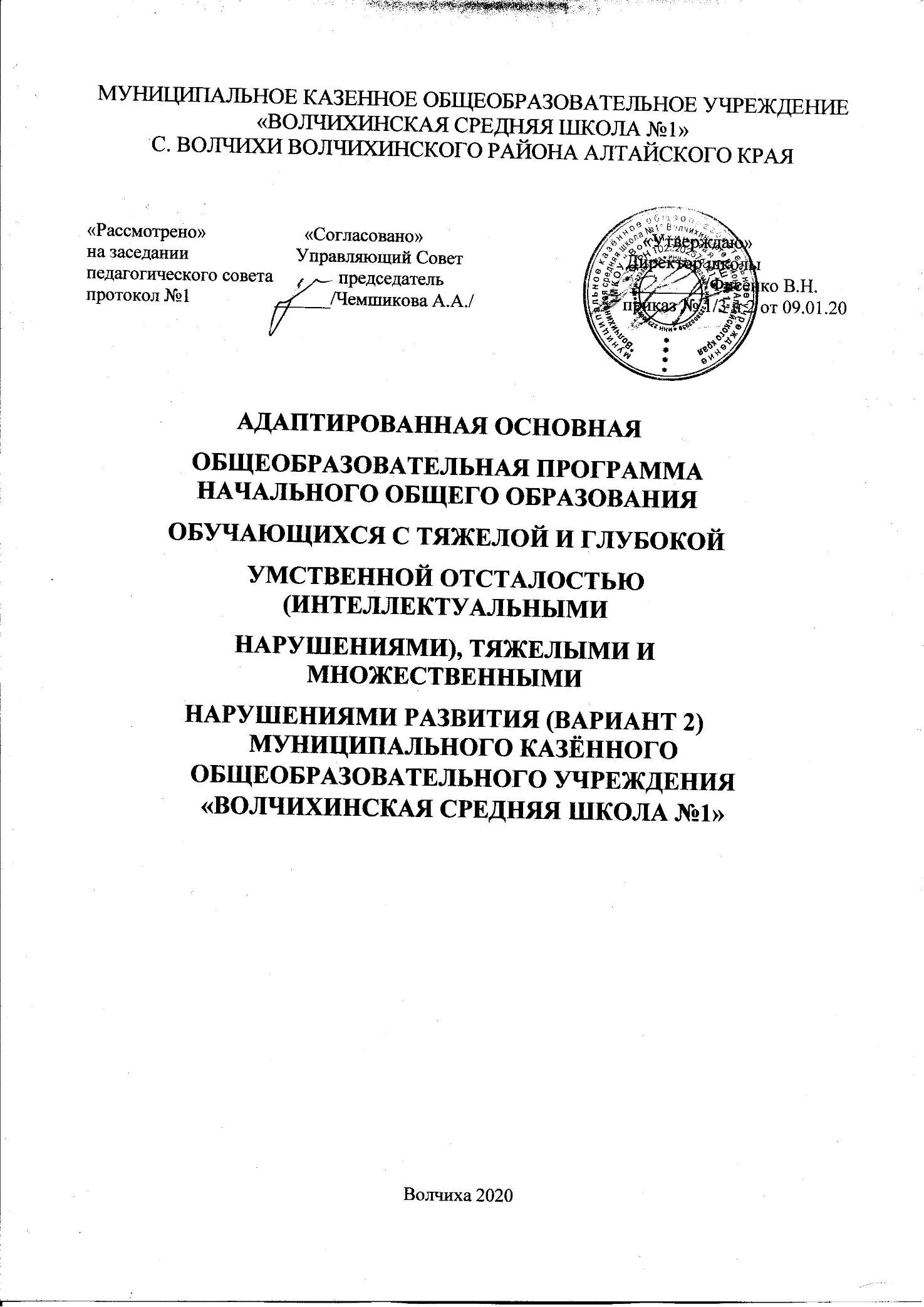 СОДЕРЖАНИЕI. ОБЩИЕ ПОЛОЖЕНИЯОПРЕДЕЛЕНИЕ И НАЗНАЧЕНИЕ АДАПТИРОВАННОЙ ОСНОВНОЙ ОБЩЕОБРАЗОВАТЕЛЬНОЙ ПРОГРАММЫ НАЧАЛЬНОГО ОБЩЕГО ОБРАЗОВАНИЯ ОБУЧАЮЩИХСЯ С УМЕРЕННОЙ, ТЯЖЕЛОЙ И ГЛУБОКОЙ УМСТВЕННОЙ ОТСТАЛОСТЬЮ (ИНТЕЛЛЕКТУАЛЬНЫМИ НАРУШЕНИЯМИ), ТЯЖЕЛЫМИ И МНОЖЕСТВЕННЫМИ НАРУШЕНИЯМИ РАЗВИТИЯ (ВАРИАНТ 2)Пояснительная запискаАдаптированная основная общеобразовательная программа образования обучающихся с умственной отсталостью (интеллектуальными нарушениями) МКОУ «Волчихинская средняя школа №1» ― это общеобразовательная программа, адаптированная для этой категории обучающихся с учетом особенностей их психофизического развития, индивидуальных возможностей, и обеспечивающая коррекцию нарушений развития и социальную адаптацию. Нормативно-правовую базу разработки АООП НОО обучающихся с умственной отсталостью (интеллектуальными нарушениями) составляют:- Федеральный закон Российской Федерации «Об образовании в Российской Федерации» № 273-ФЗ (в ред. Федеральных законов от 07.05.2013 № 99-ФЗ, от 23.07.2013 № 203-ФЗ);- Федеральный государственный образовательный стандарт образования обучающихся с умственной отсталостью (интеллектуальными нарушениями); - Примерная адаптированная основная образовательная программа образования обучающихся с умственной отсталостью (интеллектуальными нарушениями) на основе ФГОС образования обучающихся с умственной отсталостью (интеллектуальными нарушениями);- Приказ Министерства образования и науки РФ от 28.12.2010 № 2106 «Об утверждении федеральных требований к образовательным учреждениям в части охраны здоровья обучающихся, воспитанников» - Закона Российской Федерации от 24.11.1995 г. № 181-ФЗ «О социальной защите инвалидов в Российской Федерации» с изменениями и дополнениями, вступившими в силу 01.09.2013 г.;- «Санитарно – эпидемиологические требования к условиям и организации обучения и воспитания в организациях, осуществляющих образовательную деятельность по адаптированным основным общеобразовательным программам для обучающихся с ограниченными возможностями здоровья». Постановление  от 10 июля 2015 г. N 26 2.4.2.3286-15; -САНПИН 2.4.2.3286-15 «Санитарно-эпидемиологические требования к условиям и организации обучения и воспитания в организациях, осуществляющих образовательную деятельность по адаптированным основным общеобразовательным программам для обучающихся с ограниченными возможностями здоровья».- Положением о психолого-медико-педагогической комиссии (утверждено приказом Министерства образования и науки РФ от 20.09.2013 № 1082);    АООП разработана МКОУ «Волчихинская средняя школа №1», осуществляющая образовательную деятельность и имеющая государственную аккредитацию, с учётом  образовательных потребностей и запросов участников образовательной деятельности.     Определение одного из вариантов АООП образования обучающихся с умственной отсталостью (интеллектуальными нарушениями) осуществляется на основе рекомендаций психолого-медико-педагогической комиссии (далее ― ПМПК), сформулированных по результатам его комплексного психолого-медико-педагогического обследования, с учетом индивидуальной программы развития инвалида (далее ― ИПР) и в порядке, установленном законодательством Российской Федерации.Характеристика образовательной организации.Полное наименование образовательной организации: Муниципальное казённое общеобразовательное учреждение «Волчихинская средняя школа № 1»» Волчихинского района Алтайского края.Сокращенное наименование образовательной организации - МКОУ «Волчихинская СШ № 1» Организационно-правовая форма: учреждение.Форма собственности: муниципальная.Тип учреждения: казенное.Тип образовательной организации: общеобразовательная организация.Образовательная организация является некоммерческой организацией и не ставит извлечение прибыли основной целью своей деятельности.Учредителем образовательной организации и собственником его имущества является муниципальное образование Волчихинский район. Юридический адрес: 658930 Алтайский край, Волчихинский район, с.Волчиха, ул. Ленина, 63.Образовательная деятельность осуществляется по фактическим адресам: 658930 Алтайский край, Волчихинский район, с. Волчиха, ул. Ленина 63; Алтайский край, Волчихинский район, п. Правда, ул. Алтайская, 1а.Образовательная организация имеет структурное подразделение - филиал. Филиал не является юридическим лицом и реализует данную Основную образовательную программу основного общего образования.Полное наименование филиала: Правдинский филиал муниципального казённого общеобразовательного учреждения  «Волчихинская средняя школа № 1» Волчихинского района Алтайского края.Сокращенное наименование филиала: Правдинский филиал МКОУ «Волчихинская СШ № 1».Место нахождения филиала (фактический адрес филиала): 658950, Алтайский край, Волчихинский район, п. Правда, ул. Алтайская, 1а.II. АДАПТИРОВАННАЯ ОСНОВНАЯ ОБЩЕОБРАЗОВАТЕЛЬНАЯ ПРОГРАММА ОБРАЗОВАНИЯ ОБУЧАЮЩИХСЯ С УМЕРЕННОЙ, ТЯЖЕЛОЙ И ГЛУБОКОЙ УМСТВЕННОЙ ОТСТАЛОСТЬЮ (ИНТЕЛЛЕКТУАЛЬНЫМИ НАРУШЕНИЯМИ), ТЯЖЕЛЫМИ И МНОЖЕСТВЕННЫМИ НАРУШЕНИЯМИ РАЗВИТИЯ (ВАРИАНТ 2)
                         2.1 Целевой раздел 	2.1.1 Пояснительная записка
 Обучающийся с умственной отсталостью в умеренной, тяжелой или глубокой степени, с тяжелыми и множественными нарушениями развития, интеллектуальное развитие которого не позволяет освоить АООП (вариант 1), либо он испытывает существенные трудности в ее освоении, получает образование по варианту 2 адаптированной основной общеобразовательной программы образования, на основе которой образовательная организация разрабатывает специальную индивидуальную программу развития (СИПР), учитывающую индивидуальные образовательные потребности обучающегося с умственной отсталостью. Целью образования обучающихся с умеренной, тяжелой, глубокой умственной отсталостью (интеллектуальными нарушениями), с тяжелыми и множественными нарушениями развития по данному варианту АООП является развитии личности, формирование общей культуры, соответствующей общепринятым нравственным и социокультурным ценностям, формирование необходимых для самореализации и жизни в обществе практических представлений, умений и навыков, позволяющих достичь обучающемуся максимально возможной самостоятельности и независимости в повседневной жизни.  Психолого-педагогическая характеристика обучающихся с умеренной, тяжелой, глубокой умственной отсталостью (интеллектуальными нарушениями), тяжелыми и множественными нарушениями развития Для обучающихся, получающих образование по варианту 2 адаптированной основной общеобразовательной программы образования, характерно интеллектуальное и психофизическое недоразвитие в умеренной, тяжелой или глубокой степени, которое может сочетаться с локальными или системными нарушениями зрения, слуха, опорно-двигательного аппарата, расстройствами аутистического спектра, эмоционально-волевой сферы, выраженными в различной степени тяжести. У некоторых детей выявляются текущие психические и соматические заболевания, которые значительно осложняют их индивидуальное развитие и обучение. Дети с умеренной и тяжелой умственной отсталостью отличаются выраженным недоразвитием мыслительной деятельности, препятствующим освоению предметных учебных знаний. Дети одного возраста характеризуются разной степенью выраженности интеллектуального снижения и психофизического развития, уровень сформированности той или иной психической функции, практического навыка может быть существенно различен. Наряду с нарушением базовых психических функций, памяти и мышления отмечается своеобразное нарушение всех структурных компонентов речи: фонетико-фонематического, лексического и грамматического. У детей с умеренной и тяжелой степенью умственной отсталости затруднено или невозможно формирование устной и письменной речи. Для них характерно ограниченное восприятие обращенной к ним речи и ее ситуативное понимание. Из-за плохого понимания обращенной к ним речи с трудом формируется соотнесение слова и предмета, слова и действия. По уровню сформированности речи выделяются дети с отсутствием речи, со звукокомплексами, с высказыванием на уровне отдельных слов, с наличием фраз. При этом речь невнятная, косноязычная, малораспространенная, с аграмматизмами. Ввиду этого при обучении большей части данной категории детей используют разнообразные средства невербальной коммуникации. Внимание обучающихся с умеренной и тяжелой умственной отсталостью крайне неустойчивое, отличается низким уровнем продуктивности из-за быстрой истощаемости, отвлекаемости. Слабость активного внимания препятствует решению сложных задач познавательного содержания, формированию устойчивых учебных действий. Процесс запоминания является механическим, зрительно-моторная координация грубо нарушена. Детям трудно понять ситуацию, вычленить в ней главное и установить причинно-следственные связи, перенести знакомое сформированное действие в новые условия. При продолжительном и направленном использовании методов и приемов коррекционной работы становится заметной положительная динамика общего психического развития детей, особенно при умеренном недоразвитии мыслительной деятельности. Психофизическое недоразвитие характеризуется также нарушениями координации, точности, темпа движений, что осложняет формирование физических действий: бег, прыжки и др., а также навыков несложных трудовых действий. У части детей с умеренной умственной отсталостью отмечается замедленный темп, вялость, пассивность, заторможенность движений. У других – повышенная возбудимость, подвижность, беспокойство сочетаются с хаотичной нецеленаправленной деятельностью. У большинства детей с интеллектуальными нарушениями наблюдаются трудности, связанные со статикой и динамикой тела. Наиболее типичными для данной категории обучающихся являются трудности в овладении навыками, требующими тонких точных дифференцированных движений.  Некоторые обучающиеся полностью зависят от помощи окружающих при одевании, раздевании, при приеме пищи, совершении гигиенических процедур и др. Запас знаний и представлений о внешнем мире мал и часто ограничен лишь знанием предметов окружающего быта. Дети с глубокой умственной отсталостью часто не владеют речью, они постоянно нуждаются в уходе и присмотре. Значительная часть детей с тяжелой и глубокой умственной отсталостью имеют и другие нарушения, что дает основание говорить о тяжелых и множественных нарушениях развития, которые представляют собой не сумму различных ограничений, а сложное качественно новое явление с иной структурой, отличной от структуры каждой из составляющих. Различные нарушения влияют на развитие человека не по отдельности, а в совокупности, образуя сложные сочетания. В связи с этим человек требует значительной помощи, объем которой существенно превышает содержание и качество поддержки, оказываемой при каком-то одном нарушении: интеллектуальном или физическом. Уровень психофизического развития детей с тяжелыми множественными нарушениями невозможно соотнести с какими-либо возрастными параметрами. Органическое поражение центральной нервной системы чаще всего является причиной сочетанных нарушений и выраженного недоразвития интеллекта, а также сенсорных функций, движения, поведения, коммуникации. Все эти проявления совокупно препятствуют развитию самостоятельной жизнедеятельности ребенка, как в семье, так и в обществе. Динамика развития детей данной группы определяется рядом факторов: этиологией, патогенезом нарушений, временем возникновения и сроками выявления отклонений, характером и степенью выраженности каждого из первичных расстройств, спецификой их сочетания, а также сроками начала, объемом и качеством оказываемой коррекционной помощи. В связи с выраженными нарушениями и (или) искажениями процессов познавательной деятельности, прежде всего: восприятия, мышления, внимания, памяти и др. у обучающихся с глубокой умственной отсталостью, возникают непреодолимые препятствия в усвоении «академического» компонента различных программ дошкольного, а тем более школьного образования. Специфика эмоциональной сферы определяется не только ее недоразвитием, но и специфическими проявлениями гипо- и гиперсензитивности. В связи с неразвитостью волевых процессов, дети не способны произвольно регулировать свое эмоциональное состояние в ходе любой организованной деятельности, что не редко проявляется в негативных поведенческих реакциях. Интерес к какой-либо деятельности не имеет мотивационно- потребностных оснований и, как правило, носит кратковременный, неустойчивый характер.Принципы и подходы к формированию адаптированной основной общеобразовательной программы и специальной индивидуальной программы развития. Из-за системных нарушений развития обучающихся с умеренной, тяжелой, глубокой умственной отсталостью для данной категории детей показан индивидуальный уровень итогового результата общего образования. Благодаря обозначенному в ФГОС варианту образования все обучающиеся, вне зависимости от тяжести состояния, включаются в образовательное пространство, где принципы организации предметноразвивающей среды, оборудование, технические средства, программы учебных предметов, коррекционных технологий, а также содержание и методы обучения и воспитания определяются индивидуальными возможностями и особыми образовательными потребностями ребенка. Итоговые достижения обучающихся с умеренной, тяжелой, глубокой умственной отсталостью, с ТМНР (вариант 2) принципиально отличаются от требований к итоговым достижениям детей с легкой умственной отсталостью (вариант 1). Они определяются индивидуальными возможностями ребенка и тем, что его образование нацелено на максимальное развитие жизненной компетенции.     Овладение знаниями, умениями и навыками в различных образовательных областях («академический» компонент) регламентируется рамками полезных и необходимых инструментов для решения задач повседневной жизни. Накопление доступных навыков коммуникации, самообслуживания, бытовой и доступной трудовой деятельности, а также перенос сформированных представлений и умений в собственную деятельность (компонент «жизненной компетенции») готовят обучающегося к использованию приобретенных в процессе образования умений для активной жизни в семье и обществе. Итогом образования человека с умственной отсталостью, с ТМНР является нормализация его жизни. Под нормализацией понимается такой образ жизни, который является привычным и необходимым для подавляющего большинства людей: жить в семье, решать вопросы повседневной жизнедеятельности, выполнять полезную трудовую деятельность, определять содержание своих увлечений и интересов, иметь возможность самостоятельно принимать решения и нести за них ответственность. Общим результатом образования такого обучающегося может стать набор компетенций, позволяющих соразмерно психическим и физическим возможностям максимально самостоятельно решать задачи, направленные на нормализацию его жизни. Особые образовательные потребности детей с умеренной, тяжелой, глубокой умственной отсталостью, с ТМНР диктуют необходимость разработки специальной индивидуальной программы развития для их обучения и воспитания. Целью реализации такой программы является обретение обучающимся таких жизненных компетенций, которые позволяют ему достигать максимально возможной самостоятельности в решении повседневных жизненных задач, обеспечивают его включение в жизнь общества на основе индивидуального поэтапного, планомерного расширения жизненного опыта и повседневных социальных контактов в доступных для него пределах. Специальная индивидуальная программа развития (СИПР) разрабатывается на основе адаптированной основной общеобразовательной программы и нацелена на образование детей с умеренной, тяжелой, глубокой умственной отсталостью, с ТМНР с учетом их индивидуальных образовательных потребностей. СИПР составляется на ограниченный период времени (один год). В ее разработке принимают участие все специалисты, работающие с ребенком в образовательной организации, и его родители.      Структура специальной индивидуальной программы развития включает: общие сведения о ребёнке; характеристику, включающую оценку развития обучающегося на момент составления программы и определяющую приоритетные направления воспитания и обучения ребёнка; индивидуальный учебный план; содержание образования в условиях организации и семьи; организацию реализации потребности в уходе и присмотре; перечень специалистов, участвующих в разработке и реализации СИПР; перечень возможных задач, мероприятий и форм сотрудничества организации и семьи обучающегося; перечень необходимых технических средств и дидактических материалов; средства мониторинга и оценки динамики обучения. Содержание образования СИПР включает конкретные задачи по формированию представлений, действий/операций по каждой из программ учебных предметов, коррекционных занятий и других программ (формирования базовых учебных действий; нравственного развития; формирования экологической культуры, здорового и безопасного образа жизни обучающихся; внеурочной деятельности; сотрудничества организации и семьи обучающегося). Задачи формулируются в качестве возможных (ожидаемых) результатов обучения и воспитания ребенка на определенный учебный период (год).2.1.2 Планируемые результаты освоения обучающимися с умеренной, тяжелой, глубокой умственной отсталостью (интеллектуальными нарушениями), тяжелыми и множественными нарушениями развития адаптированной основной общеобразовательной программы. В соответствии с требованиями ФГОС к АООП для обучающихся с умеренной, тяжелой, глубокой умственной отсталостью, с ТМНР (вариант 2) результативность обучения каждого обучающегося оценивается с учетом особенностей его психофизического развития и особых образовательных потребностей. В связи с этим требования к результатам освоения образовательных программ представляют собой описание возможных результатов образования данной категории обучающихся.1. Язык и речевая практика 1.1. Речь и альтернативная коммуникация. 1) Развитие речи как средства общения в контексте познания окружающего мира и личного опыта ребенка.  Понимание слов, обозначающих объекты и явления природы, объекты рукотворного мира и деятельность человека. Умение самостоятельно использовать усвоенный лексико-грамматический материал в учебных и коммуникативных целях. 2) Овладение доступными средствами коммуникации и общения – вербальными и невербальными.  Качество сформированности устной речи в соответствии с возрастными показаниями. Понимание обращенной речи, понимание смысла рисунков, фотографий, пиктограмм, других графических знаков.  Умение пользоваться средствами альтернативной коммуникации: жестами, взглядом, коммуникативными таблицами, тетрадями, воспроизводящими (синтезирующими) речь устройствами (коммуникаторами, персональными компьютерами и др.). 3) Умение пользоваться доступными средствами коммуникации в практике экспрессивной и импрессивной речи для решения соответствующих возрасту житейских задач.  Мотивы коммуникации: познавательные интересы, общение и взаимодействие в разнообразных видах детской деятельности.  Умение вступать в контакт, поддерживать и завершать его, используя невербальные и вербальные средства, соблюдение общепринятых правил коммуникации.  Умение использовать средства альтернативной коммуникации в процессе общения: использование предметов, жестов, взгляда, шумовых, голосовых, речеподражательных реакций для выражения индивидуальных потребностей; пользование индивидуальными коммуникативными тетрадями, карточками, таблицами с графическими изображениями объектов и действий путем указания на изображение или передачи карточки с изображением, либо другим доступным способом; общение с помощью электронных средств коммуникации (коммуникатор, компьютерное устройство). 4) Глобальное чтение в доступных ребенку пределах, понимание смысла узнаваемого слова. Узнавание и различение напечатанных слов, обозначающих имена людей, названия хорошо известных предметов и действий.  Использование карточек с напечатанными словами как средства коммуникации. 5) Развитие предпосылок к осмысленному чтению и письму, обучение чтению и письму.  Узнавание и различение образов графем (букв).  Копирование с образца отдельных букв, слогов, слов.  Начальные навыки чтения и письма. При обучении чтению и письму можно использовать содержание соответствующих предметов АООП для обучающихся с умственной отсталостью (вариант 1).  2. Математика. 2.1. Математические представления 1) Элементарные математические представления о форме, величине; количественные (дочисловые), пространственные, временные представления  Умение различать и сравнивать предметы по форме, величине, удаленности.  Умение ориентироваться в схеме тела, в пространстве, на плоскости.  Умение различать, сравнивать и преобразовывать множества. 2) Представления о количестве, числе, знакомство с цифрами, составом числа в доступных ребенку пределах, счет, решение простых арифметических задач с опорой на наглядность.  Умение соотносить число с соответствующим количеством предметов, обозначать его цифрой.  Умение пересчитывать предметы в доступных пределах.  Умение представлять множество двумя другими множествами в пределах 10-ти.  Умение обозначать арифметические действия знаками.  Умение решать задачи на увеличение и уменьшение на одну, несколько единиц. 3) Использование математических знаний при решении соответствующих возрасту житейских задач.  Умение обращаться с деньгами, рассчитываться ими, пользоваться карманными деньгами и т.д.  Умение определять длину, вес, объем, температуру, время, пользуясь мерками и измерительными приборами.  Умение устанавливать взаимно-однозначные соответствия.  Умение распознавать цифры, обозначающие номер дома, квартиры, автобуса, телефона и др.  Умение различать части суток, соотносить действие с временными промежутками, составлять и прослеживать последовательность событий, определять время по часам, соотносить время с началом и концом деятельности. 3. Окружающий мир 3.1. Окружающий природный мир 1) Представления о явлениях и объектах неживой природы, смене времен года и соответствующих сезонных изменениях в природе, умение адаптироваться к конкретным природным и климатическим условиям.  Интерес к объектам и явлениям неживой природы.  Представления об объектах неживой природы (вода, воздух, земля, огонь, лес, луг, река, водоемы, формы земной поверхности, полезные ископаемые и др.).  Представления о временах года, характерных признаках времен года, погодных изменениях, их влиянии на жизнь человека.  Умение учитывать изменения в окружающей среде для выполнения правил жизнедеятельности, охраны здоровья. 2) Представления о животном и растительном мире, их значении в жизни человека.  Интерес к объектам живой природы.  Представления о животном и растительном мире (растения, животные, их виды, понятия «полезные» - «вредные», «дикие» - «домашние» и др.).  Опыт заботливого и бережного отношения к растениям и животным, ухода за ними.  Умение соблюдать правила безопасного поведения в природе (в лесу, у реки и др.). 3) Элементарные представления о течении времени.  Умение различать части суток, дни недели, месяцы, их соотнесение с временем года.  Представления о течении времени: смена событий дня, смена частей суток, дней недели, месяцев в году и др. 3.2. Человек 1) Представление о себе как «Я», осознание общности и различий «Я» от других.  Соотнесение себя со своим именем, своим изображением на фотографии, отражением в зеркале.  Представление о собственном теле.  Отнесение себя к определенному полу.  Умение определять «моё» и «не моё», осознавать и выражать свои интересы, желания.  Умение сообщать общие сведения о себе: имя, фамилия, возраст, пол, место жительства, интересы.  Представления о возрастных изменениях человека, адекватное отношение к своим возрастным изменениям. 2) Умение решать каждодневные жизненные задачи, связанные с удовлетворением первоочередных потребностей.  Умение обслуживать себя: принимать пищу и пить, ходить в туалет, выполнять гигиенические процедуры, одеваться и раздеваться и др.  Умение сообщать о своих потребностях и желаниях. 3) Умение поддерживать образ жизни, соответствующий возрасту, потребностям и ограничениям здоровья; поддерживать режим дня с необходимыми оздоровительными процедурами.  Умение определять свое самочувствие (как хорошее или плохое), показывать или сообщать о болезненных ощущениях взрослому.  Умение соблюдать гигиенические правила в соответствии с режимом дня (чистка зубов утром и вечером, мытье рук перед едой и после посещения туалета).  Умение следить за своим внешним видом. 4) Представления о своей семье, взаимоотношениях в семье.  Представления о членах семьи, родственных отношениях в семье и своей социальной роли, обязанностях членов семьи, бытовой и досуговой деятельности семьи. 3.3. Домоводство. 1) Овладение умением выполнять доступные бытовые поручения (обязанности), связанные с выполнением повседневных дел дома.  Умение выполнять доступные бытовые виды работ: приготовление пищи, уборка, стирка, глажение, чистка одежды, обуви, сервировка стола, др.  Умение соблюдать технологические процессы в хозяйственно-бытовой деятельности: стирка, уборка, работа на кухне, др.  Умение соблюдать гигиенические и санитарные правила хранения домашних вещей, продуктов, химических средств бытового назначения.  Умение использовать в домашнем хозяйстве бытовую технику, химические средства, инструменты, соблюдая правила безопасности. 3.4. Окружающий социальный мир 1) Представления о мире, созданном руками человека Интерес к объектам, созданным человеком.  Представления о доме, школе, о расположенных в них и рядом объектах (мебель, оборудование, одежда, посуда, игровая площадка, и др.), о транспорте и т.д.  Умение соблюдать элементарные правила безопасности поведения в доме, на улице, в транспорте, в общественных местах. 2) Представления об окружающих людях: овладение первоначальными представлениями о социальной жизни, о профессиональных и социальных ролях людей.  Представления о деятельности и профессиях людей, окружающих ребенка (учитель, повар, врач, водитель и т.д.).  Представления о социальных ролях людей (пассажир, пешеход, покупатель и т.д.), правилах поведения согласно социальным ролям в различных ситуациях.  Опыт конструктивного взаимодействия с взрослыми и сверстниками.  Умение соблюдать правила поведения на уроках и во внеурочной деятельности, взаимодействовать со взрослыми и сверстниками, выбирая адекватную дистанцию и формы контакта, соответствующие возрасту и полу ребенка. 3) Развитие межличностных и групповых отношений.  Представления о дружбе, товарищах, сверстниках.  Умение находить друзей на основе личных симпатий.  Умение строить отношения на основе поддержки и взаимопомощи, умение сопереживать, сочувствовать, проявлять внимание.  Умение взаимодействовать в группе в процессе учебной, игровой, других видах доступной деятельности.  Умение организовывать свободное время с учетом своих и совместных интересов. 4) Накопление положительного опыта сотрудничества и участия в общественной жизни.  Представление о праздниках, праздничных мероприятиях, их содержании, участие в них.  Использование простейших эстетических ориентиров/эталонов о внешнем виде, на праздниках, в хозяйственно-бытовой деятельности.  Умение соблюдать традиции семейных, школьных, государственных праздников. 5) Представления об обязанностях и правах ребенка.  Представления о праве на жизнь, на образование, на труд, на неприкосновенность личности и достоинства и др.  Представления об обязанностях обучающегося, сына/дочери, внука/внучки, гражданина и др. 6) Представление о стране проживания Россия.  Представление о стране, народе, столице, больших городах, городе (селе), месте проживания.  Представление о государственно символике (флаг, герб, гимн).  Представление о значимых исторических событиях и выдающихся людях России. 4. Искусство 4.1. Музыка и движение. 1) Развитие слуховых и двигательных восприятий, танцевальных, певческих, хоровых умений, освоение игре на доступных музыкальных инструментах, эмоциональное и практическое обогащение опыта в процессе музыкальных занятий, игр, музыкально-танцевальных, вокальных и инструментальных выступлений.  Интерес к различным видам музыкальной деятельности (слушание, пение, движение под музыку, игра на музыкальных инструментах).  Умение слушать музыку и выполнять простейшие танцевальные движения.  Освоение приемов игры на музыкальных инструментах, сопровождение мелодии игрой на музыкальных инструментах.  Умение узнавать знакомые песни, подпевать их, петь в хоре. 2) Готовность к участию в совместных музыкальных мероприятиях.  Умение проявлять адекватные эмоциональные реакции от совместной и самостоятельной музыкальной деятельности.  Стремление к совместной и самостоятельной музыкальной деятельности;  Умение использовать полученные навыки для участия в представлениях, концертах, спектаклях, др. 4.2. Изобразительная деятельность (рисование, лепка, аппликация) 1) Освоение доступных средств изобразительной деятельности: лепка, аппликация, рисование; использование различных изобразительных технологий.  Интерес к доступным видам изобразительной деятельности.  Умение использовать инструменты и материалы в процессе доступной изобразительной деятельности (лепка, рисование, аппликация).  Умение использовать различные изобразительные технологии в процессе рисования, лепки, аппликации. 2) Способность к самостоятельной изобразительной деятельности.  Положительные эмоциональные реакции (удовольствие, радость) в процессе изобразительной деятельности.  Стремление к собственной творческой деятельности и умение демонстрировать результаты работы.  Умение выражать свое отношение к результатам собственной и чужой творческой деятельности. 3) Готовность к участию в совместных мероприятиях.  Готовность к взаимодействию в творческой деятельности совместно со сверстниками, взрослыми.  Умение использовать полученные навыки для изготовления творческих работ, для участия в выставках, конкурсах рисунков, поделок. 5. Технологии 5.1. Профильный труд. 1) Овладение трудовыми умениями, необходимыми в разных жизненных сферах; овладение умением адекватно применять доступные технологические цепочки и освоенные трудовые навыки для социального и трудового взаимодействия.  Интерес к овладению доступными профильными, прикладными, вспомогательными видами трудовой деятельности, например: керамика, батик, печать, ткачество, растениеводство, деревообработка, шитье, вязание и другие, с учетом особенностей региона.  Умение выполнять отдельные и комплексные элементы трудовых операций, несложные виды работ, применяемые в сферах производства и обслуживания.  Умение использовать в трудовой деятельности различные инструменты, материалы; соблюдать необходимые правила техники безопасности.  Умение соблюдать технологические процессы, например: выращивание и уход за растениями, изготовление изделий из бумаги, дерева, ткани, глины и другие, с учетом особенностей региона.  Умение выполнять работу качественно, в установленный промежуток времени, оценивать результаты своего труда. 2) Обогащение положительного опыта и установка на активное использование освоенных технологий и навыков для индивидуального жизнеобеспечения, социального развития и помощи близким.  Потребность активно участвовать в совместной с другими деятельности, направленной на свое жизнеобеспечение, социальное развитие и помощь близким.  6. Физическая культура. 6.1. Адаптивная физкультура. 1) Восприятие собственного тела, осознание своих физических возможностей и ограничений.  Освоение доступных способов контроля над функциями собственного тела: сидеть, стоять, передвигаться (в т.ч. с использованием технических средств).  Освоение двигательных навыков, последовательности движений, развитие координационных способностей.  Совершенствование физических качеств: ловкости, силы, быстроты, выносливости.  Умение радоваться успехам: выше прыгнул, быстрее пробежал и др. 2) Соотнесение самочувствия с настроением, собственной активностью, самостоятельностью и независимостью.  Умение определять свое самочувствие в связи с физической нагрузкой: усталость, болевые ощущения, др. 3) Освоение доступных видов физкультурно-спортивной деятельности: езда на велосипеде, ходьба на лыжах, спортивные игры, туризм, плавание.  Интерес к определенным видам физкультурно-спортивной деятельности: езда на велосипеде, ходьба на лыжах, плавание, спортивные и подвижные игры, туризм, физическая подготовка.  Умение ездить на велосипеде, кататься на санках, ходить на лыжах, плавать, играть в подвижные игры и др.2.1.3 Система оценки достижений обучающихся с умеренной, тяжелой, глубокой умственной отсталостью (интеллектуальными нарушениями), с тяжелыми и множественными нарушениями развития планируемых результатов освоения адаптированной основной общеобразовательной программы Текущая аттестация обучающихся включает в себя полугодовое оценивание результатов освоения СИПР, разработанной на основе АООП образовательной организации.      Промежуточная (годовая) аттестация представляет собой оценку результатов освоения СИПР и развития жизненных компетенций ребёнка по итогам учебного года. Для организации аттестации обучающихся рекомендуется применять метод экспертной группы (на междисциплинарной основе). Она объединяет разных специалистов, осуществляющих процесс образования и развития ребенка. К процессу аттестации обучающегося привлекатся членов его семьи. Задачей экспертной группы является выработка согласованной оценки достижений ребёнка в сфере жизненных компетенций. Основой служит анализ результатов обучения ребёнка, динамика развития его личности. Результаты анализа должны быть представлены в удобной и понятной всем членам группы форме оценки, характеризующей наличный уровень жизненной компетенции. По итогам освоения отраженных в СИПР задач и анализа результатов обучения составляется развернутая характеристика учебной деятельности ребёнка, оценивается динамика развития его жизненных компетенций. Итоговая оценка качества освоения обучающимися с умеренной, тяжелой, глубокой умственной отсталостью, с ТМНР адаптированной основной общеобразовательной программы образования осуществляется образовательной организацией. Предметом итоговой оценки освоения обучающимися адаптированной основной общеобразовательной программы образования для обучающихся с умственной отсталостью (вариант 2) должно быть достижение результатов освоения специальной индивидуальной программы развития последнего года обучения и развития жизненной компетенции обучающихся. Итоговая аттестация осуществляется в течение последних двух недель учебного года путем наблюдения за выполнением обучающимися специально подобранных заданий, позволяющих выявить и оценить результаты обучения. При оценке результативности обучения важно учитывать затруднения обучающихся в освоении отдельных предметов (курсов) и даже образовательных областей, которые не должны рассматриваться как показатель неуспешности их обучения и развития в целом. Система оценки результатов отражает степень выполнения обучающимся СИПР, взаимодействие следующих компонентов:  что обучающийся знает и умеет на конец учебного периода,  что из полученных знаний и умений он применяет на практике,  насколько активно, адекватно и самостоятельно он их применяет. При оценке результативности обучения должны учитываться особенности психического, неврологического и соматического состояния каждого обучающегося. Выявление результативности обучения должно происходить вариативно с учетом психофизического развития ребенка в процессе выполнения перцептивных, речевых, предметных действий, графических работ и др. При предъявлении и выполнении всех видов заданий обучающимся должна оказываться помощь: разъяснение, показ, дополнительные словесные, графические и жестовые инструкции; задания по подражанию, совместно распределенным действиям и др. При оценке результативности достижений необходимо учитывать степень самостоятельности ребенка. Оценка выявленных результатов обучения осуществляется в оценочных показателях, основанных на качественных критериях по итогам выполняемых практических действий: «выполняет действие самостоятельно», «выполняет действие по инструкции» (вербальной или невербальной), «выполняет действие по образцу», «выполняет действие с частичной физической помощью», «выполняет действие со значительной физической помощью», «действие не выполняет»; «узнает объект», «не всегда узнает объект», «не узнает объект». Выявление представлений, умений и навыков обучающихся в каждой образовательной области должно создавать основу для корректировки СИПР, конкретизации содержания дальнейшей коррекционно-развивающей работы. В случае затруднений в оценке сформированности действий, представлений в связи с отсутствием видимых изменений, обусловленных тяжестью имеющихся у ребенка нарушений, следует оценивать его эмоциональное состояние, другие возможные личностные результаты.2.2. Содержательный раздел 2.2.1. Программа формирования базовых учебных действий Программа формирования базовых учебных действий у обучающихся с умеренной, тяжелой, глубокой умственной отсталостью, с ТМНР направлена на формирование готовности у детей к овладению содержанием АООП образования для обучающихся с умственной отсталостью (вариант 2) и включает следующие задачи: 1. Подготовку ребенка к нахождению и обучению в среде сверстников, к эмоциональному, коммуникативному взаимодействию с группой обучающихся. 2. Формирование учебного поведения:  направленность взгляда (на говорящего взрослого, на задание);  умение выполнять инструкции педагога;  использование по назначению учебных материалов;  умение выполнять действия по образцу и по подражанию. Формирование умения выполнять задание:  в течение определенного периода времени,  от начала до конца,  с заданными качественными параметрами. 3.Формирование умения самостоятельно переходить от одного задания (операции, действия) к другому в соответствии с расписанием занятий, алгоритмом действия и т.д. Задачи по формированию базовых учебных действий включаются в СИПР с учетом особых образовательных потребностей обучающихся. Решение поставленных задач происходит как на групповых и индивидуальных занятиях по учебным предметам, так и на специально организованных коррекционных занятиях в рамках учебного плана.2.2.2. Программы учебных предметов, курсов коррекционно-развивающей области I. РЕЧЬ И АЛЬТЕРНАТИВНАЯ КОММУНИКАЦИЯ Пояснительная записка. Коммуникация и общение – неотъемлемые составляющие социальной жизни человека. Специфические нарушения развития ребенка значительно препятствуют и ограничивают его полноценное общение с окружающими. Физические ограничения при ДЦП затрудняют формирование экспрессивных движений (мимика, указательные жесты и др.), работу артикуляционного аппарата, дети с трудом произносят отдельные звуки и слоги. У детей, имеющих нарушение интеллекта в сочетании с аутистическими расстройствами, отсутствует потребность в коммуникативных связях, имеются трудности выбора и использования форм общения, включая коммуникативную речь и целенаправленность речевой деятельности. У детей с выраженными нарушениями интеллекта отмечается грубое недоразвитие речи и ее функций: коммуникативной, познавательной, регулирующей. У многих детей с тяжелыми и множественными нарушениями развития устная (звучащая) речь отсутствует или нарушена настолько, что понимание ее окружающими значительно затруднено, либо невозможно.  Цель обучения – формирование коммуникативных и речевых навыков с использованием средств вербальной и невербальной коммуникации, умения пользоваться ими в процессе социального взаимодействия. Смыслом обучения социальному взаимодействию с окружающими является индивидуальное поэтапное планомерное расширение жизненного опыта и повседневных социальных контактов в доступных для ребенка пределах. Содержание предмета «речь и альтернативная коммуникация» представлено следующими разделами: «Коммуникация», «Развитие речи средствами вербальной и невербальной коммуникации», «Чтение и письмо». Образовательные задачи по коммуникации направлены на формирование навыков установления, поддержания и завершения контакта. При составлении специальной индивидуальной программы развития выбираются обучающие задачи и, в зависимости от возможностей ребенка, подбирается средство коммуникации для реализации поставленных задач. Если ребенок не владеет устной речью, ему подбирается альтернативное средство коммуникации, например, жест, пиктограмма или др. К альтернативным средствам коммуникации относятся: взгляд, жест, мимика, предмет, графические изображения (фотография, цветная картинка, черно-белая картинка, пиктограмма, напечатанное слово), электронные устройства (коммуникативные кнопки, коммуникаторы, планшетные компьютеры, компьютеры). Раздел «Развитие речи средствами вербальной и невербальной коммуникации» включает импрессивную и экспрессивную речь. Задачи по развитию импрессивной речи направлены на формирование умения понимать обращенную речь. Задачи по развитию экспрессивной речи направлены на формирование умения употреблять в ходе общения слоги, слова, строить предложения, связные высказывания. Ребенок, не владеющий устной речью, учится общаться, пользуясь альтернативными средствами. Обучение импрессивной речи и экспрессивной проводится параллельно. Раздел «Чтение и письмо» включает глобальное чтение, предпосылки к осмысленному чтению и письму, начальные навыки чтения и письма. В учебном плане предмет представлен с 1 по 13 год обучения. С обучающимися, нуждающимися в дополнительной индивидуальной работе, осуществляются коррекционно-развивающие занятия, где также формируются коммуникативные навыки, в том числе с использованием технологий по альтернативной коммуникации.  Примерное содержание предмета Коммуникация Коммуникация с использованием вербальных средств. Установление контакта с собеседником: установление зрительного контакта с собеседником, учет эмоционального состояния собеседника. Реагирование на собственное имя. Приветствие собеседника звуком (словом, предложением). Привлечение к себе внимания звуком (словом, предложением). Выражение своих желаний звуком (словом, предложением). Обращение с просьбой о помощи, выражая её звуком (словом, предложением). Выражение согласия (несогласия) звуком (словом, предложением). Выражение благодарности звуком (словом, предложением). Ответы на вопросы словом (предложением). Задавание вопросов предложением. Поддержание диалога на заданную тему: поддержание зрительного контакта с собеседником, соблюдение дистанции (очередности) в разговоре. Прощание с собеседником звуком (словом, предложением). Коммуникация с использованием невербальных средств. Указание взглядом на объект при выражении своих желаний, ответе на вопрос. Выражение мимикой согласия (несогласия), удовольствия (неудовольствия); приветствие (прощание) с использованием мимики. Выражение жестом согласия (несогласия), удовольствия (неудовольствия), благодарности, своих желаний; приветствие (прощание), обращение за помощью, ответы на вопросы с использованием жеста. Привлечение внимания звучащим предметом; выражение удовольствия (неудовольствия), благодарности звучащим предметом; обращение за помощью, ответы на вопросы, предполагающие согласие (несогласие) с использованием звучащего предмета. Выражение своих желаний, благодарности, обращение за помощью, приветствие (прощание), ответы на вопросы с предъявлением предметного символа. Выражение согласия (несогласия), удовольствия (неудовольствия), благодарности, своих желаний, приветствие (прощание), обращение за помощью, ответы на вопросы, задавание вопросов с использованием графического изображения (фотография, цветная картинка, черно-белая картинка, пиктограмма). Выражение согласия (несогласия), удовольствия (неудовольствия), благодарности, своих желаний, приветствие (прощание), обращение за помощью, ответы на вопросы, задавание вопросов с использованием карточек с напечатанными словами. Выражение согласия (несогласия), удовольствия (неудовольствия), благодарности, своих желаний, приветствие (прощание), обращение за помощью, ответы на вопросы, задавание вопросов с использованием таблицы букв. Выражение согласия (несогласия), удовольствия (неудовольствия), благодарности, своих желаний, приветствие (прощание), обращение за помощью, ответы на вопросы, задавание вопросов с использованием воспроизводящего устройства (например, «Language Master»). Привлечение внимания, выражение согласия (несогласия), благодарности, своих желаний, обращение за помощью, ответы на вопросы, задавание вопросов, приветствие (прощание) с использованием кнопки (клавиши), нажатие которой запускает воспроизводящее речь устройство (например: «Big Mac», «Talk Block», «Go Talk One»). Выражение согласия (несогласия), благодарности, своих желаний, приветствие (прощание), обращение за помощью, ответы на вопросы, задавание вопросов, рассказ о себе, прошедших событиях и т.д. с использованием пошагового коммуникатора (например, “Step by step”). Выражение своих желаний, согласия (несогласия), благодарности, приветствие (прощание), обращение за помощью, ответы на вопросы, задавание вопросов, рассказывание с использованием коммуникатора (например: «GoTalk», «MinTalker», «SmallTalker», «XL-Talker», «PowerTalker»). Выражение своих желаний, согласия (несогласия), благодарности, приветствие (прощание), обращение за помощью, ответы на вопросы, задавание вопросов, рассказывание с использованием компьютера (планшетного компьютера). Развитие речи средствами вербальной и невербальной коммуникации Импрессивная речь. Понимание простых по звуковому составу слов (мама, папа, дядя и др.). Реагирование на собственное имя. Узнавание (различение) имён членов семьи, учащихся класса, педагогов. Понимание слов, обозначающих предмет (посуда, мебель, игрушки, одежда, обувь, животные, овощи, фрукты, бытовые приборы, школьные принадлежности, продукты, транспорт, птицы и др.). Понимание обобщающих понятий (посуда, мебель, игрушки, одежда, обувь, животные, овощи, фрукты, бытовые приборы, школьные принадлежности, продукты, транспорт, птицы и др.). Понимание слов, обозначающих действия предмета (пить, есть, сидеть, стоять, бегать, спать, рисовать, играть, гулять и др.). Понимание слов, обозначающих признак предмета (цвет, величина, форма и др.). Понимание слов, обозначающих признак действия, состояние (громко, тихо, быстро, медленно, хорошо, плохо, весело, грустно и др.). Понимание слов, указывающих на предмет, его признак (я, он, мой, твой и др.). Понимание слов, обозначающих число, количество предметов (пять, второй и др.). Понимание слов, обозначающих взаимосвязь слов в предложении (в, на, под, из, из-за и др.). Понимание простых предложений. Понимание сложных предложений. Понимание содержания текста. Экспрессивная речь. Называние (употребление) отдельных звуков, звукоподражаний, звуковых комплексов. Называние (употребление) простых по звуковому составу слов (мама, папа, дядя и др.). Называние собственного имени. Называние имён членов семьи (учащихся класса, педагогов класса). Называние (употребление) слов, обозначающих предмет (посуда, мебель, игрушки, одежда, обувь, животные, овощи, фрукты, бытовые приборы, школьные принадлежности, продукты, транспорт, птицы и др.). Называние (употребление) обобщающих понятий (посуда, мебель, игрушки, одежда, обувь, животные, овощи, фрукты, бытовые приборы, школьные принадлежности, продукты, транспорт, птицы и др.). Называние (употребление) слов, обозначающих действия предмета (пить, есть, сидеть, стоять, бегать, спать, рисовать, играть, гулять и др.). Называние (употребление) слов, обозначающих признак предмета (цвет, величина, форма и др.). Называние (употребление) слов, обозначающих признак действия, состояние (громко, тихо, быстро, медленно, хорошо, плохо, весело, грустно и др.). Называние (употребление) слов, указывающих на предмет, его признак (я, он, мой, твой и др.). Называние (употребление) слов, обозначающих число, количество предметов (пять, второй и др.). Называние (употребление) слов, обозначающих взаимосвязь слов в предложении (в, на, под, из, из-за и др.). Называние (употребление) простых предложений. Называние (употребление) сложных предложений. Ответы на вопросы по содержанию текста. Составление рассказа по последовательно продемонстрированным действиям. Составление рассказа по одной сюжетной картинке. Составление рассказа по серии сюжетных картинок. Составление рассказа о прошедших, планируемых событиях. Составление рассказа о себе. Пересказ текста по плану, представленному графическими изображениями (фотографии, рисунки, пиктограммы). Экспрессия с использованием средств невербальной коммуникации. Сообщение собственного имени посредством напечатанного слова (электронного устройства). Сообщение имён членов семьи (учащихся класса, педагогов класса) посредством напечатанного слова (электронного устройства). Использование графического изображения (электронного устройства) для обозначения предметов и объектов (посуда, мебель, игрушки, одежда, обувь, животные, овощи, фрукты, бытовые приборы, школьные принадлежности, продукты, транспорт, птицы и др.). Использование графического изображения (электронного устройства) для обозначения действия предмета (пить, есть, сидеть, стоять, бегать, спать, рисовать, играть, гулять и др.). Использование графического изображения (электронного устройства) для обозначения признака предмета (цвет, величина, форма и др.). Использование графического изображения (электронного устройства) для обозначения обобщающих понятий (посуда, мебель, игрушки, одежда, обувь, животные, овощи, фрукты, бытовые приборы, школьные принадлежности, продукты, транспорт, птицы и др.). Использование графического изображения (электронного устройства) для обозначения признака действия, состояния (громко, тихо, быстро, медленно, хорошо, плохо, весело, грустно и др.). Использование напечатанного слова (электронного устройства,) для обозначения слова, указывающего на предмет, его признак (я, он, мой, твой и др.). Использование электронного устройства для обозначения числа и количества предметов (пять, второй и др.). Составление простых предложений с использованием графического изображения (электронного устройства). Ответы на вопросы по содержанию текста с использованием графического изображения (электронного устройства). Составление рассказа по последовательно продемонстрированным действиям с использованием графического изображения (электронного устройства). Составление рассказа по одной сюжетной картинке с использованием графического изображения (электронного устройства). Составление рассказа по серии сюжетных картинок с использованием графического изображения (электронного устройства). Составление рассказа о прошедших, планируемых событиях с использованием графического изображения (электронного устройства). Составление рассказа о себе с использованием графического изображения (электронного устройства). Чтение и письмо Глобальное чтение. Узнавание (различение) напечатанных слов, обозначающих имена людей, названия предметов, действий. Использование карточек с напечатанными словами как средства коммуникации. Предпосылки к осмысленному чтению и письму. Узнавание (различение) образов графем (букв). Графические действия с использованием элементов графем: обводка, штриховка, печатание букв (слов). Начальные навыки чтения и письма. Узнавание звука в слоге (слове). Соотнесение звука с буквой. Узнавание графического изображения буквы в слоге (слове). Называние буквы. Чтение слога (слова). Написание буквы (слога, слова, предложения).II. МАТЕМАТИЧЕСКИЕ ПРЕДСТАВЛЕНИЯ Пояснительная записка. В повседневной жизни, участвуя в разных видах деятельности, ребенок с тяжелыми и множественными нарушениями развития попадает в ситуации, требующие от него использования математических знаний. Так, накрывая на стол на трёх человек, нужно поставить три тарелки, три столовых прибора и т.д. У большинства обычно развивающихся детей основы математических представлений формируются в естественных ситуациях. Дети с выраженным нарушением интеллекта не могут овладеть элементарными математическими представлениями без специально организованного обучения. Создание практических ситуаций, в которых дети непроизвольно осваивают доступные для них элементы математики, является важным приемом в обучении. Ребенок учится использовать математические представления для решения жизненных задач: определять время по часам, узнавать номер автобуса, на котором он сможет доехать домой, расплачиваться в магазине за покупку, брать необходимое количество продуктов для приготовления блюда (например, 2 помидора, 1 ложка растительного масла) и т.п. Цель обучения математике – формирование элементарных математических представлений и умений и применение их в повседневной жизни. Примерная программа построена на основе следующих разделов: «Количественные представления», «Представления о форме», «Представления о величине», «Пространственные представления», «Временные представления». Знания, умения, навыки, приобретаемые ребенком в ходе освоения программного материала по математике, необходимы ему для ориентировки в окружающей действительности, т.е. во временных, количественных, пространственных отношениях, решении повседневных практических задач. Умение устанавливать взаимно-однозначные соответствия могут использоваться при сервировке стола, при раздаче материала и инструментов участникам какого-то общего дела, при посадке семян в горшочки и т.д. Умение пересчитывать предметы необходимо при выборе ингредиентов для приготовления блюда, при отсчитывании заданного количества листов в блокноте, при определении количества испеченных пирожков, изготовленных блокнотов и т.д. Изучая цифры, у ребенка закрепляются сведения о дате рождения, домашнем адресе, номере телефона, календарных датах, номерах пассажирского транспорта, каналах телевизионных передач и многое другое. В учебном плане предмет представлен с 1 по 13 год обучения с примерным расчетом по 2 часа в неделю (13-й год – 1 раз в неделю).   Примерное содержание предмета Количественные представления. Нахождение одинаковых предметов. Разъединение множеств. Объединение предметов в единое множество. Различение множеств («один», «много», «мало», «пусто»). Сравнение множеств (без пересчета, с пересчетом). Преобразование множеств (увеличение, уменьшение, уравнивание множеств). Пересчет предметов по единице. Счет равными числовыми группами (по 2, по 3, по 5). Узнавание цифр. Соотнесение количества предметов с числом. Обозначение числа цифрой. Написание цифры. Знание отрезка числового ряда 1 – 3 (1 – 5, 1 – 10, 0 – 10). Определение места числа (от 0 до 9) в числовом ряду. Счет в прямой (обратной) последовательности. Состав числа 2 (3, 4, …, 10) из двух слагаемых. Сложение (вычитание) предметных множеств в пределах 5 (10). Запись арифметического примера на увеличение (уменьшение) на одну (несколько) единиц в пределах 5 (10). Решение задач на увеличение на одну (несколько) единиц в пределах 5 (10). Запись решения задачи в виде арифметического примера. Решение задач на уменьшение на одну (несколько) единиц в пределах 5 (10). Выполнение арифметических действий на калькуляторе. Различение денежных знаков (монет, купюр). Узнавание достоинства монет (купюр). Решение простых примеров с числами, выраженными единицей измерения стоимости. Размен денег. Представления о величине. Различение однородных (разнородных по одному признаку) предметов по величине. Сравнение двух предметов по величине способом приложения (приставления), «на глаз», наложения. Определение среднего по величине предмета из трех предложенных предметов. Составление упорядоченного ряда по убыванию (по возрастанию). Различение однородных (разнородных ) предметов по длине. Сравнение предметов по длине. Различение однородных (разнородных) предметов по ширине. Сравнение предметов по ширине. Различение предметов по высоте. Сравнение предметов по высоте. Различение предметов по весу. Сравнение предметов по весу. Узнавание весов, частей весов; их назначение. Измерение веса предметов, материалов с помощью весов. Различение предметов по толщине. Сравнение предметов по толщине. Различение предметов по глубине. Сравнение предметов по глубине. Измерение с помощью мерки. Узнавание линейки (шкалы делений), ее назначение. Измерение длины отрезков, длины (высоты) предметов линейкой. Представление о форме. Узнавание (различение) геометрических тел: «шар», «куб», «призма», «брусок». Соотнесение формы предмета с геометрическими телами, фигурой. Узнавание (различение) геометрических фигур: треугольник, квадрат, круг, прямоугольник, точка, линия (прямая, ломаная), отрезок. Соотнесение геометрической формы с геометрической фигурой. Соотнесение формы предметов с геометрической фигурой (треугольник, квадрат, круг, прямоугольник). Сборка геометрической фигуры (треугольник, квадрат, круг, прямоугольник) из 2-х (3-х, 4-х) частей. Составление геометрической фигуры (треугольник, квадрат, прямоугольник) из счетных палочек. Штриховка геометрической фигуры (треугольник, квадрат, круг, прямоугольник). Обводка геометрической фигуры (треугольник, квадрат, круг, прямоугольник) по шаблону (трафарету, контурной линии). Построение геометрической фигуры (прямоугольник, точка, линия (прямая, ломаная), отрезок) по точкам. Рисование геометрической фигуры (прямоугольник, точка, линия (прямая, ломаная), отрезок, круг). Узнавание циркуля (частей циркуля), его назначение. Рисование круга произвольной (заданной) величины. Измерение отрезка. Пространственные представления. Ориентация в пространственном расположении частей тела на себе (другом человеке, изображении): верх (вверху), низ (внизу), перед (спереди), зад (сзади), правая (левая) рука (нога, сторона тела). Определение месторасположения предметов в пространстве: близко (около, рядом, здесь), далеко (там), сверху (вверху), снизу (внизу), впереди, сзади, справа, слева, на, в, внутри, перед, за, над, под, напротив, между, в середине, в центре. Перемещение в пространстве в заданном направлении: вверх, вниз, вперёд, назад, вправо, влево. Ориентация на плоскости: вверху (верх), внизу (низ), в середине (центре), справа, слева, верхний (нижний, правый, левый) край листа, верхняя (нижняя, правая, левая) часть листа, верхний (нижний) правый (левый) угол. Составление предмета (изображения) из нескольких частей. Составление ряда из предметов (изображений): слева направо, снизу вверх, сверху вниз. Определение отношения порядка следования: первый, последний, крайний, перед, после, за, следующий за, следом, между. Определение, месторасположения предметов в ряду. Временные представления. Узнавание (различение) частей суток. Знание порядка следования частей суток. Узнавание (различение) дней недели. Знание последовательности дней недели. Знание смены дней: вчера, сегодня, завтра. Соотнесение деятельности с временным промежутком: сейчас, потом, вчера, сегодня, завтра, на следующий день, позавчера, послезавтра, давно, недавно. Различение времен года. Знание порядка следования сезонов в году. Узнавание (различение) месяцев. Знание последовательности месяцев в году. Сравнение людей по возрасту. Определение времени по часам: целого часа, четверти часа, с точностью до получаса (до 5 минут). Соотнесение времени с началом и концом деятельности. III. ОКРУЖАЮЩИЙ ПРИРОДНЫЙ МИР Пояснительная записка. Важным аспектом обучения детей с умеренной, тяжелой, глубокой умственной отсталостью и с ТМНР является расширение представлений об окружающем природном мире. Подобранный программный материал по предмету «Окружающий природный мир» рассчитан на формирование у обучающихся представлений о природе, её многообразии, о взаимосвязи живой, неживой природы и человека. Цель обучения – формирование представлений о живой и неживой природе, о взаимодействии человека с природой, бережного отношения к природе. Основными задачами программы являются: формирование представлений об объектах и явлениях неживой природы, формирование временных представлений, формирование представлений о растительном и животном мире. Программа представлена следующими разделами: «Растительный мир», «Животный мир», «Временные представления», «Объекты неживой природы». В процессе формирования представлений о неживой природе ребенок получает знания о явлениях природы (снег, дождь, туман и др.), о цикличности в природе – сезонных изменениях (лето, осень, весна, зима), суточных изменениях (утро, день, вечер, ночь), учится устанавливать общие закономерности природных явлений. Ребенок знакомится с разнообразием растительного и животного мира, получает представления о среде обитания животных и растений, учится выделять характерные признаки, объединять в группы по этим признакам, устанавливать связи между ними. Внимание ребенка обращается на связь живой и неживой природы: растения и животные приспосабливаются к изменяющимся условиям среды, ветер переносит семена растений и др. Наблюдая за трудом взрослых по уходу за домашними животными и растениями, ребенок учится выполнять доступные действия: посадка, полив, уход за растениями, кормление аквариумных рыбок, животных и др. Особое внимание уделяется воспитанию любви к природе, бережному и гуманному отношению к ней. Формирование представлений должно происходить по принципу «от частного к общему». Сначала ребенок знакомится с конкретным объектом, например, гриб: его строением, местом, где растет, учится узнавать этот объект среди нескольких предложенных объектов (кружка, гриб, мяч). Затем ребенок знакомится с разными грибами (белый, подосиновик, мухомор), учится их различать, объединять в группы (съедобные / несъедобные грибы). Ребенок получает представление о значении грибов в природе и жизни человека, о способах их переработки (варка, жарка, засол, консервирование). Формирование представления о грибах предполагает постановку следующих задач в СИПР: узнавание гриба, различение частей гриба, различение грибов (подосиновик, сыроежка и др.), различение съедобных и несъедобных грибов, знание значения грибов, способов переработки грибов. В учебном плане предмет представлен с 1 по 12 год обучения. Кроме того, в рамках коррекционно-развивающих занятий возможно проведение занятий с обучающимися, которые нуждаются в дополнительной индивидуальной работе. Примерное содержание предмета Растительный мир. Узнавание (различение) растений (дерево, куст, трава). Узнавание (различение) частей растений (корень, ствол/ стебель, ветка, лист, цветок). Знание значения частей растения. Знание значения растений в природе и жизни человека. Узнавание (различение) деревьев (берёза, дуб, клён, ель, осина, сосна, ива, каштан). Знание строения дерева (ствол, корень, ветки, листья). Узнавание (различение) плодовых деревьев (вишня, яблоня, груша, слива). Узнавание (различение) лиственных и хвойных деревьев. Знание значения деревьев в природе и жизни человека. Узнавание (различение) кустарников (орешник, шиповник, крыжовник, смородина, бузина, боярышник). Знание особенностей внешнего строения кустарника. Узнавание (различение) лесных и садовых кустарников. Знание значения кустарников в природе и жизни человека. Узнавание (различение) фруктов (яблоко, банан, лимон, апельсин, груша, мандарин, персик, абрикос, киви) по внешнему виду (вкусу, запаху). Различение съедобных и несъедобных частей фрукта. Знание значения фруктов в жизни человека. Знание способов переработки фруктов. Узнавание (различение) овощей (лук, картофель, морковь, свекла, репа, редис, тыква, кабачок, перец) по внешнему виду (вкусу, запаху). Различение съедобных и несъедобных частей овоща. Знание значения овощей в жизни человека. Знание способов переработки овощей. Узнавание (различение) ягод (смородина, клубника, малина, крыжовник, земляника, черника, ежевика, голубика, брусника, клюква) по внешнему виду (вкусу, запаху). Различение лесных и садовых ягод. Знание значения ягод в жизни человека. Знание способов переработки ягод. Узнавание (различение) грибов (белый гриб, мухомор, подберёзовик, лисичка, подосиновик, опенок, поганка, вешенка, шампиньон) по внешнему виду. Знание строения гриба (ножка, шляпка). Различение съедобных и несъедобных грибов. Знание значения грибов в природе и жизни человека. Знание способов переработки грибов. Узнавание/различение садовых цветочно-декоративных растений (астра, гладиолус, георгин, тюльпан, нарцисс, роза, лилия, пион, гвоздика). Узнавание (различение) дикорастущих цветочно-декоративных растений (ромашка, фиалка, колокольчик, лютик, василек, подснежник, ландыш); знание строения цветов (корень, стебель, листья, цветок). Соотнесение цветения цветочно-декоративных растений с временем года. Знание значения цветочно-декоративных растений в природе и жизни человека. Узнавание травянистых растений. Узнавание (различение) культурных и дикорастущих травянистых растений (петрушка, укроп, базилик, кориандр, мята, одуванчик, подорожник, крапива). Знание значения трав в жизни человека. Узнавание (различение) лекарственных растений (зверобой, ромашка, календула и др.). Знание значения лекарственных растений в жизни человека. Узнавание (различение) комнатных растений (герань, кактус, фиалка, фикус). Знание строения растения. Знание особенностей ухода за комнатными растениями. Знание значения комнатных растений в жизни человека. Узнавание (различение) зерновых культур (пшеница, просо, ячмень, рожь, кукуруза, горох, фасоль, бобы) по внешнему виду. Знание значения зерновых культур в жизни человека. Узнавание (различение) растений природных зон холодного пояса (мох, карликовая береза). Знание особенностей растений природных зон холодного пояса. Узнавание (различение) растений природных зон жаркого пояса (кактус, верблюжья колючка, пальма, лиана, бамбук). Знание особенностей растений природных зон жаркого пояса. Животный мир. Знание строения домашнего (дикого) животного (голова, туловище, шерсть, лапы, хвост, ноги, копыта, рога, грива, пятачок, вымя, уши). Знание основных признаков животного. Установление связи строения тела животного с его образом жизни. Узнавание (различение) домашних животных (корова, свинья, лошадь, коза, овца (баран), кот, собака). Знание питания домашних животных. Знание способов передвижения домашних животных. Объединение животных в группу «домашние животные». Знание значения домашних животных в жизни человека. Уход за домашними животными. Узнавание (различение) детенышей домашних животных (теленок, поросенок, жеребенок, козленок, ягненок, котенок, щенок). Узнавание (различение) диких животных (лиса, заяц, волк, медведь, лось, белка, еж, кабан, тигр). Знание питания диких животных. Знание способов передвижения диких животных. Объединение диких животных в группу «дикие животные». Знание значения диких животных в жизни человека. Узнавание (различение) детенышей диких животных (волчонок, лисенок, медвежонок, зайчонок, бельчонок, ежонок). Узнавание (различение) животных, обитающих в природных зонах холодного пояса (белый медведь, пингвин, олень, песец, тюлень, морж). Установление связи строения животного с его местом обитания. Знание питания животных. Знание способов передвижения животных. Узнавание (различение) животных, обитающих в природных зонах жаркого пояса (верблюд, лев, слон, жираф, зебра, черепаха, носорог, обезьяна, бегемот, крокодил). Установление связи строения животного с его местом обитания. Знание питания животных. Знание способов передвижения животных. Знание строения птицы. Установление связи строения тела птицы с ее образом жизни. Знание питания птиц. Узнавание (различение) домашних птиц (курица (петух), утка, гусь, индюк). Знание особенностей внешнего вида птиц. Знание питания птиц. Объединение домашних птиц в группу «домашние птицы». Знание значения домашних птиц в жизни человека. Узнавание (различение) детенышей домашних птиц (цыпленок, утенок, гусенок, индюшонок). Узнавание (различение) зимующих птиц (голубь, ворона, воробей, дятел, синица, снегирь, сова). Узнавание (различение) перелетных птиц (аист, ласточка, дикая утка, дикий гусь, грач, журавль). Знание питания птиц. Объединение перелетных птиц в группу «перелетные птицы». Объединение зимующих птиц в группу «зимующие птицы». Знание значения птиц в жизни человека, в природе. Узнавание (различение) водоплавающих птиц (лебедь, утка, гусь, пеликан). Знание значения птиц в жизни человека, в природе. Знание строения рыбы (голова, туловище, хвост, плавники, жабры). Установление связи строения тела рыбы с ее образом жизни. Знание питания рыб. Узнавание (различение) речных рыб (сом, окунь, щука). Знание значения речных рыб в жизни человека, в природе. Знание строения насекомого. Установление связи строения тела насекомого с его образом жизни. Знание питания насекомых. Узнавание (различение) насекомых (жук, бабочка, стрекоза, муравей, кузнечик, муха, комар, пчела, таракан). Знание способов передвижения насекомых. Знание значения насекомых в жизни человека, в природе. Узнавание (различение) морских обитателей (кит, дельфин, морская звезда, медуза, морской конек, осьминог, креветка). Знание строения морских обитателей. Установление связи строения тела морского обитателя с его образом жизни. Знание питания морских обитателей. Знание значения морских обитателей в жизни человека, в природе. Узнавание (различение) животных, живущих в квартире (кошка, собака, декоративные птицы, аквариумные рыбки, черепахи, хомяки). Знание особенностей ухода (питание, содержание и др.). Объекты природы. Узнавание Солнца. Знание значения солнца в жизни человека и в природе. Узнавание Луны. Знание значения луны в жизни человека и в природе. Узнавание (различение) небесных тел (планета, звезда). Знание знаменитых космонавтов. Узнавание изображения Земли из космоса. Узнавание глобуса – модели Земли. Знание свойств воздуха. Знание значения воздуха в природе и жизни человека. Различение земли, неба. Определение месторасположения земли и неба. Определение месторасположения объектов на земле и небе. Узнавание (различение) форм земной поверхности. Знание значения горы (оврага, равнины) в природе и жизни человека. Изображение земной поверхности на карте. Узнавание (различение) суши (водоема). Узнавание леса. Знание значения леса в природе и жизни человека. Различение растений (животных) леса. Соблюдение правил поведения в лесу. Узнавание луга. Узнавание луговых цветов. Знание значения луга в природе и жизни человека. Узнавание некоторых полезных ископаемых (например: уголь, гранит, известняк, песок, глина и др), знание способов их добычи и значения в жизни человека. Узнавание воды. Знание свойств воды. Знание значения воды в природе и жизни человека. Узнавание реки. Знание значения реки (ручья) в природе и жизни человека. Соблюдение правил поведения на реке. Узнавание водоема. Знание значения водоемов в природе и жизни человека. Соблюдение правил поведения на озере (пруду). Узнавание огня. Знание свойств огня (полезные свойства, отрицательное). Знание значения огня в жизни человека. Соблюдение правил обращения с огнем. Временные представления. Узнавание (различение) частей суток (утро, день, вечер, ночь). Представление о сутках как о последовательности (утро, день, вечер, ночь). Соотнесение частей суток с видами деятельности. Определение частей суток по расположению солнца. Узнавание (различение) дней недели. Представление о неделе как о последовательности 7 дней. Различение выходных и рабочих дней. Соотнесение дней недели с определенными видами деятельности. Узнавание (различение) месяцев. Представление о годе как о последовательности 12 месяцев. Соотнесение месяцев с временами года. Узнавание (различение) календарей (настенный, настольный и др.). Ориентация в календаре (определение года, текущего месяца, дней недели, предстоящей даты и т.д.). Узнавание (различение) времен года (весна, лето, осень, зима) по характерным признакам. Представление о годе как о последовательности сезонов. Знание изменений, происходящих в жизни человека в разное время года. Знание изменений, происходящих в жизни животных в разное время года. Знание изменений, происходящих в жизни растений в разное время года. Узнавание (различение) явлений природы (дождь, снегопад, листопад, гроза, радуга, туман, гром, ветер). Соотнесение явлений природы с временем года. Рассказ о погоде текущего дня.IV. ЧЕЛОВЕК Пояснительная записка. Приобщение ребенка к социальному миру начинается с развития представлений о себе. Становление личности ребенка происходит при условии его активности, познания им окружающего мира, смысла человеческих отношений, осознания себя в системе социального мира. Социальную природу «я» ребенок начинает понимать в процессе взаимодействия с другими людьми, и в первую очередь со своими родными и близкими. Содержание обучения в рамках предмета «Человек» включает формирование представлений о себе как «Я» и своем ближайшем окружении и повышение уровня самостоятельности в процессе самообслуживания. Программа представлена следующими разделами: «Представления о себе», «Семья», «Гигиена тела», «Туалет», «Одевание и раздевание», «Прием пищи». Раздел «Представления о себе» включает следующее содержание: представления о своем теле, его строении, о своих двигательных возможностях, правилах здорового образа жизни (режим дня, питание, сон, прогулка, гигиена, занятия физической культурой и профилактика болезней), поведении, сохраняющем и укрепляющем здоровье, полезных и вредных привычках, возрастных изменениях. Раздел «Гигиена тела» включает задачи по формированию умений умываться, мыться под душем, чистить зубы, мыть голову, стричь ногти, причесываться и т.д. Раздел «Обращение с одеждой и обувью» включает задачи по формированию умений ориентироваться в одежде, соблюдать последовательность действий при одевании и снятии предметов одежды. Раздел «Прием пищи» предполагает обучение использованию во время еды столовых приборов, питью из кружки, накладыванию пищи в тарелку, пользованию салфеткой. Задачи по формированию навыков обслуживания себя в туалете включены в раздел «Туалет». В рамках раздела «Семья» предполагается формирование представлений о своем ближайшем окружении: членах семьи, взаимоотношениях между ними, семейных традициях. Ребенок учится соблюдать правила и нормы культуры поведения и общения в семье. Важно, чтобы образцом культуры общения для ребенка являлось доброжелательное и заботливое отношение к окружающим, спокойный приветливый тон. Ребенок учится понимать окружающих людей, проявлять к ним внимание, общаться и взаимодействовать с ними. Содержание разделов представлено с учетом возрастных особенностей. Процесс обучения предусматривает поэтапность в плане усложнения самих навыков. В учебном плане предмет представлен на протяжении 9 лет обучения. Примерное содержание предмета Представления о себе. Идентификация себя как мальчика (девочки), юноши (девушки). Узнавание (различение) частей тела (голова (волосы, уши, шея, лицо), туловище (спина, живот), руки (локоть, ладонь, пальцы), ноги (колено, ступня, пальцы, пятка). Знание назначения частей тела. Узнавание (различение) частей лица человека (глаза, брови, нос, лоб, рот (губы, язык, зубы). Знание назначения частей лица. Знание строения человека (скелет, мышцы, кожа). Узнавание (различение) внутренних органов человека (на схеме тела) (сердце, легкие, печень, почки, желудок). Знание назначения внутренних органов. Знание вредных привычек. Сообщение о состоянии своего здоровья. Называние своего имени и фамилии. Называние своего возраста (даты рождения). Знание видов деятельности для организации своего свободного времени. Сообщение сведений о себе. Рассказ о себе. Знание возрастных изменений человека. Гигиена тела. Различение вентилей с горячей и холодной водой. Регулирование напора струи воды. Смешивание воды до комфортной температуры. Вытирание рук полотенцем. Сушка рук с помощью автоматической сушилки. Соблюдение последовательности действий при мытье и вытирании рук: открывание крана, регулирование напора струи и температуры воды, намачивание рук, намыливание рук, смывание мыла с рук, закрывание крана, вытирание рук. Нанесение крема на руки. Подстригание ногтей ножницами. Подпиливание ногтей пилочкой. Нанесение покрытия на ногтевую поверхность. Удаление декоративного покрытия с ногтей. Вытирание лица. Соблюдение последовательности действий при мытье и вытирании лица: открывание крана, регулирование напора струи и температуры воды, набирание воды в руки, выливание воды на лицо, протирание лица, закрывание крана, вытирание лица. Чистка зубов. Полоскание полости рта. Соблюдение последовательности действий при чистке зубов и полоскании полости рта: открывание тюбика с зубной пастой, намачивание щетки, выдавливание зубной пасты на зубную щетку, чистка зубов, полоскание рта, мытье щетки, закрывание тюбика с зубной пастой. Очищение носового хода. Нанесение косметического средства на лицо. Соблюдение последовательности действий при бритье электробритвой, безопасным станком. Расчесывание волос. Соблюдение последовательности действий при мытье и вытирании волос: намачивание волос, намыливание волос, смывание шампуня с волос, вытирание волос. Соблюдение последовательности действий при сушке волос феном: включение фена (розетка, переключатель), направление струи воздуха на разные участки головы, выключение фена, расчесывание волос. Мытье ушей. Чистка ушей. Вытирание ног. Соблюдение последовательности действий при мытье и вытирании ног: намачивание ног, намыливание ног, смывание мыла, вытирание ног. Соблюдение последовательности действий при мытье и вытирании тела: ополаскивание тела водой, намыливание частей тела, смывание мыла, вытирание тела. Гигиена интимной зоны. Пользование гигиеническими прокладками. Пользование косметическими средствами (дезодорантом, туалетной водой, гигиенической помадой, духами). Обращение с одеждой и обувью. Узнавание (различение) предметов одежды: пальто (куртка, шуба, плащ), шапка, шарф, варежки (перчатки), свитер (джемпер, кофта), рубашка (блузка, футболка), майка, трусы, юбка (платье), брюки (джинсы, шорты), носки (колготки). Знание назначения предметов одежды. Узнавание (различение) деталей предметов одежды: пуговицы (молнии, заклепки), рукав (воротник, манжеты). Знание назначения деталей предметов одежды. Узнавание (различение) предметов обуви: сапоги (валенки), ботинки, кроссовки, туфли, сандалии, тапки. Знание назначения видов обуви (спортивная, домашняя, выходная, рабочая). Различение сезонной обуви (зимняя, летняя, демисезонная). Узнавание (различение) головных уборов (шапка, шляпа, кепка, панама, платок). Знание назначения головных уборов. Различение сезонных головных уборов. Различение по сезонам предметов одежды (предметов обуви, головных уборов). Выбор одежды для прогулки в зависимости от погодных условий. Различение видов одежды (повседневная, праздничная, рабочая, домашняя, спортивная). Выбор одежды в зависимости от предстоящего мероприятия. Различение сезонной одежды (зимняя, летняя, демисезонная). Расстегивание (развязывание) липучки (молнии, пуговицы, ремня, кнопки, шнурка). Снятие предмета одежды (например, кофты: захват кофты за край правого рукава, стягивание правого рукава кофты, захват кофты за край левого рукава, стягивание левого рукава кофты). Снятие обуви (например, ботинок: захват рукой задней части правого ботинка, стягивание правого ботинка, захват рукой задней части левого ботинка, стягивание левого ботинка). Соблюдение последовательности действий при раздевании (например, верхней одежды: снятие варежек, снятие шапки, расстегивание куртки, снятие куртки, расстегивание сапог, снятие сапог). Застегивание (завязывание) липучки (молнии, пуговицы, кнопки, ремня, шнурка). Надевание предмета одежды (например, брюк: захват брюк за пояс, вставление ноги в одну брючину, вставление ноги в другую брючину, натягивание брюк). Обувание обуви (например, сапог: захват двумя руками голенища правого сапога, вставление ноги в сапог, захват двумя руками голенища левого сапога, вставление ноги в сапог). Соблюдение последовательности действий при одевании комплекта одежды (например: надевание колготок, надевание футболки, надевание юбки, надевание кофты). Контроль своего внешнего вида. Различение лицевой (изнаночной), передней (задней) стороны одежды, верха (низа) одежды. Различение правого (левого) ботинка (сапога, тапка). Выворачивание одежды. Туалет. Сообщение о желании сходить в туалет. Сидение на унитазе и оправление малой/большой нужды. Пользование туалетной бумагой. Соблюдение последовательности действий в туалете (поднимание крышки (опускание сидения), спускание одежды (брюк, колготок, трусов), сидение на унитазе/горшке, оправление нужды в унитаз, пользование туалетной бумагой, одевание одежды (трусов, колготок, брюк), нажимание кнопки слива воды, мытье рук. Прием пищи. Сообщение о желании пить. Питье через соломинку. Питье из кружки (стакана): захват кружки (стакана), поднесение кружки (стакана) ко рту, наклон кружки (стакана), втягивание (вливание) жидкости в рот, опускание кружки (стакана) на стол. Наливание жидкости в кружку. Сообщение о желании есть. Еда руками. Еда ложкой: захват ложки, зачерпывание ложкой пищи из тарелки, поднесение ложки с пищей ко рту, снятие с ложки пищи губами, опускание ложки в тарелку. Еда вилкой: захват вилки, накалывание кусочка пищи, поднесение вилки ко рту, снятие губами с вилки кусочка пищи, опускание вилки в тарелку. Использование ножа и вилки во время приема пищи: отрезание ножом кусочка пищи от целого куска, наполнение вилки гарниром с помощью ножа. Использование салфетки во время приема пищи. Накладывание пищи в тарелку. Семья. Узнавание (различение) членов семьи. Узнавание (различение) детей и взрослых. Определение своей социальной роли в семье. Различение социальных ролей членов семьи. Представление о бытовой и досуговой деятельности членов семьи. Представление о профессиональной деятельности членов семьи. Рассказ о своей семье. V. ДОМОВОДСТВО Пояснительная записка. Обучение ребенка с умственной отсталостью, с ТМНР ведению домашнего хозяйства является важным направлением подготовки к самостоятельной жизни. Благодаря занятиям по домоводству реализуется возможность посильного участия ребенка в работе по дому, воспитывается потребность устраивать свой быт в соответствии с общепринятыми нормами и правилами. Овладение простейшими хозяйственно – бытовыми навыками не только снижает зависимость ребёнка от окружающих, но и укрепляет его уверенность в своих силах. Цель обучения – повышение самостоятельности детей в выполнении хозяйственно-бытовой деятельности. Основные задачи: формирование умений обращаться с инвентарем и электроприборами; освоение действий по приготовлению пищи, осуществлению покупок, уборке помещения и территории, уходу за вещами. Освоенные действия ребенок может в последующем применять как в быту, так и в трудовой деятельности. Так, например, занятия по уборке помещений и территории актуальны для формирования бытовой деятельности детей и перспективны для получения в будущем работы в качестве дворника или уборщицы. Программа по домоводству включает следующие разделы: «Покупки», «Уход за вещами», «Обращение с кухонным инвентарем», «Приготовление пищи»», «Уборка помещений и территории». В учебном плане предмет представлен с 5 по 13 год обучения.  Примерное содержание предмета Покупки. Планирование покупок. Выбор места совершения покупок. Ориентация в расположении отделов магазина, кассы и др. Нахождение нужного товара в магазине. Соблюдение последовательности действий при взвешивании товара: складывание продукта в пакет, выкладывание товара на весы, нажимание на кнопку, приклеивание ценника к пакету с продуктом. Складывание покупок в сумку. Соблюдение последовательности действий при расчете на кассе: выкладывание товара на ленту, ожидание во время пробивания кассиром товара, оплата товара, предъявление карты скидок кассиру, получение чека и сдачи, складывание покупок в сумку. Раскладывание продуктов в места хранения. Обращение с кухонным инвентарем. Обращение с посудой. Различение предметов посуды для сервировки стола (тарелка, стакан, кружка, ложка, вилка, нож), для приготовления пищи (кастрюля, сковорода, чайник, половник, нож). Узнавание (различение) кухонных принадлежностей (терка, венчик, овощечистка, разделочная доска, шумовка, дуршлаг, половник, лопаточка, пресс для чеснока, открывалка и др.). Различение чистой и грязной посуды. Очищение остатков пищи с посуды. Замачивание посуды. Протирание посуды губкой. Чистка посуды. Ополаскивание посуды. Сушка посуды. Соблюдение последовательности действий при мытье и сушке посуды: очищение посуды от остатков пищи, замачивание посуды, намыливание посуды моющим средством, чистка посуды, ополаскивание, сушка. Обращение с бытовыми приборами. Различение бытовых приборов по назначению (блендер, миксер, тостер, электрический чайник, комбайн, холодильник и др.). Знание правил техники безопасности при пользовании электробытовым прибором. Соблюдение последовательности действий при пользовании электробытовым прибором. Мытье бытовых приборов. Хранение посуды и бытовых приборов. Накрывание на стол. Выбор посуды и столовых приборов. Раскладывание столовых приборов и посуды при сервировке стола. Соблюдение последовательности действий при сервировке стола: накрывание стола скатертью, расставление посуды, раскладывание столовых приборов, раскладывание салфеток, расставление солонок и ваз, расставление блюд. Приготовление пищи. Приготовление блюда. Подготовка к приготовлению блюда. Знание (соблюдение) правил гигиены при приготовлении пищи. Выбор продуктов, необходимых для приготовления блюда. Выбор инвентаря, необходимого для приготовления блюда. Обработка продуктов. Мытье продуктов. Чистка овощей. Резание ножом. Нарезание продуктов кубиками (кольцами, полукольцами). Натирание продуктов на тёрке. Раскатывание теста. Перемешивание продуктов ложкой (венчиком, миксером, блендером). Соблюдение последовательности действий при варке продукта: включение электрической плиты, набирание воды, закладывание продукта в воду, постановка кастрюли на конфорку, установка таймера на определенное время, выключение электрической плиты, вынимание продукта. Соблюдение последовательности действий при жарке продукта: включение электрической плиты, наливание масла, выкладывание продукта на сковороду, постановка сковороды на конфорку, установка таймера на определенное время, перемешивание/переворачивание продукта, выключение электрической плиты, снимание продукта. Соблюдение последовательности действий при выпекании полуфабриката: включение электрической духовки, смазывание противня, выкладывание полуфабриката на противень, постановка противня в духовку, установка таймера на определенное время, вынимание противня из духовки, снимание выпечки, выключение электрической духовки. Поддержание чистоты рабочего места в процессе приготовления пищи. Соблюдение последовательности действий при варке яйца: выбор продуктов (яйца), выбор кухонного инвентаря (кастрюля, шумовка, тарелка), мытьё яиц, закладывание яиц в кастрюлю, наливание воды в кастрюлю, включение плиты, постановка кастрюли на конфорку, установка времени варки на таймере, выключение плиты, вынимание яиц. Соблюдение последовательности действий при приготовлении бутерброда: выбор продуктов (хлеб, колбаса, помидор, масло), выбор кухонного инвентаря (тарелка, доска, нож), нарезание хлеба, нарезание колбасы, нарезание помидора, намазывание хлеба маслом, сборка бутерброда (хлеб с маслом, колбаса, помидор). Соблюдение последовательности действий при приготовлении салата: выбор продуктов (вареный картофель, морковь, кукуруза, соленый огурец, лук, масло растительное, соль, зелень), выбор кухонного инвентаря (салатница, ложка, нож, доска, открывалка, тарелки), очистка вареных овощей, открывание банок (кукуруза, огурцы), нарезка овощей кубиками, нарезка зелени, добавление соли, растительного масла, перемешивание продуктов. Соблюдение последовательности действий при приготовлении котлет: выбор продуктов (полуфабрикат, масло растительное), выбор кухонного инвентаря (сковорода, лопатка, тарелки), наливание масла в сковороду, выкладывание котлет на сковороду, включение плиты, постановка сковороды на конфорку, переворачивание котлет, выключение электрической плиты, снимание котлет. Уход за вещами Ручная стирка. Наполнение емкости водой. Выбор моющего средства. Отмеривание необходимого количества моющего средства. Замачивание белья. Застирывание белья. Полоскание белья. Выжимание белья. Вывешивание белья на просушку. Соблюдение последовательности действий при ручной стирке: наполнение емкости водой, выбор моющего средства, определение количества моющего средства, замачивание белья, застирывание белья, полоскание белья, выжимание белья, вывешивание белья на просушку. Машинная стирка. Различение составных частей стиральной машины (отделение для загрузки белья, контейнер для засыпания порошка, панель с кнопками запуска машины и регуляторами температуры и продолжительности стирки). Сортировка белья перед стиркой (например): белое и цветное белье, хлопчатобумажная и шерстяная ткань, постельное и кухонное белье. Закладывание и вынимание белья из машины. Установка программы и температурного режима. Мытье и сушка машины. Соблюдение последовательности действий при машинной стирке: сортировка белья перед стиркой, закладывание белья, закрывание дверцы машины, насыпание порошка, установка программы и температурного режима, запуск машины, отключение машины, вынимание белья. Глажение утюгом. Различение составных частей утюга (подошва утюга, шнур, регулятор температуры, клавиша пульверизатора). Соблюдение последовательности действий при глажении белья: установка гладильной доски, выставление температурного режима, подключение утюга к сети, раскладывание белья на гладильной доске, смачивание белья водой, движения руки с утюгом, складывание белья. Складывание белья и одежды. Вывешивание одежды на «плечики». Чистка одежды. Уход за обувью. Соблюдение последовательности действий при мытье обуви: намачивание и отжимание тряпки, протирание обуви влажной тряпкой, протирание обуви сухой тряпкой. Просушивание обуви. Соблюдение последовательности действий при чистке обуви: открывание тюбика с кремом, нанесение крема на ботинок, распределение крема по всей поверхности ботинка, натирание поверхности ботинка, закрывание тюбика с кремом. Уборка помещения. Уборка мебели. Уборка с поверхности стола остатков еды и мусора. Вытирание поверхности мебели. Соблюдение последовательности действий при мытье поверхностей мебели: наполнение таза водой, приготовление тряпок, добавление моющего средства в воду, уборка предметов с поверхности, вытирание поверхности, вытирание предметов интерьера, раскладывание предметов интерьера по местам, выливание использованной воды. Уборка пола. Сметание мусора на полу в определенное место. Заметание мусора на совок. Соблюдение последовательности действий при подметании пола: сметание мусора в определенное место, заметание мусора на совок, высыпание мусора в урну. Различение основных частей пылесоса. Подготовка пылесоса к работе. Чистка поверхности пылесосом. Соблюдение последовательности действий при уборке пылесосом: подготовка пылесоса к работе, установка регулятора мощности, включение (вставление вилки в розетку; нажатие кнопки), чистка поверхности, выключение (поворот рычага; нажатие кнопки; вынимание вилки из розетки), отсоединение съемных деталей пылесоса. Соблюдение последовательности действий при мытье пола: наполнение емкости для мытья пола водой, добавление моющего средства в воду, намачивание и отжимание тряпки, мытье пола, выливание использованной воды, просушивание мокрых тряпок. Мытье стекла (зеркала). Соблюдение последовательности действий при мытье окна: наполнение емкости для мытья водой, добавление моющего средства в воду, мытьё рамы, вытирание рамы, мытьё стекла, вытирание стекла, выливание использованной воды. Уборка территории. Уборка бытового мусора. Подметание территории. Сгребание травы и листьев. Уборка снега: сгребание, перебрасывание снега. Уход за уборочным инвентарем. VI. ОКРУЖАЮЩИЙ СОЦИАЛЬНЫЙ МИР Пояснительная записка. Обучение детей жизни в обществе включает формирование представлений об окружающем социальном мире и умений ориентироваться в нем, включаться в социальные отношения. В силу различных особенностей физического, интеллектуального, эмоционального развития дети с ТМНР испытывают трудности в осознании социальных явлений. В связи с этим программа учебного предмета «Окружающий социальный мир» позволяет планомерно формировать осмысленное восприятие социальной действительности и включаться на доступном уровне в жизнь общества. Цель обучения – формирование представлений о человеке, его социальном окружении, ориентации в социальной среде и общепринятых правилах поведения. Основными задачами программы «Окружающий социальный мир» являются: знакомство с явлениями социальной жизни (человек и его деятельность, общепринятые нормы поведения), формирование представлений о предметном мире, созданном человеком (многообразие, функциональное назначение окружающих предметов, действия с ними). Программа представлена следующими разделами: «Квартира, дом, двор», «Продукты питания», «Предметы быта», «Школа», «Предметы и материалы, изготовленные человеком», «Город», «Транспорт», «Страна», «Традиции и обычаи». В процессе обучения у ребенка формируются представления о родном городе, в котором он проживает, о России, её культуре, истории, современной жизни. Знакомясь с рукотворными объектами и социальными явлениями окружающей действительности, ребенок учится выделять их характерные признаки, объединять в группы по этим признакам, устанавливать связи между ними. Получая представления о социальной жизни, в которую он включен, ребенок учится соотносить свое поведение и поступки других людей с нравственными ценностями (эталонами) и общепринятыми нормами поведения. Ребенок учится ориентироваться в различных ситуациях: избегать риски и угрозы его жизни и здоровью, в частности, учится быть внимательным и осторожным на улице, дома, в школе. Жизнь в обществе предполагает следование определенным правилам. Для формирования умения соблюдать нормы поведения в обществе необходима совместная целенаправленная последовательная работа специалистов и родителей. Важно сформировать у ребенка типовые модели поведения в различных ситуациях: поездки в общественном транспорте, покупки в магазине, поведение в опасной ситуации и др. Содержание материала по программе «Окружающий социальный мир» является основой формирования представлений, умений и навыков по предметам «Изобразительная деятельность», «Домоводство», «Труд» и др. Так знания, полученные ребенком в ходе работы по разделу «Посуда», расширяются и дополняются на занятиях по домоводству, где ребенок учится готовить, сервировать стол и т.д. В учебном плане предмет представлен с 1 по 13 год обучения Примерное содержание предмета Школа. Узнавание (различение) помещений школы. Знание назначения помещений школы. Нахождение помещений школы. Знание профессий людей, работающих в школе. Соотнесение работника школы с его профессией. Узнавание (различение) участков школьной территории. Знание назначения участков школьной территории. Знание (соблюдение) правил поведения на территории школы. Узнавание (различение) зон класса. Знание назначения зон класса. Знание (соблюдение) распорядка школьного дня. Узнавание (различение) школьных принадлежностей: школьная доска, парта, мел, ранец, учебник, тетрадь, дневник, карандаш, точилка, резинка, фломастер, пенал, ручка, линейка, краски, пластилин, альбом для рисования. Знание назначения школьных принадлежностей. Представление о себе как члене коллектива класса. Узнавание (различение) мальчика и девочки по внешнему виду. Знание положительных качеств человека. Знание способов проявления дружеских отношений (чувств). Умение выражать свой интерес к другому человеку. Квартира, дом, двор. Узнавание (различение) частей дома (стена, крыша, окно, дверь, потолок, пол). Узнавание (различение) типов домов (одноэтажный (многоэтажный), каменный (деревянный), городской (сельский, дачный) дом. Узнавание (различение) мест общего пользования в доме (чердак, подвал, подъезд, лестничная площадка, лифт). Соблюдение правил при пользовании лифтом: ждать закрытия и открытия дверей, нажимать кнопку с номером нужного этажа, стоять во время движения лифта и др. Соблюдение правил безопасности, поведения в местах общего пользования в доме: не заходить в лифт с незнакомым человеком, не залезать на чердак, не трогать провода и др. Соблюдение правил пользования мусоропроводом (домофоном, почтовым ящиком, кодовым замком). Узнавание (различение) помещений квартиры (комната (спальная, детская, гостиная), прихожая, кухня, ванная комната, санузел, балкон). Знание функционального назначения помещений квартиры. Сообщение своего домашнего адреса (город, улица, номер дома, номер квартиры). Узнавание своего домашнего адреса (на слух, написанного). Написание своего домашнего адреса. Узнавание (различение) частей территории двора (место для отдыха, игровая площадка, спортивная площадка, место для парковки автомобилей, место для сушки белья, место для выбивания ковров, место для контейнеров с мусором, газон). Знание (соблюдение) правил безопасности и поведения во дворе. Знакомство с коммунальными удобствами в квартире: отопление (батарея, вентиль, вода), канализация (вода, унитаз, сливной бачок, трубы), водоснабжение (вода, кран, трубы (водопровод), вентиль, раковина), электроснабжение (розетка, свет, электричество). Знание (соблюдение) правил безопасности и поведения во время аварийной ситуации в доме. Узнавание (различение) вредных насекомых (муравьи, тараканы), грызунов (крысы, мыши), живущих в доме. Представление о вреде, который приносят вредные насекомые. Знание (соблюдение) правил поведения в чрезвычайной ситуации. Узнавание (различение) предметов посуды: тарелка, стакан, кружка, ложка, вилка, нож, кастрюля, сковорода, чайник, половник. Узнавание (различение) часов (механические (наручные, настенные), электронные (наручные, настенные). Знание строения часов (циферблат, стрелки (часовая, минутная)). Узнавание (различение) аудио, видеотехники и средствах связи (телефон, компьютер, планшет, магнитофон, плеер, видеоплеер). Знание назначения технического устройства (сотовый телефон, планшет, видеоплеер и др.). Соблюдение последовательности действий при пользовании телефоном (плеером, планшетом и др.): включение, использование (связь, игра и т.п.), выключение. Предметы быта. Узнавание (различение) электробытовых приборов (телевизор, утюг, лампа, вентилятор, обогреватель, микроволновая печь, тостер, блендер, электрический чайник, фен, кондиционер). Знание назначения электроприборов. Знание правил техники безопасности при пользовании электробытовым прибором. Узнавание (различение) предметов мебели (стол, стул, диван, шкаф, полка, кресло, кровать, табурет, комод). Знание назначения предметов мебели. Различение видов мебели (кухонная, спальная, кабинетная и др.). Узнавание (различение) предметов посуды (тарелка, стакан, кружка, ложка, вилка, нож, кастрюля, сковорода, чайник, половник, нож). Знание назначение предметов посуды. Узнавание (различение) кухонного инвентаря (терка, овощечистка, разделочная доска, дуршлаг, половник, открывалка). Знание назначение кухонного инвентаря. Узнавание (различении) предметов интерьера (светильник, зеркало, штора, скатерть, ваза, статуэтки, свечи). Знание назначения предметов интерьера. Узнавание (различение) светильников (люстра, бра, настольная лампа). Узнавание (различение) часов (наручные, настенные, механические, электронные часы). Узнавание (различение) частей часов: стрелки, циферблат. Знание назначения часов (частей часов). Продукты питания. Узнавание (различение) напитков (вода, чай, сок, какао, лимонад, компот, квас, кофе) по внешнему виду, на вкус. Узнавание упаковок с напитком. Узнавание (различение) молочных продуктов (молоко, йогурт, творог, сметана, кефир, масло, морожено) по внешнему виду, на вкус. Узнавание упаковок с молочным продуктом. Знание правил хранения молочных продуктов. Узнавание (различение) мясных продуктов: готовых к употреблению (колбаса, ветчина), требующих обработки (приготовления) (мясо (свинина, говядина, баранина, птица), сосиска, сарделька, котлета, фарш). Знакомство со способами обработки (приготовления) мясных продуктов. Знание правил хранения мясных продуктов. Узнавание (различение) рыбных продуктов: готовых к употреблению (крабовые палочки, консервы, рыба (копченая, соленая, вяленая), требующих обработки (приготовления) мясо (филе рыбы, краб, креветка), рыбная котлета, рыбный фарш. Знакомство со способами обработки (приготовления) рыбных продуктов. Знание правил хранения рыбных продуктов. Узнавание (различение) муки и мучных изделий: готовых к употреблению (хлеб, батон, пирожок, булочка, сушки, баранки, сухари), требующих обработки (приготовления) (макаронные изделия (макароны, вермишель, рожки). Знакомство со способами обработки (приготовления) мучных изделий. Знание правил хранения мучных изделий. Узнавание (различение) круп и бобовых: готовых к употреблению (консервированная фасоль, кукуруза, горошек, свежий горох), требующих обработки (приготовления) (греча, рис, пшено и др. крупы, бобовые). Знакомство со способами обработки (приготовления) круп и бобовых. Знание правил хранения круп и бобовых. Узнавание (различение) кондитерских изделий (торт, печенье, пирожное, конфета, шоколад). Знание правил хранения кондитерских изделий. Предметы и материалы, изготовленные человеком. Узнавание свойств бумаги (рвется, мнется, намокает). Узнавание (различение) видов бумаги по плотности (альбомный лист, папиросная бумага, картон и др.), по фактуре (глянцевая, бархатная и др.). Узнавание предметов, изготовленных из бумаги (салфетка, коробка, газета, книга и др.). Узнавание (различение) инструментов, с помощью которых работают с бумагой (ножницы, шило для бумаги, фигурный дырокол). Знание свойств дерева (прочность, твёрдость, плавает в воде, дает тепло, когда горит). Узнавание предметов, изготовленных из дерева (стол, полка, деревянные игрушки, двери и др.). Узнавание (различение) инструментов, с помощью которых обрабатывают дерево (молоток, пила, топор). Знание свойств стекла (прозрачность, хрупкость). Узнавание предметов, изготовленных из стекла (ваза, стакан, оконное стекло, очки и др.). Соблюдение правил безопасности при обращении с предметами, изготовленными из стекла. Знание свойств резины (эластичность, непрозрачность, водонепроницаемость). Узнавание предметов, изготовленных из резины (резиновые перчатки, сапоги, игрушки и др.). Знание свойств металла (прочность, твёрдость – трудно сломать, тонет в воде). Узнавание предметов, изготовленных из металла (ведро, игла, кастрюля и др.). Знание свойств ткани (мягкая, мнется, намокает, рвётся). Узнавание предметов, изготовленных из ткани (одежда, скатерть, штора, покрывала, постельное бельё, обивка мебели и др.). Узнавание (различение) инструментов, с помощью которых работают с тканью (ножницы, игла). Знание свойств пластмассы (лёгкость, хрупкость). Узнавание предметов, изготовленных из пластмассы (бытовые приборы, предметы посуды, игрушки, фломастеры, контейнеры и т.д.). Город. Узнавание (различение) элементов городской инфраструктуры. Узнавание (различение) профессий (врач, продавец, кассир, повар, строитель, парикмахер, почтальон, работник химчистки, работник банка). Знание особенностей деятельности людей разных профессий. Знание (соблюдение) правил поведения в общественных местах. Узнавание (различение) частей территории улицы (проезжая часть, тротуар). Узнавание (различение) технических средств организации дорожного движения (дорожный знак («Пешеходный переход»), разметка («зебра»), светофор). Знание (соблюдение) правил перехода улицы. Знание (соблюдение) правил поведения на улице.  Транспорт. Узнавание (различение) наземного транспорта (рельсовый, безрельсовый). Знание назначения наземного транспорта. Узнавание (различение) составных частей наземного транспортного средства. Узнавание (различение) воздушного транспорта. Знание назначения воздушного транспорта. Узнавание (различение) составных частей воздушного транспортного средства. Узнавание (различение) водного транспорта. Знание назначения водного транспорта. Узнавание (различение) составных частей водного транспортного средства. Узнавание (различение) космического транспорта. Знание назначения космического транспорта. Узнавание (различение) составных частей космического транспортного средства. Знание (называние) профессий людей, работающих на транспорте. Соотнесение деятельности с профессией. Узнавание (различение) общественного транспорта. Знание (соблюдение) правил поведения в общественном транспорте. Узнавание (различение) специального транспорта (пожарная машина, скорая помощь, полицейская машина). Знание назначения специального транспорта. Знание профессий людей, работающих на специальном транспорте. Соотнесение деятельности с профессией. Знание места посадки и высадки из автобуса. Пользование общественным транспортом (посадка в автобус, покупка билета и др.). Традиции, обычаи. Знание традиций и атрибутов праздников (Новый Год, День Победы, 8 марта, Масленица, 23 февраля, Пасха). Знание школьных традиций. Знание символики и атрибутов православной церкви (храм, икона, крест, Библия, свеча, ангел). Знание нравственных традиций, принятых в православии. Страна. Знание названия государства, в котором мы живем. Знание (узнавание) государственной символики (герб, флаг, гимн). Узнавание президента РФ (на фото, видео). Знание государственных праздников. Знание названия столицы России. Знание (узнавание) основных достопримечательностей столицы (Кремль, Красная площадь, Третьяковская Галерея, Большой театр) на фото, видео. Знание названий городов России (Санкт-Петербург, Казань, Владивосток, Сочи и др.). Знание достопримечательностей городов России. Знание прав и обязанностей гражданина России. Знание (различение) документов, удостоверяющих личность гражданина России (паспорт, свидетельство о рождении). Знание некоторых значимых исторических событий России. Знание выдающихся людей России.VII. МУЗЫКА И ДВИЖЕНИЕ Пояснительная записка. Педагогическая работа с ребенком с умеренной, тяжелой, глубокой умственной отсталостью и с ТМНР направлена на его социализацию и интеграцию в общество. Одним из важнейших средств в этом процессе является музыка. Физические недостатки могут ограничивать желание и умение танцевать, но музыка побуждает ребенка двигаться иными способами. У человека может отсутствовать речь, но он, возможно, будет стремиться к подражанию и «пропеванию» мелодии доступными ему средствами. Задача педагога состоит в том, чтобы музыкальными средствами помочь ребенку научиться воспринимать звуки окружающего мира, развить эмоциональную отзывчивость на музыкальный ритм, мелодику звучания разных жанровых произведений. Участие ребенка в музыкальных выступлениях способствует его самореализации, формированию чувства собственного достоинства. Таким образом, музыка рассматривается как средство развития эмоциональной и личностной сферы, как средство социализации и самореализации ребенка. На музыкальных занятиях развивается не только способность эмоционально воспринимать и воспроизводить музыку, но и музыкальный слух, чувство ритма, музыкальная память, индивидуальные способности к пению, танцу, ритмике. Программно-методический материал включает 4 раздела: «Слушание музыки», «Пение», «Движение под музыку», «Игра на музыкальных инструментах».В учебном плане предмет представлен с 1 по 13 год обучения. В системе коррекционно-развивающих занятий также возможно использование элементов музыкального воспитания в дополнительной индивидуальной работе с обучающимися.  Примерное содержание предмета Слушание. Слушание (различение) тихого и громкого звучания музыки. Определение начала и конца звучания музыки. Слушание (различение) быстрой, умеренной, медленной музыки. Слушание (различение) колыбельной песни и марша. Слушание (различение) веселой и грустной музыки. Узнавание знакомой песни. Определение характера музыки. Узнавание знакомой мелодии, исполненной на разных музыкальных инструментах. Слушание (различение) сольного и хорового исполнения произведения. Определение музыкального стиля произведения. Слушание (узнавание) оркестра (народных инструментов, симфонических и др.), в исполнении которого звучит музыкальное произведение. Соотнесение музыкального образа с персонажем художественного произведения. Пение. Подражание характерным звукам животных во время звучания знакомой песни. Подпевание отдельных или повторяющихся звуков, слогов и слов. Подпевание повторяющихся интонаций припева песни. Пение слов песни (отдельных фраз, всей песни). Выразительное пение с соблюдением динамических оттенков. Пение в хоре. Различение запева, припева и вступления к песне. Движение под музыку. Топанье под музыку. Хлопки в ладоши под музыку. Покачивание с одной ноги на другую. Начало движения вместе с началом звучания музыки и окончание движения по ее окончании. Движения: ходьба, бег, прыжки, кружение, приседание под музыку разного характера. Выполнение под музыку действия с предметами: наклоны предмета в разные стороны, опускание/поднимание предмета, подбрасывание/ловля предмета, взмахивание предметом и т.п. Выполнение движений разными частями тела под музыку: «фонарики», «пружинка», наклоны головы и др. Соблюдение последовательности простейших танцевальных движений. Имитация движений животных. Выполнение движений, соответствующих словам песни. Соблюдение последовательности движений в соответствии с исполняемой ролью при инсценировке песни. Движение в хороводе. Движение под музыку в медленном, умеренном и быстром темпе. Ритмичная ходьба под музыку. Изменение скорости движения под музыку (ускорять, замедлять). Изменение движения при изменении метроритма произведения, при чередовании запева и припева песни, при изменении силы звучания. Выполнение танцевальных движений в паре с другим танцором. Выполнение развернутых движений одного образа. Имитация (исполнение) игры на музыкальных инструментах. Игра на музыкальных инструментах. Слушание (различение) контрастных по звучанию музыкальных инструментов, сходных по звучанию музыкальных инструментов. Освоение приемов игры на музыкальных инструментах, не имеющих звукоряд. Тихая и громкая игра на музыкальном инструменте. Сопровождение мелодии игрой на музыкальном инструменте. Своевременное вступление и окончание игры на музыкальном инструменте. Освоение приемов игры на музыкальных инструментах, имеющих звукоряд. Сопровождение мелодии ритмичной игрой на музыкальном инструменте. Игра в ансамбле. VIII. ИЗОБРАЗИТЕЛЬНАЯ ДЕЯТЕЛЬНОСТЬ (лепка, рисование, аппликация) Пояснительная записка. Изобразительная деятельность занимает важное место в работе с ребенком с умеренной, тяжелой, глубокой умственной отсталостью, с ТМНР. Вместе с формированием умений и навыков изобразительной деятельности у ребенка воспитывается эмоциональное отношение к миру, формируются восприятия, воображение, память, зрительно-двигательная координация. На занятиях по аппликации, лепке, рисованию дети имеют возможность выразить себя как личность, проявить интерес к деятельности или к предмету изображения, доступными для них способами осуществить выбор изобразительных средств. Многообразие используемых в изобразительной деятельности материалов и техник позволяет включать в этот вид деятельности всех детей без исключения. Несмотря на то, что некоторые дети с ДЦП не могут использовать приемы захвата кисти, карандаша, они могут создать сюжет изображения, отпечатывая картинки штампами или выдувая краску через блопен на трафарет. Разнообразие используемых техник делает работы детей выразительнее, богаче по содержанию, доставляет им много положительных эмоций. Целью обучения изобразительной деятельности является формирование умений изображать предметы и объекты окружающей действительности художественными средствами. Основные задачи: развитие интереса к изобразительной деятельности, формирование умений пользоваться инструментами, обучение доступным приемам работы с различными материалами, обучение изображению (изготовлению) отдельных элементов, развитие художественно-творческих способностей. Программа по изобразительной деятельности включает три раздела: «Лепка», «Рисование», «Аппликация». Во время занятий изобразительной деятельностью необходимо вызывать у ребенка положительную эмоциональную реакцию, поддерживать и стимулировать его творческие устремления, развивать самостоятельность. Ребенок обучается уважительному отношению к своим работам, оформляя их в рамы, участвуя в выставках, творческих показах. Ему важно видеть и знать, что результаты его творческой деятельности полезны и нужны другим людям. Это делает жизнь ребенка интереснее и ярче, способствует его самореализации, формирует чувство собственного достоинства. Сформированные на занятиях изобразительной деятельности умения и навыки необходимо применять в последующей трудовой деятельности, например, при изготовлении полиграфических и керамических изделий, изделий в технике батик, календарей, блокнотов и др. В учебном плане предмет представлен с 1 по 8 год обучения. Далее навыки изобразительной деятельности применяются на уроках профильного труда при изготовлении изделий из керамики, полиграфической, ткацкой, швейной и другой продукции. Примерное содержание предмета Лепка. Узнавание (различение) пластичных материалов: пластилин, тесто, глина. Узнавание (различение) инструментов и приспособлений для работы с пластичными материалами: стека, нож, скалка, валик, форма, подложка, штамп. Разминание пластилина (теста, глины). Раскатывание теста (глины) скалкой. Отрывание кусочка материала от целого куска. Откручивание кусочка материала от целого куска. Отщипывание кусочка материала от целого куска. Отрезание кусочка материала стекой. Размазывание пластилина по шаблону (внутри контура). Катание колбаски на доске (в руках). Катание шарика на доске (в руках), получение формы путем выдавливания формочкой. Вырезание заданной формы по шаблону стекой (ножом, шилом и др.). Сгибание колбаски в кольцо. Закручивание колбаски в жгутик. Переплетение: плетение из 2-х (3-х) колбасок. Проделывание отверстия в детали. Расплющивание материала на доске (между ладонями, между пальцами). Скручивание колбаски (лепешки, полоски). Защипывание краев детали. Соединение деталей изделия прижатием (примазыванием, прищипыванием). Лепка предмета из одной (нескольких) частей. Выполнение тиснения (пальцем, штампом, тканью и др.). Нанесение декоративного материала на изделие. Дополнение изделия мелкими деталями. Нанесение на изделие рисунка. Лепка изделия с нанесением растительного (геометрического) орнамента. Лепка нескольких предметов, объединённых сюжетом. Аппликация. Узнавание (различение) разных видов бумаги: цветная бумага, картон, фольга, салфетка и др. Узнавание (различение) инструментов и приспособлений, используемых для изготовления аппликации: ножницы, шило, войлок, трафарет, дырокол и др. Сминание бумаги. Отрывание бумаги заданной формы (размера). Сгибание листа бумаги пополам (вчетверо, по диагонали). Скручивание листа бумаги. Намазывание всей (части) поверхности клеем. Выкалывание шилом: прокол бумаги, выкалывание по прямой линии, выкалывание по контуру. Разрезание бумаги ножницами: выполнение надреза, разрезание листа бумаги. Вырезание по контуру. Сборка изображения объекта из нескольких деталей. Конструирование объекта из бумаги: заготовка отдельных деталей, соединение деталей между собой. Соблюдение последовательности действий при изготовлении предметной аппликации: заготовка деталей, сборка изображения объекта, намазывание деталей клеем, приклеивание деталей к фону. Соблюдение последовательности действий при изготовлении декоративной аппликации: заготовка деталей, сборка орнамента способом чередования объектов, намазывание деталей клеем, приклеивание деталей к фону. Соблюдение последовательности действий при изготовлении сюжетной аппликации: придумывание сюжета, составление эскиза сюжета аппликации, заготовка деталей, сборка изображения, намазывание деталей клеем, приклеивание деталей к фону. Рисование. Узнавание (различение) материалов и инструментов, используемых для рисования: краски, мелки, карандаши, фломастеры, палитра, мольберт, кисти, емкость для воды. Оставление графического следа. Освоение приемов рисования карандашом. Соблюдение последовательности действий при работе с красками: опускание кисти в баночку с водой, снятие лишней воды с кисти, обмакивание ворса кисти в краску, снятие лишней краски о край баночки, рисование на листе бумаги, опускание кисти в воду и т.д. Освоение приемов рисования кистью: прием касания, прием примакивания, прием наращивания массы. Выбор цвета для рисования. Получение цвета краски путем смешивания красок других цветов. Рисование точек. Рисование вертикальных (горизонтальных, наклонных) линий. Соединение точек. Рисование геометрической фигуры (круг, овал, квадрат, прямоугольник, треугольник). Закрашивание внутри контура (заполнение всей поверхности внутри контура). Заполнение контура точками. Штриховка слева направо (сверху вниз, по диагонали), двойная штриховка. Рисование контура предмета по контурным линиям (по опорным точкам, по трафарету, по шаблону, по представлению). Дорисовывание части (отдельных деталей, симметричной половины) предмета. Рисование предмета (объекта) с натуры. Рисование растительных (геометрических) элементов орнамента. Дополнение готового орнамента растительными (геометрическими) элементами. Рисование орнамента из растительных и геометрических форм в полосе (в круге, в квадрате). Дополнение сюжетного рисунка отдельными предметами (объектами), связанными между собой по смыслу. Расположение объектов на поверхности листа при рисовании сюжетного рисунка. Рисование приближенного и удаленного объекта. Подбор цвета в соответствии с сюжетом рисунка. Рисование сюжетного рисунка по образцу (срисовывание готового сюжетного рисунка) из предложенных объектов (по представлению). Рисование с использованием нетрадиционных техник: монотипии, «по - сырому», рисования с солью, рисования шариками, граттаж, «под батик».IX. АДАПТИВНАЯ ФИЗКУЛЬТУРА Пояснительная записка. Одним из важнейших направлений работы с ребенком, имеющим умственную отсталость, ТМНР, является физическое развитие, которое происходит на занятиях по адаптивной физической культуре. Целью занятий по адаптивной физической культуре является повышение двигательной активности детей и обучение использованию полученных навыков в повседневной жизни. Основные задачи: формирование и совершенствование основных и прикладных двигательных навыков; формирование туристических навыков, умения кататься на велосипеде, ходить на лыжах, плавать, играть в спортивные игры; укрепление и сохранение здоровья детей, профилактика болезней и возникновения вторичных заболеваний. Программа по адаптивной физической культуре включает разделы: «Коррекционные подвижные игры», «Лыжная подготовка», «Физическая подготовка».  Раздел «Коррекционные подвижные игры» включает элементы спортивных игр и спортивных упражнений, подвижные игры. Основными задачами являются формирование умения взаимодействовать в процессе игры, соблюдать правила игры.  Раздел «Лыжная подготовка» предусматривает формирование навыка ходьбы на лыжах и дальнейшее его совершенствование. Раздел «Физическая подготовка» включает построения и перестроения, общеразвивающие и корригирующие упражнения. В учебном плане предмет представлен с 1 по 13 год обучения. Коррекционные подвижные игры. Элементы спортивных игр и спортивных упражнений. Баскетбол. Узнавание баскетбольного мяча. Передача баскетбольного мяча без отскока от пола (с отскоком от пола). Ловля баскетбольного мяча без отскока от пола (с отскоком от пола). Отбивание баскетбольного мяча от пола одной рукой. Ведение баскетбольного мяча по прямой (с обходом препятствия). Броски мяча в кольцо двумя руками. Волейбол. Узнавание волейбольного мяча. Подача волейбольного мяча сверху (снизу). Прием волейбольного мяча сверху (снизу). Игра в паре без сетки (через сетку). Футбол. Узнавание футбольного мяча. Выполнение удара в ворота с места (пустые ворота, с вратарем), с 2-х шагов (пустые ворота, с вратарем), с разбега (пустые ворота, с вратарем). Прием мяча, стоя в воротах: ловля мяча руками, отбивание мяча ногой (руками). Ведение мяча. Выполнение передачи мяча партнеру. Остановка катящегося мяча ногой. Бадминтон. Узнавание (различение) инвентаря для бадминтона. Удар по волану: нижняя (верхняя) подача. Отбивание волана снизу (сверху). Игра в паре. Подвижные игры. Соблюдение правил игры «Стоп, хоп, раз». Соблюдение правил игры «Болото». Соблюдение последовательности действий в игре-эстафете «Полоса препятствий»: бег по скамейке, прыжки через кирпичики, пролазание по туннелю, бег, передача эстафеты. Соблюдение правил игры «Пятнашки». Соблюдение правил игры «Рыбаки и рыбки». Соблюдение последовательности действий в игре-эстафете «Собери пирамидку»: бег к пирамидке, надевание кольца, бег в обратную сторону, передача эстафеты. Соблюдение правил игры «Бросай-ка». Соблюдение правил игры «Быстрые санки». Соблюдение последовательности действий в игре-эстафете «Строим дом».  Лыжная подготовка. Узнавание (различение) лыжного инвентаря (лыжи, палки, ботинки). Транспортировка лыжного инвентаря. Соблюдение последовательности действий при креплении ботинок к лыжам: удержание лыжи, поднесение носка лыжного ботинка к краю крепления, вставление носка лыжного ботинка в крепление, подъем пятки. Чистка лыж от снега. Стояние на параллельно лежащих лыжах. Выполнение ступающего шага: шаговые движения на месте, продвижение вперед приставным шагом, продвижение в сторону приставным шагом. Соблюдение последовательности действий при подъеме после падения из положения «лежа на боку»: приставление одной ноги к другой, переход в положение «сидя на боку» (опора на правую руку), сгибание правой ноги в колене, постановка левой ноги с опорой на поверхность, подъем в положение «стоя» с опорой на правую руку. Выполнение поворотов, стоя на лыжах: вокруг пяток лыж (носков лыж), махом. Выполнение скользящего шага без палок: одно (несколько) скольжений. Выполнение попеременного двухшажного хода. Выполнение бесшажного хода. Преодоление подъемов ступающим шагом («лесенкой», «полуелочкой», «елочкой»). Выполнение торможения при спуске со склона нажимом палок («полуплугом», «плугом», падением).  Физическая подготовка. Построения и перестроения. Принятие исходного положения для построения и перестроения: основная стойка, стойка «ноги на ширине плеч» («ноги на ширине ступни»). Построение в колонну по одному, в одну шеренгу, перестроение из шеренги в круг. Размыкание на вытянутые руки в стороны, на вытянутые руки вперед. Повороты на месте в разные стороны. Ходьба в колонне по одному, по двое. Бег в колонне. Общеразвивающие и корригирующие упражнения. Дыхательные упражнения: произвольный вдох (выдох) через рот (нос), произвольный вдох через нос (рот), выдох через рот (нос). Одновременное (поочередное) сгибание (разгибание) пальцев. Противопоставление первого пальца остальным на одной руке (одновременно двумя руками), пальцы одной руки пальцам другой руки поочередно (одновременно). Сгибание пальцев в кулак на одной руке с одновременным разгибанием на другой руке. Круговые движения кистью. Сгибание фаланг пальцев. Одновременные (поочередные) движения руками в исходных положениях «стоя», «сидя», «лежа» (на боку, на спине, на животе): вперед, назад, в стороны, вверх, вниз, круговые движения. Круговые движения руками в исходном положении «руки к плечам». Движения плечами вперед (назад, вверх, вниз). Движения головой: наклоны вперед (назад, в стороны), повороты, круговые движения. Поднимание головы в положении «лежа на животе». Наклоны туловища вперед (в стороны, назад). Повороты туловища вправо (влево). Круговые движения прямыми руками вперед (назад). Наклоны туловища в сочетании с поворотами. Стояние на коленях. Ходьба с высоким подниманием колен. Хлопки в ладони под поднятой прямой ногой. Движения стопами: поднимание, опускание, наклоны, круговые движения. Приседание. Ползание на четвереньках. Поочередные (одновременные) движения ногами: поднимание (отведение) прямых (согнутых) ног, круговые движения. Переход из положения «лежа» в положение «сидя» (из положения «сидя» в положение «лежа»). Ходьба по доске, лежащей на полу. Ходьба по гимнастической скамейке: широкой (узкой) поверхности гимнастической скамейки, ровной (наклонной) поверхности гимнастической скамейки, движущейся поверхности, с предметами (препятствиями). Прыжки на двух ногах (с одной ноги на другую). Стойка у вертикальной плоскости в правильной осанке. Движение руками и ногами, стоя у вертикальной плоскости: отведение рук в стороны, поднимание вверх и возвращение в исходное положение, поочередное поднимание ног вперед, отведение в стороны. Отход от стены с сохранением правильной осанки.Ходьба и бег. Ходьба с удержанием рук за спиной (на поясе, на голове, в стороны). Движения руками при ходьбе: взмахи, вращения, отведение рук назад, в стороны, подъем вверх. Ходьба ровным шагом, на носках, пятках, высоко поднимая бедро, захлестывая голень, приставным шагом, широким шагом, в полуприседе, приседе. Ходьба в умеренном (медленном, быстром) темпе. Ходьба с изменением темпа, направления движения. Бег в умеренном (медленном, быстром) темпе. Бег с изменением темпа и направления движения. Преодоление препятствий при ходьбе (беге). Бег с высоким подниманием бедра (захлестыванием голени, приставным шагом). Прыжки. Прыжки на двух ногах на месте (с поворотами, с движениями рук), с продвижением вперед (назад, вправо, влево). Прыжки на одной ноге на месте, с продвижением вперед (назад, вправо, влево)). Перепрыгивание с одной ноги на другую на месте, с продвижением вперед. Прыжки в длину с места, с разбега. Прыжки в высоту, глубину.Ползание, подлезание, лазание, перелезание.Ползание на животе, на четвереньках. Подлезание под препятствия на животе, на четвереньках. Лазание по гимнастической стенке вверх (вниз, в стороны), по наклонной гимнастической скамейке вверх (вниз), через препятствия, по гимнастической сетке вправо (влево), по канату. Вис на канате, рейке. Перелезание через препятствия.Броски, ловля, метание, передача предметов и перенос груза. Передача предметов в шеренге (по кругу, в колонне). Броски среднего (маленького) мяча двумя руками вверх (о пол, о стенку). Ловля среднего (маленького) мяча одной (двумя) руками. Бросание мяча на дальность. Сбивание предметов большим (малым) мячом. Броски (ловля) мяча в ходьбе (беге). Метание в цель (на дальность). Перенос груза.X. ПРОФИЛЬНЫЙ ТРУД Пояснительная записка. Целью трудового обучения является подготовка детей и подростков с умеренной, тяжелой, глубокой умственной отсталостью, с ТМНР к доступной трудовой деятельности. Основные задачи: развитие интереса к трудовой деятельности; формирование навыков работы с различными инструментами и оборудованием; освоение отдельных операций и технологий по изготовлению различных изделий, по работе с почвой, с растениям и т.д. Обучение труду опирается на умения и навыки, сформированные у обучающихся в ходе занятий по предметно-практической деятельности, и нацелено на освоение доступных технологий изготовления продукции. Важно формирование мотивации трудовой деятельности, развитие интереса к разным видам доступной трудовой деятельности, положительное отношение к результатам своего труда. Детей знакомят с различными материалами и инструментами, со специальным оборудованием, учат соблюдать технику безопасности в ходе трудового процесса. У обучающихся постепенно накапливается практический опыт, происходит формирование операционно-технических умений, формируются навыки самостоятельного изготовления продукции (умения намечать цель, подбирать необходимые инструменты и материалы, осуществлять задуманное, оценивать результат). Подросток учится организовывать свое рабочее место в соответствии с используемыми материалами, инструментами, оборудованием. С помощью учителя (или самостоятельно) он создает эскиз изделия, проводит анализ образца (задания) с опорой на рисунок, схему, инструкцию; планирует последовательность операций по изготовлению продукта; контролирует качество выполненной работы; обсуждает полученный результат в соответствии с своими представлениями. Постепенно у обучающегося формируются такие качества трудовой деятельности, которые позволяют выполнять освоенную деятельность в течение длительного времени, осуществлять работу в соответствии с требованиями, предъявляемые к качеству продукта и производить его в установленные сроки. Программа по профильному труду представлена следующими разделами: «Полиграфия», «Керамика», «Батик», «Ткачество», «Шитье», «Деревообработка», «Растениеводство».  В учебном плане предмет представлен с 7 по 13 год обучения.  Примерное содержание предмета. Батик Подготовка рабочего места. Подготовка ткани к работе. Нанесение контура рисунка на ткань. Выделение контура рисунка резервирующим составом (воск, контур). Подготовка красок. Раскрашивание внутри контура. Удаление воска с ткани. Уборка рабочего места. Соблюдение последовательности действий при изготовлении панно «Крылья бабочки»: натягивание ткани на подрамник, рисование эскиза, нанесение контура рисунка на ткань, выделение контура рисунка резервирующим составом, раскрашивание внутри контура. Соблюдение последовательности действий при изготовлении шарфа: завязывание узелков на шарфе, опускание шарфа в желтую краску, промывание ткани, завязывание узелков на шарфе, опускание шарфа в оранжевую краску, промывание ткани, развязывание узелков, стирка и глаженье шарфа. Соблюдение последовательности действий при изготовлении панно «Мой дом»: рисование эскиза на бумаге, нанесение контурного рисунка на ткань, раскрашивание внутри контура, покрытие рисунка воском, сминание ткани, опускание ткани в краситель, полоскание и сушка ткани, глаженье изделия. Керамика Различение свойств глины. Подготовка рабочего места. Отрезание куска глины. Отщипывание кусочка глины. Разминание глины. Отбивание глины. Раскатывание глины скалкой. Вырезание формы по шаблону (шило, стека и др.). Обработка краев изделия. Катание колбаски. Катание шарика. Набивка формы. Декоративная отделка изделия (нанесение рисунка, присоединение мелких деталей, придание фактуры). Проделывание отверстия в изделии. Покрытие изделия глазурью (краской) способом погружения (с помощью кисти). Уборка рабочего места. Соблюдение последовательности действий при изготовлении солонки: раскатывание глины, вырезание днища сосуда, катание колбасок, укладывание колбасок, нанесение декоративных элементов стекой, обжиг изделия, покрытие глазурью, обжиг изделия. Соблюдение последовательности действий при изготовлении петушка: изготовление тела петушка, изготовление хвоста, изготовление головы, изготовление крыльев, изготовление подставки, присоединение петуха к подставке, обжиг изделия, покрытие изделия белой краской, раскрашивание изделия. Ткачество. Узнавание (различение) основных частей ткацкого станка и ткацкого оборудования. Подготовка рабочего места. Подготовка станка к работе. Различение нитей. Выбор ниток для изделия. Наматывание ниток на челнок. Завязывание нити узлами. Движение челноком между рядами нитей с бердой. Движение челноком через одну нить без берды. Выполнение полотняного (саржевого, атласного) плетения. Плетение по схеме. Снятие полотна со станка. Украшение изделия декоративным материалом. Уборка рабочего места. Соблюдение последовательности действий при изготовлении минигобелена: выбор инструментов и материалов в соответствии со схемой изделия, натягивание нити основы, наматывание пряжи на челноки, плетение полотна по схеме, снятие готового полотна, украшение изделия декоративным материалом. Соблюдение последовательности действий при изготовлении пояска: выбор инструментов и материалов в соответствии со схемой изделия, натягивание нити основы, наматывание пряжи на челноки, плетение полотна по схеме, снятие готового полотна, украшение изделия декоративным материалом. Деревообработка. Узнавание (различение) материалов (древесный (сырье), крепёжный, покрасочный). Узнавание (различение) инструментов для разметки (для обработки дерева, для соединения деталей). Подготовка рабочего места. Уборка рабочего места. Подготовительная работа с заготовкой. Разметка заготовки. Распиливание заготовки. Сверление отверстия в заготовке. Шлифовка заготовки наждачной бумагой. Нанесение покрытия на заготовку. Склеивание деревянных деталей. Соединение деревянных деталей гвоздями (шурупами). Соблюдение последовательности действий при изготовлении деревянной подставки под горячее: разметка заготовок, выпиливание заготовок, шлифовка заготовок, склеивание деталей, нанесение покрытия на изделие. Полиграфия. Фотографирование. Различение составных частей цифрового фотоаппарата. Пользование кнопками, расположенными на панелях цифрового фотоаппарата. Различение качества фотографий. Настройка изображения. Соблюдение последовательности действий при работе с фотоаппаратом: выбор объекта, включение фотоаппарата, настройка изображения, фотографирование, удаление некачественных снимков, выключение фотоаппарата. Ламинирование. Различение составных частей ламинатора. Вставление листа бумаги в конверт. Соблюдение последовательности действий при работе на ламинаторе: включение ламинатора, вставление листа бумаги в конверт, вставление конверта во входное отверстие, вынимание конверта из выпускного отверстия. Выполнение копировальных работ. Различение составных частей копировального аппарата. Размещение листа бумаги на стекле планшета. Соблюдение последовательности действий при работе на копировальном аппарате: включение копировального аппарата, открывание крышки копировального аппарата, размещение листа бумаги на стекле планшета, опускание крышки копировального аппарата, нажимание кнопки «Пуск», открывание крышки копировального аппарата, вынимание листов (оригинал, копия), опускание крышки копировального аппарата, выключение копировального аппарата. Резка. Различение составных частей резака. Размещение листа на панели корпуса. Соблюдение последовательности действий при работе на резаке: поднимание ножа, помещение листа на панель корпуса, опускание ножа, убирание листа и обрезков.Брошюрование. Различение составных частей брошюровщика. Установка пружины на гребень. Вставление листа в перфорационное отверстие брошюровщика. Нанизывание листа на пружину. Соблюдение последовательности действий при работе на брошюровщике: установка пружины на гребень, подъем рычага, подъем ручки, вставление листа, опускание и поднимание ручки, вынимание листа, нанизывание листа на пружину, опускание рычага, снятие изделия с гребня, чистка съемного поддона. Выполнение операций на компьютере. Различение составных частей компьютера. Соблюдение последовательности действий при работе на компьютере: включение компьютера, выполнение заданий (упражнений), выключение компьютера. Нахождение заданных клавиш на клавиатуре (пробел, ввод и др.). Набор текста с печатного образца. Выделение текста. Выполнение операций по изменению текста с использованием панели инструментов: вырезание текста, копирование текста, изменение размера (гарнитуры, начертания, цвета) шрифта, сохранение текста, вставление текста, выравнивание текста. Создание текстового файла (папки). Соблюдение последовательности действий при работе в программе: выбор программы, вход в программу, выполнение заданий программы, выход из программы. Печать на принтере. Различение составных частей принтера. Соблюдение последовательности действий при работе на принтере: включение принтера, заправление бумаги в лоток, запуск программы печать, вынимание распечатанных листов, выключение принтера. Соблюдение последовательности действий при изготовлении блокнота: изготовление обложки, ламинирование обложки, нарезка листов, сборка блокнота. Соблюдение последовательности действий при изготовлении календаря: вставление рисунка в сетку-разметку, вставление календарной сетки в сетку-разметку, распечатка на принтере, ламинирование заготовки, нарезка календарей, обрезка углов. Растениеводство. Выращивание комнатных растений. Определение необходимости полива растения. Определение количества воды для полива. Полив растения. Рыхление почвы. Пересадка растения. Мытье растения. Опрыскивание растений. Удаление сухих листьев с растений. Мытье горшков и поддонов. Выращивание растений в открытом грунте. Перекапывание почвы. Рыхление почвы. Внесение органических удобрений в почву. Приготовление компоста. Оформление грядки и междурядья. Изготовление бороздки (лунки) на грядке. Выкапывание ямы. Подготовка семян к посадке. Посев семян. Высаживание рассады в открытый грунт. Полив растений. Удаление сорняков. Обрезка веток. Выкапывание овощей. Срезание овощей. Подготовка овощей к хранению (очищение от земли, обрезка ботвы, просушивание). Чистка и мытье садового инвентаря. Швейное дело. Ручное шитье. Различение инструментов и материалов для ручного шитья. Подготовка рабочего места. Отрезание нити определенной длины. Вдевание нити в иголку. Завязывание узелка. Пришивание пуговицы с двумя отверстиями (с четырьмя отверстиями, на ножке). Выполнение шва «вперед иголкой». Закрепление нити на ткани. Выполнение шва «через край». Шитье на электрической машинке. Различение основных частей электрической швейной машинки. Подготовка рабочего места. Наматывание нити на шпульку. Вставление шпульки с ниткой в шпульный колпачок. Вставление шпульного колпачка в челнок. Заправка верхней нити. Вывод нижней нити на платформу машины. Соблюдение последовательности действий при подготовке швейной машины к работе: установка педали, включение в сеть, наматывание нити на шпульку, вставление шпульки с ниткой в шпульный колпачок, вставление шпульного колпачка в челнок, заправка верхней нити, вывод нижней нити наверх. Подведение ткани под лапку. Опускание иголки в ткань. Соблюдение последовательности действий при подготовке к шитью: поднимание лапки, подведение ткани под лапку, опускание иголки, опускание лапки. Соблюдение последовательности действий при выполнении строчки: нажатие на педаль, регулировка ткани во время строчки, отпускание педали. Соблюдение последовательности действий по окончании шитья: поднятие лапки, поднятие иголки, вынимание ткани из-под лапки, обрезание нити. Уборка рабочего места. Кройка и сборка изделия. Соблюдение последовательности кройки деталей изделия: раскладывание ткани, накладывание выкройки на ткани, закрепление выкройки на ткани, обведение выкройки мелом, выполнение припуска на шов, снятие выкройки с ткани, вырезание детали изделия. Соединение деталей изделия. Соблюдение последовательности действий при пошиве сумки: выбор ткани и подбор соответствующих ниток, кройка изделия, сборка изделия, строчка швов основы и ручки сумки, удаление наметочного шва, утюжка швов, обработка верхнего края сумки, приметывание ручки к верхней стороне сумки, строчка ручки на швейной машине, удаление наметочного шва, утюжка готового изделия, пришивание деревянных бусин. Соблюдение последовательности действий при изготовлении панно «Рябина»: изготовление веток и листьев, приметывание веток и листьев к основе, пристрачивание веток и листьев на основу, удаление наметочного шва, пришивание пуговиц (ягод) к основе, обработка краев изделия.ПРОГРАММЫ КОРРЕКЦИОННЫХ КУРСОВПРОГРАММАКОРРЕКЦИОННО-РАЗВИВАЮЩИХ ЗАНЯТИЙВведениеУмственно отсталые дети вследствие недоразвития познавательной деятельности и личности в целом испытывают определённые трудности в процессе обучения, требующем понимания сообщаемых сведений, запоминания, воспроизведения и применения их на практике. Для продвижения ребёнка-олигофрена в общем развитии, для усвоения им знаний, умений и навыков существенно важной является специально организованная система обучения и воспитания, включающая в себя психологическую коррекцию основных психических процессов, эмоционально-волевой, коммуникативной и моторно-двигательной сфер. Особенно важным представляется формирование и развитие познавательных процессов, поскольку именно мыслительной деятельности, базирующейся на адекватном восприятии, достаточно развитых внимании и памяти создаёт основу для продвижения умственно отсталого ребёнка в развитии, способствует усвоению учебной программы и закладывает базу для социально-трудовой адаптации выпускников коррекционной школы.Исследованиями установлено, что активизация познавательной деятельности у школьников неравномерна. В частности, у детей с лёгкой умственной отсталостью наибольшее продвижение можно заметить в первые два года обучения, а затем на 4-5-ом году и в конце обучения. Поэтому представляется целесообразным организация и проведение дополнительных коррекционно-развивающих занятий, проводимых психологом, направленных на формирование и развитие познавательной и эмоционально-волевой сфер учащихся начальных классов коррекционной школы 8 вида. Тем более что опыт коррекционных школ для детей с умственной отсталостью свидетельствует о том, что несформированность и недоразвитие познавательной и эмоционально-волевой сфер накладывает отпечаток на социальную зрелость и личностное развитие ребёнка с интеллектуальным недоразвитием. Цель занятий:коррекция индивидуальных отклонений младших школьников посредством формирования и развития познавательных процессов и эмоционально-волевой сферы.Основные задачи:- изучать динамическую структуру познавательных процессов учащихся начальных классов для осуществления эффективного воздействия на их развития;- стимулировать развитие компенсаторных возможностей познавательной сферы детей;- формировать произвольность психических процессов и навыки произвольного поведения;- развивать наблюдательность, избирательность и целостность зрительного и слухового восприятия;- содействовать развитию концентрации, распределению и устойчивости внимания;- развивать слуховую, зрительную, долговременную и кратковременную память;- развивать воображение;- развивать наглядно-образное, словесно-логическое, интуитивное мышление;- способствовать развитию мелкой моторики и зрительно-двигательной координации;- познакомить детей с основными эмоциями;- способствовать осознанию детьми своих эмоций, чувств;- способствовать обогащению эмоциональной сферы учащихся;- формировать умение понимать эмоции других людей, воспитывать чувство эмпатии и содействовать созданию эмоционально-положительного фона общения в детском коллективе.     Организация занятий: Коррекционно-развивающие занятия проводятся педагогом-психологом после динамической паузы. Преимущественна групповая форма работы (максимальное количество-10 человек). Индивидуальные занятия целесообразны в случае возникновения затруднений у учащихся с выполнением конкретных заданий-упражнений.  Планирование занятий осуществляется из расчёта 32 занятия в год, из которых 24 занятия направлены на коррекцию и развитие познавательной сферы и 8-на коррекцию и развитие эмоционально-волевой сферы младших школьников. Занятия проводятся в течение года еженедельно: по 1 занятию в неделю, продолжительность каждого занятия составляет 30-35 минут. Структура коррекционно-развивающих занятий:Каждое занятие состоит из нескольких последовательных частей.1 часть. Вводная. Организационный момент, настраивающий на работу. Игры и упражнения на развитие произвольности психических процессов.2 часть. Основная. Выполнение основных заданий и упражнений, направленных на развитие познавательных процессов (или эмоционально-волевой сферы) у школьников, крупной и мелкой моторики, двигательной координации. Происходит формирование умения последовательного анализа и наблюдения; развитие навыков самостоятельного мышления, постановки цели и планомерного выполнения задания. В основную часть обязательно включаются релаксационные упражнения, способствующие снятию мышечного напряжения, усталости и активизирующие мыслительную деятельность.3 часть. Заключительная. Упражнения и задания на развитие самоконтроля и адекватной самооценки. Рефлексия занятия, подведение итогов работы.Критерии эффективности занятий:Положительная динамика развития познавательных процессов, нормализация уровня тревожности в ситуациях повседневного общения, нормализация эмоционального состояния, выполнение детьми диагностических заданий не ниже среднего уровня.Отражение динамики развития осуществляется сравнением результатов входной и выходной психологической диагностики, проводимой ежегодно в начале и конце учебного года.Для отслеживания динамики развития интеллектуальной сферы используется детский вариант методики Д.Векслера; для отслеживания динамики познавательных процессов - методика Л.А. Ясюковой «Готовность к школе. Прогноз и профилактика проблем обучения в начальной школе». Для отслеживания характера изменения эмоционально-волевой сферы – методика Тэммл, Дорки, Амен и цветовой тест Люшера.Коррекционно-логопедические занятияПояснительная запискаЦель программы:Реализация системы логопедической помощи ребёнку с речевыми нарушениями в освоении адаптированной основной образовательной программы начального общего образования, коррекция недостатков в речевом развитии обучающегося с ОВЗ (умеренной умственной отсталости), социальная адаптация.Задачи: дифференциация звуков речи; обогащение словаря, его расширение и уточнение;коррекция недостатков грамматического строя речи;улучшение возможностей диалогической и формирование монологической речи;совершенствование коммуникативной функции речи;повышение мотивации речеговорения;обогащение речевого опыта.Принципы, определяющие построение, реализацию программы и организацию работы по ней:гуманизма – вера возможности ребёнка, субъективного, позитивного подхода;системности – рассмотрение его речевых нарушений во взаимосвязи с другими сторонами психического развития;реалистичности – учёта реальных возможностей ребёнка и ситуации, единства диагностики и коррекционно-развивающей работы;деятельностного подхода - опоры коррекционно-развивающей работы на ведущий вид деятельности, свойственный возрасту и развитию;индивидуально-дифференцированного подхода - изменение содержания, форм и способов коррекционно-развивающей работы в зависимости от индивидуальных особенностей ребёнка, целей работы.Программа разработана на основе методик Р.Е. Левиной, Р.И. Лалаевой, Ф.А. Рау и др., которые базируются на учении Л.С. Выготского, А.Р. Лурии и А.А. Леонтьева о сложной структуре речевой деятельности, авторской программы «Речевая практика» Комарова С.В.Характеристика речевого развития учащейся с ОВЗ (умеренной умственной отсталости).Нарушения речи у ребёнка проявляются на фоне недоразвития познавательной деятельности, нарушенного психического развития в целом.Нарушаются все компоненты речи: фонетико-фонематическая сторона, лексический и грамматический строй, связная речь.Фонетические нарушения проявляются в неточности слуховой дифференцировки сходных по звучанию фонем, трудностях звукобуквенного анализа.Недоразвитие лексической стороны речи проявляется, прежде всего, в бедности словарного запаса, неточности употребления слов, в преобладании пассивного словаря над активным, в несформированности структуры значения слова. В словаре преобладают существительные с конкретным значением. Усвоение же слов абстрактного значения, понимание загадок, пословиц вызывает большие трудности. Отсутствуют в речи слова обобщающего характера, редко употребляют глаголы, прилагательные, наречия. Несформированность грамматической стороны речи проявляется в аграмматизмах, в трудностях выполнения многих заданий, требующих грамматических обобщений.У ребёнка недостаточно сформированы как морфологические формы словоизменения и словообразования, так и синтаксическая структура предложения. Предложения имеют простую синтаксическую конструкцию, часто неполные.Становление связной речи осуществляется замедленными темпами и также характеризуется качественными особенностями. Переход к самостоятельному высказыванию затруднён. В процессе усвоения связных высказываний ребёнок нуждается в постоянной стимуляции со стороны взрослого, в систематической помощи. Связные высказывания мало развёрнуты, фрагментарны. Речь, как правило, маловыразительна, монотонна, нет логических ударений.При составлении рабочей программы по логопедии учитывалось следующее:У ребёнка с ОВЗ (умеренной умственной отсталости) отмечается системное недоразвитие речи, следовательно, логопедическое воздействие должно быть направлено на речевую систему в целом, а не только на один изолированный дефект.Ведущим нарушением является недоразвитие познавательной деятельности, поэтому весь процесс логопедической работы направлен на развитие и коррекцию высших психических функций (мышления, памяти, внимания, восприятия).Занятия проводятся индивидуально.Учитывая быструю утомляемость, низкий уровень работоспособности, неустойчивое внимание, низкий уровень развития познавательного интереса и активности, склонность к охранительному торможению ребёнка с ОВЗ (умеренной умственной отсталости) логопедическое занятие длится 20-30 минут с учётом рекомендаций ЦПМПК.Обобщенная структура индивидуального логопедического занятия:-мотивационная установка,-актуализация имеющегося опыта;-коррекция звукопроизношения,-лексико-грамматические упражнения,-развитие связной речи,-развитие неречевых процессов,-развитие мелкой моторики,-рефлексивный анализ. 	Методы:- словесные- практические- наглядные методы.Технологии:- коррекционно-развивающие технологии;- личностно ориентированное обучение;- здоровьесберегающие технологии;- дифференцированный подход в обучении;- игровые технологии. 	Личностные результаты ребенка с ОВЗ (умеренной умственной отсталости) по усвоению программы коррекционной логопедической работы:-умение организовывать собственную жизнедеятельность по достижению состояния индивидуального благополучия с учетом возможностей своего здоровья;-активное включение в общение и взаимодействие со сверстниками;-принятие и освоение социальной роли обучающегося;-развитие навыков сотрудничества со взрослыми.Метапредметные результаты ребенка с ОВЗ (умеренной умственной отсталости):- управление своим эмоциональным состоянием при общении со взрослыми.- использование знаково-символических средств представления информации для создания моделей изучаемых объектов;- готовность слушать собеседника и вести диалог.Предметные результаты освоения содержания программыУчащейся должна знать:-наизусть 3-4 коротких стихотворения или четверостишия, разученных с голоса логопеда.Качественным показателем эффективности коррекционной логопедической работы является: положительная динамика в формировании устной речи; повышение интереса к процессу обучения; снятие эмоциональной напряженности при выполнении заданий.Рабочая программа рассчитана на 34 учебные занятия – 1 занятие в неделю.Условия реализацииДля реализации программы оборудован разработаны и оформлены: учебные модули, наглядный и демонстрационный материал (алфавит печатных букв, разрезные картинки, раздаточный материал, логопедические игры и наборы на темы: Методы оценки эффективности программыКонтроль и оценка результатов коррекционной работы предусматривает выявление индивидуальной динамики качества устранения недостатков речи. Результаты фиксируются в речевой карте. Оценивание успешности выполнения заданий и упражнений на каждом занятии проводится в виде наблюдения, самооценки и внешней оценки логопеда.Для отслеживания результатов предусматриваются следующие формы контроля:Стартовый контроль, итоговый контроль (плановая диагностика в начале и в конце года), текущий контроль как оценка работы с дидактическим материалом. В ходе мониторинга индивидуальных логопедических занятий в рамках реализации ФГОС ОВЗ оценивается уровень сформированности представлений, действий (операций), определенных индивидуальной программой. Например:- выполняет действие самостоятельно;- выполняет действие по инструкции (вербальной или невербальной); - выполняет действие по образцу; - выполняет действие с частичной помощью; - действие не выполняет.2.2.3. Программа нравственного развитияПрограмма нравственного развития призвана направлять образовательный процесс на воспитание обучающихся с умственной отсталостью (интеллектуальными нарушениями) в духе любви к Родине, уважения к культурно-историческому наследию своего народа и своей страны, на формирование основ социально ответственного поведения. Реализация программы проходит в единстве урочной, внеурочной и внешкольной деятельности, в совместной педагогической работе общеобразовательной организации, семьи и других институтов общества. Программа реализуется МКОУ «Волчихинская средняя школа №1» в постоянном взаимодействии и тесном сотрудничестве с семьями учащихся, с другими субъектами социализации – социальными партнерами школы: музей, ВДК, ЦНК, ДШИ, Районная библиотека, Поселковый совет, ДУМ, Центр занятости населения, Комитет по соц.защите населения, Отдел по делам молодежи, Центр социальной помощи семье и детям.Целью нравственного развития и воспитания обучающихся является социально-педагогическая поддержка и приобщение обучающихся к базовым национальным ценностям российского общества, общечеловеческим ценностям в контексте формирования у них нравственных чувств, нравственного сознания и поведения.Задачи нравственного развития обучающихся с умственной отсталостью (интеллектуальными нарушениями) в области формирования личностной культуры ―1 класс- IV классы:формирование мотивации универсальной нравственной компетенции — «становиться лучше», активности в учебно-игровой, предметно-продуктивной, социально ориентированной деятельности на основе нравственных установок и моральных норм; формирование нравственных представлений о том, что такое «хорошо» и что такое «плохо», а также внутренней установки в сознании школьника поступать «хорошо»;формирование первоначальных представлений о некоторых общечеловеческих (базовых) ценностях;развитие трудолюбия, способности к преодолению трудностей, настойчивости в достижении результата. В области формирования социальной культуры ―(1I) 1 класс- 4 классы:воспитание положительного отношения к своему национальному языку и культуре; формирование чувства причастности к коллективным делам; развитие навыков осуществления сотрудничества с педагогами, сверстниками, родителями, старшими детьми в решении общих проблем; укрепление доверия к другим людям; развитие доброжелательности и эмоциональной отзывчивости, понимания других людей и сопереживания им.В области формирования семейной культуры ―(1I) 1 класс- 4 классы:формирование уважительного отношения к родителям, осознанного, заботливого отношения к старшим и младшим;формирование положительного отношения к семейным традициям и устоям. Каждое из направлений нравственного развития обучающихся основано на определённой системе базовых национальных ценностей и должно обеспечивать усвоение их обучающимися на доступном для них уровне.Организация нравственного развития обучающихся осуществляется по следующим направлениям:воспитание гражданственности, патриотизма, уважения к правам, свободам и обязанностям человека. воспитание нравственных чувств, этического сознания и духовно-нравственного поведения. воспитание трудолюбия, творческого отношения к учению, труду, жизни.воспитание ценностного отношения к прекрасному, формирование представлений об эстетических идеалах и ценностях (эстетическое воспитание). В основе реализации программы духовно-нравственного развития положен принцип системно-деятельностной организации воспитания. Он предполагает, что воспитание, направленное на нравственное развитие обучающихся с умственной отсталостью (интеллектуальными нарушениями) и поддерживаемое всем укладом школьной жизни, включает в себя организацию учебной, внеучебной, общественно значимой деятельности школьников. Для обучающихся с умственной отсталостью (интеллектуальными нарушениями) слова учителя, поступки, ценности и оценки имеют нравственное значение, учащиеся испытывают большое доверие к учителю. Именно педагог не только словами, но и всем своим поведением, своей личностью формирует устойчивые представления ребёнка о справедливости, человечности, нравственности, об отношениях между людьми. Характер отношений между педагогом и детьми во многом определяет качество духовно-нравственного развития детей.Родители (законные представители), так же как и педагог, подают ребёнку первый пример нравственности. Пример окружающих имеет огромное значение в нравственном развитии личности обучающегося с умственной отсталостью (интеллектуальными нарушениями).Нравственное развитие обучающихся с умственной отсталостью (интеллектуальными нарушениями) лежит в основе их «врастания в человеческую культуру», подлинной социализации и интеграции в общество, призвано способствовать преодолению изоляции проблемного детства. Для этого необходимо формировать и стимулировать стремление ребёнка включиться в посильное решение проблем школьного коллектива, своей семьи, села, микрорайона, участвовать в совместной общественно полезной деятельности детей и взрослых.СОВМЕСТНАЯ ДЕЯТЕЛЬНОСТЬ ШКОЛЫ, СЕМЬИ И ОБЩЕСТВЕННОСТИ ПО ДУХОВНО-НРАВСТВЕННОМУ РАЗВИТИЮ И ВОСПИТАНИЮ МЛАДШИХ КОЛЬНИКОВ Повышение педагогической культуры родителей (законных представителей) обучающихсяСистема работы образовательного учреждения по повышению педагогической культуры родителей (законных представителей) в обеспечении нравственного развития и воспитания обучающихся младшего школьного возраста должна быть основана на следующих принципах: совместная педагогическая деятельность семьи и образовательного учреждения, в том числе в определении основных направлений, ценностей и приоритетов деятельности образовательного учреждения по духовно-нравственному развитию и воспитанию обучающихся, в разработке содержания и реализации программ духовно-нравственного развития и воспитания обучающихся, оценке эффективности этих программ; сочетание педагогического просвещения с педагогическим самообразованием родителей (законных представителей); педагогическое внимание, уважение и требовательность к родителям (законным представителям); поддержка и индивидуальное сопровождение становления и развития педагогической культуры каждого из родителей (законных представителей); содействие родителям (законным представителям) в решении индивидуальных проблем воспитания детей; опора на положительный опыт семейного воспитания.Формы психолого-педагогического просвещения:	Университет педагогических знаний 	Лекция 	Конференция 	Родительские конференции 	 Практикум 	 Открытые уроки 	Индивидуальные тематические консультации 	Посещение семьи 	Родительское собрание: 1) Общешкольные родительские собрания 2) Классные родительские собрания Взаимодействие школы с общественными организациями и объединениями:В целях повышения уровня воспитательной работы, школа сотрудничает со всеми заинтересованными организациями и учреждениями села, а также с представителями общественности. Внеклассная работа строится таким образом, что обеспечивает занятость во вторую половину дня. Налажены прочные связи с музыкальной и спортивной школами, Домом культуры, библиотекой, районным музеем. Формы сотрудничества:– совместная организация и проведение внеклассных мероприятий;– вечера встречи с интересными людьми;– совместная исследовательская работа и диагностика;– консультации;– совместное создание групп по интересам;Совместной деятельности образовательной организации с предприятиями, общественными организациями, в том числе с организациями дополнительного образования:Взаимодействие с ОВД, ИПДН и ГИБДД Волчихинского района.Взаимодействие с ЦРБ (организация мониторинга здоровья учащихся школы, работа по профилактике различных заболеваний, проведение медосмотра, просветительская работа по вопросам здоровья).Взаимодействие с МКОУ ДОД «Волчихинский ДУМ» (проведение совместных мероприятий, занятий внеурочной занятости как на территории школы, так в ДУМе)Взаимодействие со с/к «МИР» (проведение спортивных мероприятий на территории спорткомплекса и школы)Взаимодействие с МУЧ МУК «Волчихинский ДК» (совместное проведение мероприятий, тематические классные часы, праздники)Взаимодействие с КГБУСО "ТЦ СПС и Д» Волчихинского района (совместное проведение мероприятий, тематические классные часы, родительские собрания, круглые столы)Волчихинский районный историко-краеведческий музей им.В.М.Комарова (совместное проведение мероприятий, тематические классные часы, конкурсы, праздники)МКУК «Волчихинская межпоселенческая модельная библиотека» (совместное проведение мероприятий, тематические классные часы, конкурсы, праздники)Условия реализации основных направлений нравственного развития обучающихся с умственной отсталостью (интеллектуальными нарушениями)Направления коррекционно-воспитательной работы по нравственному развитию обучающихся с умственной отсталостью (интеллектуальными нарушениями) реализуются как во внеурочной деятельности, так и в процессе изучения всех учебных предметов. Планируемые результаты нравственного развития обучающихся с умственной отсталостью (интеллектуальными нарушениями)В результате реализации программы нравственного развития обеспечиваться:приобретение обучающимися представлений и знаний (о Родине, о ближайшем окружении и о себе, об общественных нормах, социально одобряемых и не одобряемых формах поведения в обществе и т. п.), первичного понимания социальной реальности и повседневной жизни; переживание обучающимися опыта духовно-нравственного отношения к социальной реальности (на основе взаимодействия обучающихся между собой на уровне класса, общеобразовательной организации и за ее пределами); приобретение обучающимся нравственных моделей поведения, которые он усвоил вследствие участия в той или иной общественно значимой деятельности; развитие обучающегося как личности, формирование его социальной компетентности, чувства патриотизма и т. д. При этом учитывается, что развитие личности обучающегося, формирование его социальных компетенций становится возможным благодаря воспитательной деятельности педагогов, других субъектов духовно-нравственного развития (семьи, друзей, ближайшего окружения, общественности, СМИ и т. п.), а также собственным усилиям обучающегося. Воспитание гражданственности, патриотизма, уважения к правам, свободам и обязанностям человека ―I класс-IV классы:положительное отношение и любовь к близким, к своей школе, своему селу, городу, народу, России; опыт ролевого взаимодействия в классе, школе, семье. Воспитание нравственных чувств и этического сознания ―1 класс-IV классы:неравнодушие к жизненным проблемам других людей, сочувствие к человеку, находящемуся в трудной ситуации; уважительное отношение к родителям (законным представителям), к старшим, заботливое отношение к младшим. Воспитание трудолюбия, творческого отношения к учению, труду, жизни ―I класс-IV классы:положительное отношение к учебному труду; первоначальные навыки трудового сотрудничества со сверстниками, старшими детьми и взрослыми; первоначальный опыт участия в различных видах общественно-полезной и личностно значимой деятельности. Воспитание ценностного отношения к прекрасному, формирование представлений об эстетических идеалах и ценностях (эстетическое воспитание)I класс-IV классы:первоначальные умения видеть красоту в окружающем мире; первоначальные умения видеть красоту в поведении, поступках людей. Программа духовно-нравственного развития включает описание: цели и задач, основных направлений работы, перечень планируемых результатов воспитания (социальных компетенций, моделей поведения обучающихся), формы организации работы. Основные направления нравственного развития, воспитания и социализации обучающихся «Волчихинской средней школы № 1»Диагностика обучающихся с умственной отсталостью (интеллектуальными нарушениями).Основные результаты нравственного развития и воспитания учащихся оцениваются в рамках мониторинговых процедур, в которых ведущими методами будут: - экспертные суждения (родителей, партнеров школы); - анкеты, позволяющие анализировать (не оценивать) ценностную сферу личности; - самооценочные суждения детей. К результатам, не подлежащим итоговой оценке индивидуальных достижений выпускников начальной школы, относятся:- ценностные ориентации выпускника, которые отражают его индивидуально-личностные позиции (этические, эстетические, религиозные взгляды, политические предпочтения и др.);- характеристика социальных чувств (патриотизм, толерантность, гуманизм и др.);- индивидуальные личностные характеристики (доброта, дружелюбие, честность и т.п.).Оценка и коррекция развития этих и других личностных результатов образовательной деятельности обучающихся осуществляется в ходе постоянного наблюдения педагога, психолога в тесном сотрудничестве с семьей ученика. Ежегодно осуществляется сформированность личностных УУД в соответствии с программой «Мониторинг сформированности УУД в начальной школе» МКОУ «Волчихинская средняя школа №1»2.2.4. Программа формирования экологической культуры, здорового и безопасного образа жизниЦель: сохранение и укрепление физического, психологического и социального здоровья обучающихся младшего школьного возраста как одной из ценностных составляющих, способствующих познавательному и эмоциональному развитию ребенка, достижению планируемых результатов освоения основной образовательной программы начального общего образования. Задачи:сформировать представления об основах экологической культуры на примере экологически сообразного поведения в быту и природе, безопасного для человека и окружающей среды;сформировать представление о позитивных и негативных факторах, влияющих на здоровье, в том числе о влиянии на здоровье позитивных и негативных эмоций, получаемых от общения с компьютером, просмотра телепередач, участия в азартных играх;дать представление с учетом принципа информационной безопасности о негативных факторах риска для здоровья детей (сниженная двигательная активность, инфекционные заболевания, переутомление и т. п.), о существовании и причинах возникновения зависимостей от табака, алкоголя, наркотиков и других психоактивных веществ, об их пагубном влиянии на здоровье;сформировать познавательный интерес и бережное отношение к природе;научить школьников выполнять правила личной гигиены и развить готовность на их основе самостоятельно поддерживать свое здоровье;сформировать представление о правильном (здоровом) питании, его режиме, структуре, полезных продуктах;сформировать представление о рациональной организации режима дня, учебы и отдыха, двигательной активности, научить ребенка составлять, анализировать и контролировать свой режим дня;обучить безопасному поведению в окружающей среде и элементарным навыкам поведения в экстремальных ситуациях;сформировать навыки позитивного общения;научить осознанному выбору поступков, стиля поведения, позволяющих сохранять и укреплять здоровье;сформировать потребность ребенка безбоязненно обращаться к врачу по любым вопросам состояния здоровья, в том числе связанным с особенностями роста и развития.Основные направления по формированию экологической культуры, здорового и безопасного образа жизни:• создание экологически безопасной, здоровьесберегающей инфраструктуры образовательного учреждения;• организация учебной и внеурочной деятельности обучающихся;• организация физкультурно-оздоровительной работы;• реализация дополнительных образовательных курсов;• организация работы с родителями (законными представителями).1.Экологически безопасная, здоровьесберегающая инфраструктура образовательного учреждения включает:В школе создана материально-техническая база, обеспечивающая оптимальные условия для сохранения и укрепления здоровья обучающихся: – спортивный зал, имеется спортивная площадка, с необходимым игровым и спортивным инвентарём. Это позволяет реализовать спортивные и физкультурные программы не только в урочное время, но и во внеурочных занятиях; – медицинский кабинет (медицинский работник ведет профилактическую работу).  – школьная столовая, позволяющая организовывать горячее питание в урочное время. В школе хорошая материально-техническая база пищевых блоков, холодильного и технологического оборудования, современный обеденный зал; – учебные кабинеты.Все школьные помещения соответствуют санитарным и гигиеническим нормам, нормам пожарной безопасности, требованиям охраны здоровья и охраны труда обучающихся.Эффективное функционирование созданной здоровьесберегающей инфраструктуры в школе поддерживает квалифицированный состав специалистов:  – социальный педагог;       –педагог-психолог; – учителя физической культуры; – медицинский работник (прикреплён от районной больницы); – учителя школы.Ответственность и контроль за реализацию этого направления возлагаются на администрацию образовательного учреждения.2. Организация учебной и внеурочной деятельности обучающихся, направленная на повышение эффективности учебного процесса, при чередовании обучения и отдыха включает:• соблюдение гигиенических норм и требований к организации и объёму учебной и внеурочной нагрузки (выполнение домашних заданий, занятия в кружках и спортивных секциях) обучающихся на всех этапах обучения;• использование методов и методик обучения, адекватных возрастным возможностям и особенностям обучающихся (использование методик, прошедших апробацию);• введение любых инноваций в учебный процесс только под контролем специалистов;• строгое соблюдение всех требований к использованию технических средств обучения, в том числе компьютеров и аудиовизуальных средств;• индивидуализацию обучения, учёт индивидуальных особенностей развития обучающихся: темпа развития и темпа деятельности, обучение по индивидуальным образовательным траекториям;• ведение систематической работы с детьми с ослабленным здоровьем и с детьми с ограниченными возможностями здоровья, посещающими специальные медицинские группы под строгим контролем медицинских работников.Организация образовательного процесса строится с учетом гигиенических норм и требований к организации и объёму учебной и внеурочной нагрузки (выполнение домашних заданий, занятия в кружках и спортивных секциях). Расписание уроков составлено на основе Учебного плана, утвержденного директором школы, требованиями СанПиН, с учетом баллов ежедневной и недельной нагрузки обучающихся, исходя из имеющихся возможностей школы. 1-е классы работают в режиме пятидневной учебной недели (в соответствии с требованиями ФГОС). Максимальное количество часов в неделю выдержано. В школе строго соблюдаются все требования к использованию технических средств обучения, в том числе компьютеров и аудиовизуальных средств. В школе есть компьютерный класс, оборудованный в соответствии с требованиями СанПиНа. Режим работы использования компьютерной техники и ТСО на уроках строго регламентирован. 3. Организация физкультурно-оздоровительной работыСистема физкультурно-оздоровительной работы в школе направлена на обеспечение рациональной организации двигательного режима обучающихся, нормального физического развития и двигательной подготовленности обучающихся всех возрастов, повышение адаптивных возможностей организма, сохранение и укрепление здоровья обучающихся и формирование культуры здоровья. Сложившаяся система включает:полноценную и эффективную работу с обучающимися всех групп здоровья (на уроках физкультуры, в секциях и т. п.);рациональную и соответствующую организацию уроков физической культуры и занятий активно-двигательного характера на ступени начального общего образования;организацию часа активных движений (динамической паузы) между 3-м и 4-м уроками;организацию динамических перемен, физкультминуток на уроках, способствующих эмоциональной разгрузке и повышению двигательной активности;организацию работы спортивных секций и создание условий для их эффективногофункционирования;регулярное проведение спортивно-оздоровительных мероприятий (дней спорта, соревнований,олимпиад, походов и т. п.)4.Реализация дополнительных образовательных курсов, направленных на повышение уровня знаний и практических умений обучающихся в области экологической культуры и охраны здоровья, предусматривает:• внедрение в систему работы образовательного учреждения дополнительных образовательных курсов, направленных на формирование экологической культуры, здорового и безопасного образа жизни, в качестве отдельных образовательных модулей или компонентов, включённых в учебный процесс;• организацию в образовательном учреждении кружков, секций по избранной тематике;• проведение тематических дней здоровья, конкурсов, праздников и т. п.Программы, направленные на формирование ценности здоровья и здорового образа жизни, предусматривают разные формы организации занятий:• проведение часов здоровья;• проведение классных часов;• занятия в кружках;• проведение досуговых мероприятий: конкурсов, праздников,  викторин, экскурсий и т.п.;• организацию дней здоровья.Эффективность реализации этого направления зависит от деятельности всех педагогов.Одним из дополнительных образовательных курсов является курс экоклуба «Родная природа», направленный на экологическое просвещение младших школьников, выработку у них правил общения человека с природой для сохранения и укрепления их здоровья, экологически грамотного поведения в школе и дома.5.Работа с родителями (законными представителями) включает:• лекции, семинары, консультации, курсы по различным вопросам роста и развития ребёнка, его здоровья, факторам, положительно и отрицательно влияющим на здоровье детей, и т. п.;• приобретение для родителей (законных представителей) необходимой научно-методической литературы(школьный БИЦ);• организацию совместной работы педагогов и родителей (законных представителей) по проведению спортивных соревнований, дней здоровья, занятий по профилактике вредных привычек и т. п.• пропаганда здорового образа жизни, наглядная агитация, консультации по всем оздоровительным вопросам, включая такие формы работы, как индивидуальная, групповая, коллективная.Просветительская работа с родителями (законными представителями).План занятий «Университета педагогических знаний для родителей».Сложившаяся система работы с родителями (законными представителями) по вопросам охраны и укрепления здоровья детей направлена на повышение их уровня знаний и включает:проведение соответствующих лекций, семинаров, круглых столов и т. п.;привлечение  родителей  (законных  представителей)  к  совместной  работе  по проведению оздоровительных мероприятий и спортивных соревнований;создание библиотечки детского здоровья, доступной для родителей и т.п.План методической и учебно-воспитательной работы по сохранению и укреплению здоровья учащихсяСистема тематических классных часов1 класс2 класс3 класс4 классСодержание материала рубрики «Наши проекты» выстроено так, что способствует организации проектной деятельности, как на уроке, так и во внеурочной работе.Задача формирования бережного, уважительного, сознательного отношения к материальным и духовным ценностям решается средствами всей системы учебников «Школа России», в течение всего учебно-воспитательного процесса.Оздоровительные физкультурные мероприятия, применяемые в ходе внеклассной работы.Задачи внеклассной работы:содействовать укреплению здоровья, закаливанию организма,разностороннему физическому развитию учащегося;углублять и расширять знания, умения и навыки в области здоровья;организовывать здоровый отдых учащихся;прививать учащимся любовь к систематическим занятиям физическойкультурой и спортом;воспитывать нравственную культуру учащихся, интерес к истории спорта, желания побеждать в себе отрицательные привычки и эмоции.Дни здоровья проводятся согласно плану работы школы 2 раза в год.Спортивные праздники и соревнования.Спортивные соревнования, праздники являются одной из самых интересных, увлекательных форм внеклассной работы. Они содействуют сплачиванию детского коллектива, повышают физическую подготовленность учеников.Планируемые результаты формирования экологической культуры,  здорового и безопасного  образа  жизниПрограмма формирования экологической культуры, здорового и безопасного образа жизни в школе, предусматривает достижение следующих результатов образования:Улучшение состояния здоровья учащихся и учителей.Создание системы мониторинга состояния здоровья детей, их социального благополучия.Повышение заинтересованности работников школы в укреплении здоровья учащихся.Стимулирование повышения внимания школьников и их родителей к вопросам здорового образа жизни.Улучшение социально-психологической, экологической ситуации в школе.Активизация работы оздоровительной физической культуры, с последующим переводом детей из специальной медицинской группы в подготовительную, а из подготовительной в основную.Приобретение познаний о здоровье, здоровом образе жизни, возможностях человеческого организма, об основных условиях и способах укрепления здоровья (в ходе уроков физической культуры, бесед, просмотра учебных фильмов, в системе внеклассных мероприятий);Участие в беседах о значении занятий физическими упражнениями, активного образа жизни, спорта, прогулок на природе для укрепления своего здоровья;Составление здоровьесберегающего режима дня и контроль его выполнения, поддержание чистоты и порядка в помещениях, соблюдение санитарно-гигиенических норм труда и отдыха;Получение навыков следить за чистотой и опрятностью своей одежды, за чистотой своего тела, рационально пользоваться оздоровляющим влиянием природных факторов (солнца, чистого воздуха, чистой воды), экологически грамотного питания (здоровьесберегающими формами досуговой деятельности в процессе бесед, просмотра учебных фильмов, игровых программ в системе взаимодействия образовательных и медицинских учреждений);Получение элементарных представлений о взаимосвязи, взаимозависимости здоровья физического, нравственного (душевного) и социально-психологического (здоровья семьи и школьного коллектива) - в ходе бесед с педагогами, школьными психологами, медицинскими работниками, родителями;Получение знаний о возможном негативном влиянии компьютерных игр, телевидения, рекламы на здоровье человека (в рамках бесед с педагогами, школьными психологами, медицинскими работниками, родителями);Улучшение условий для занятия физкультурной подготовкой;Увеличение доли обучающихся, охваченных системой дополнительного образования до 100%. 2.2.5. Программа внеурочной деятельностиПрограмма внеурочной деятельности обучающихся с умственной отсталостью (интеллектуальными нарушениями) является основой для разработки и реализации общеобразовательной организацией собственной программы внеурочной деятельности. Программа разработана с учётом запросов семей обучающихся основе системно-деятельностного и культурно-исторического подходов. Под внеурочной деятельностью понимается образовательная деятельность, направленная на достижение результатов освоения основной общеобразовательной программы и осуществляемая в формах, отличных от классно-урочной. Внеурочная деятельность объединяет все, кроме учебной, виды деятельности обучающихся, в которых возможно и целесообразно решение задач их воспитания и социализации.Сущность и основное назначение внеурочной деятельности заключается в обеспечении дополнительных условий для развития интересов, склонностей, способностей обучающихся с умственной отсталостью (интеллектуальными нарушениями), организации их свободного времени. Внеурочная деятельность ориентирована на создание условий для: расширения опыта поведения, деятельности и общения; творческой самореализации обучающихся с умственной отсталостью (интеллектуальными нарушениями) в комфортной развивающей среде, стимулирующей возникновение личностного интереса к различным аспектам жизнедеятельности; позитивного отношения к окружающей действительности; социального становления обучающегося в процессе общения и совместной деятельности в детском сообществе, активного взаимодействия со сверстниками и педагогами; профессионального самоопределения, необходимого для успешной реализации дальнейших жизненных планов обучающихся.Программа внеурочной деятельности обеспечивает учет индивидуальных особенностей и потребностей обучающихся с ЗПР через организацию внеурочной деятельности.Цель внеурочной деятельности:  Создание условий для достижения учащимися необходимого для жизни в обществе социального опыта и формирования принимаемой обществом системы ценностей, создание условий для многогранного развития и социализации каждого учащегося в свободное от учёбы время. Создание воспитывающей среды, обеспечивающей активизацию социальных, интеллектуальных интересов учащихся в свободное время, развитие здоровой, творчески растущей личности, с формированной гражданской ответственностью и правовым самосознанием, подготовленной к жизнедеятельности в новых условиях, способной на социально значимую практическую деятельность, реализацию добровольческих инициатив.Задачи внеурочной деятельности:1.   Организация общественно-полезной и досуговой деятельности учащихся совместно  с общественными организациями, ДУМ, ДШИ, районный музей, центр помощи семьи и детям, РДК, районная межпоселенческая модельнаябиблиотека, храм Покрова Пресвятой Богородицы, спорткомплекс «Мир» и др.2.   Включение учащихся в разностороннюю деятельность.3.   Формирование навыков позитивного коммуникативного общения.4.   Развитие навыков организации и осуществления сотрудничества с педагогами, сверстниками, родителями, старшими детьми в решении общих проблем.5.   Воспитание трудолюбия, способности к преодолению трудностей, целеустремленности и настойчивости в достижении результата.6.   Развитие позитивного отношения к базовым общественным ценностям (человек, семья, Отечество, природа, мир, знания, труд, культура)- для формирования здорового образа жизни. Создание условий для эффективной реализации основных целевых образовательных программ различного уровня, реализуемых во внеурочное время.8.   Совершенствование системы мониторинга эффективности воспитательной работы в школе.9.  Углубление содержания, форм и методов занятости учащихся в свободное от учёбы время.10. Организация информационной поддержки учащихся.11. Совершенствование материально-технической базы организации досуга учащихся.4.  Принципы программы:Включение учащихся в активную деятельность.Доступность и наглядность.Связь теории с практикой.Учёт возрастных особенностей.Сочетание индивидуальных и коллективных форм деятельности.Целенаправленность и последовательность деятельности (от простого к сложному)В соответствии с требованиями Стандарта внеурочная деятельность организуется по 5 направлениям развития личности:Основной формой учёта внеурочных достижений обучающихся является портфолио. Формы внеурочной деятельности: экскурсии, кружки, секции, круглые столы, конференции, диспуты, школьные научные общества, олимпиады, соревнования, поисковые и научные исследования, общественно полезные практики.  Внеурочные занятия в 1-4-х классах проводятся в школе во второй половине дня, после 45-минутной динамической паузы и обеда.Внеурочные занятия в 1 классах проводятся преимущественно с группой детей, сформированной на базе класса , во 2-4 классах-с учётом выбора учеников и родителей, по отдельно составленному расписанию.Продолжительность занятия внеурочной деятельности в 1 классе составляет 35 минут, с перерывом длительностью 10 минут для отдыха детей и проветривания помещений. Но при этом обязательно учитывается требования СанПиН 2.4.2.2821-10: «Длительность занятий зависит от возраста и вида деятельности.Кадровые условияОрганизация внеурочной деятельности учащихся осуществляется учителями начальных классов, физической культуры, музыки, психологом, а также педагогами центра дополнительного образования. Научно- методическое обеспечение внеурочной деятельностиНаучно- методическая поддержка реализации внеурочной деятельности осуществляется через:использование Интернет- ресурсов и методических пособий;повышение квалификации педагоговМатериально- техническое обеспечениеДля реализации внеурочной деятельности в рамках ФГОС нового поколения в школе имеются необходимые условия: занятия в классах, реализующих ФГОС, имеется столовая, школа располагает спортивным залом, спортивной площадкой, музыкальной техникой, мультимедийным оборудованием, компьютерным классом, медиотекой.План внеурочной деятельности Личностные результаты внеурочной деятельности:― ценностное отношение и любовь к близким, к образовательному учреждению, своему селу, городу, народу, России; ― ценностное отношение к труду и творчеству, человеку труда, трудовым достижениям России и человечества, трудолюбие; ― осознание себя как члена общества, гражданина Российской Федерации, жителя конкретного региона;― элементарные представления об эстетических и художественных ценностях отечественной культуры. ― эмоционально-ценностное отношение к окружающей среде, необходимости ее охраны;― уважение к истории, культуре, национальным особенностям, традициям и образу жизни других народов;― готовность следовать этическим нормам поведения в повседневной жизни и профессиональной деятельности;― готовность к реализации дальнейшей профессиональной траектории в соответствии с собственными интересами и возможностями;― понимание красоты в искусстве, в окружающей действительности; ― потребности и начальные умения выражать себя в различных доступных и наиболее привлекательных  видах практической, художественно-эстетической, спортивно-физкультурной деятельности; ― развитие представлений об окружающем мире в совокупности его природных и социальных компонентов;― расширение круга общения, развитие навыков сотрудничества со взрослыми и сверстниками в разных социальных ситуациях; принятие и освоение различных социальных ролей;― принятие и освоение различных социальных ролей, умение взаимодействовать с людьми, работать в коллективе; ― владение навыками коммуникации и принятыми ритуалами социального взаимодействия;― способность к организации своей жизни в соответствии с представлениями о здоровом образе жизни, правах и обязанностях гражданина, нормах социального взаимодействия; ― способность ориентироваться в окружающем мире, выбирать целевые и смысловые установки в своих действиях и поступках, принимать элементарные решения;― способность организовывать свою деятельность, определять ее цели и задачи, выбирать средства реализации цели и применять их на практике, оценивать достигнутые результаты;― мотивация к самореализации в социальном творчестве, познавательной и практической, общественно полезной деятельности. Программы курсов внеурочной деятельностиХудожественно-эстетическое направлениеПрограмма внеурочной деятельности «Акварелька»Программа внеурочной деятельности «Акварелька» художественной направленности модифицированная и составлена в соответствии с ФГОС и Примерной программы по внеурочной деятельности, Начальное и основное образование/В. А. Горский/ М., Просвещение, 2011гФормы подведения итогов реализации дополнительной образовательной программысоставление альбома лучших работ;проведение выставок работ учащихся;участие в ежегодной выставке детского творчества,участие в конкурсах рисунков разной тематики.Содержание курсаПервый год обучения (33ч)1.Вводное занятиеОзнакомление обучающихся с курсом обучения, с оборудованием и материалами для изобразительной деятельности. Правила внутреннего распорядка учебного кабинета. Познакомиться с обучающимися, познакомить детей друг с другом. Практические задания на выявления способностей обучающихся. Ознакомление с требованиями по безопасности труда и пожарной безопасности на занятиях изобразительной деятельностью.2.Рисование с натурыСодержание занятий раздела предполагает рисование с натуры простых по строению объектов, расположенных фронтально (в профиль). Передача в рисунках формы, очертаний, цвета изображаемых предметов доступными детям средствами.3.Рисование по памяти и по представлениюРисование по памяти и по представлению предусматривает развитие логического и пространственного мышления, воображения, дает возможность ребенку проявить фантазию, творчески подойти к работе.4.Рисование на темы и иллюстрированиеВ содержание раздела входит ознакомление с особенностями рисования тематической композиции, выбором сюжета композиции. Обучающиеся знакомятся с общим понятием об иллюстрациях и иллюстрировании русских народных сказок, рассказов, поэтических произведений.5.Декоративно-прикладное искусствоОбучающиеся знакомятся с правилами простых узоров в полосе, круге, квадрате. С элементами узоров, используемых для украшения одежды, предметов быта.6.Итоговое занятие (оформление работ для выставки)Итоговые занятия предполагают подведение итогов за четверть, за год. Обучающиеся знакомятся с правилами оформления работ для выставки, изготовлением портфолио, рамок.2 год обучения (34ч)1.	Вводное занятиеОзнакомление обучающихся с курсом обучения, с оборудованием и материалами для изобразительной деятельности. Правила внутреннего распорядка учебного кабинета. Познакомиться с обучающимися, познакомить обучающихся друг с другом. Практические задания на выявления способностей обучающихся. Ознакомление с требованиями по безопасности труда и пожарной безопасности на занятиях изобразительной деятельностью.2.	Рисование с натурыСодержание занятий раздела предполагает рисование с натуры простых по строению объектов, правильно расположить предмет на листе бумаги, правильно передать форму предмета.3.	Рисование по памяти и по представлениюВ этом разделе предусматривается рисование с опорой на жизненный опыт обучающихся, рисование предметов увиденных ранее обучающимися и предметов с других картин, рисунков, фотографий.4.	Рисование на темы и иллюстрированиеВ содержание раздела входит ознакомление с особенностями рисования тематической композиции, выбором сюжета композиции. Обучающиеся знакомятся с общим понятием об иллюстрациях и иллюстрировании сказок, рассказов, поэтических произведений.5.	Виды изобразительного искусстваОбучающиеся вспоминают правила простых узоров в полосе, круге, квадрате. Элементы узоров, используемых для украшения одежды, предметов быта.6.	Итоговое занятие (оформление работ для выставки)Итоговые занятия предполагают подведение итогов за четверть, за год. Обучающиеся знакомятся с правилами оформления работ для выставки, изготовлением портфолио, рамок.3 год обучения (34ч)1.Вводное занятиеОзнакомление обучающихся с курсом обучения, с оборудованием и материалами для изобразительной деятельности. Правила внутреннего распорядка учебного кабинета. Познакомиться с обучающимися, познакомить обучающихся друг с другом. Практические задания на выявления способностей детей. Ознакомление с требованиями по безопасности труда и пожарной безопасности на занятиях изобразительной деятельностью.2.	Жанр пейзажаПознакомить с понятиями «культура», «искусство». Расширить знания обучающихся о жанрах изобразительного искусства. Развивать творчество детей. 
Воспитывать интерес к произведениям изобразительного искусства. 3.	Жанр портретаНаучиться рисовать круг (овал) закрашивать его, используя формообразующие движения. Учиться рисовать части лица, брови, ресницы, нос, рот. Дать элементарные понятия о пропорциях.4.	Нетрадиционное рисованиеВ данном разделе обучающиеся знакомятся с различными нетрадиционными техниками рисования. Научатся создавать свой неповторимый образ, в рисунках по нетрадиционному рисованию используя различные техники рисования. Учащиеся познакомятся поближе с нетрадиционным рисованием.5.	Чудеса монотипииСформировать понятие о методе печатной графики, называемой «монотипия», с новой технологией в декоративно-прикладном творчестве, способам и последовательностью выполнения работы. Расширить знания о пейзаже как жанре в живописи, цвете как основном средстве художественной выразительности. Научить использовать различные способы рисования монотипии.6.	Итоговое занятие (оформление работ для выставки)Итоговые занятия предполагают подведение итогов за четверть, за год. Обучающиеся знакомятся с правилами оформления работ для выставки, изготовлением портфолио, рамок.4 год обучения (34ч)1.Введение в предмет Основы объёмного изображения предметов (свет, тень, полутень, блик, рефлекс, падающая тень).Понятие перспективы. Воздушная и линейная перспектива.Начальные сведения о средствах выразительности рисунка (линия, композиция, контраст света и тени, сочетание оттенков цвета, колорит).2.Техника работы с карандашом В первую очередь займемся раскрытию художественного зрения, а также будем учиться рисовать не объектами и формами, а линиями и пятнами. 3.Техника работы с акварельюТехника акварели достаточно трудна и разнообразна. Краски разводятся водой, что придает им подвижность, позволяя применять разные приемы: делать широкие заливки, вливать один мазок в другой, тонко прорабатывать детали. Работают акварелью по наклонной поверхности. На горизонтальной поверхности краска может застаиваться, образуя разводы. Существуют два метода выполнения акварели — однослойный и многослойный. Метод, при котором этюд пишется в один слой, с задачей взять цвет сразу в полную силу, называется «алла прима». Он позволяет достичь цветовой свежести, сохранить в течение всего сеанса первоначальное впечатление от натуры. Этот метод требует точности каждого взятого цветового пятна, умения передавать одновременно и форму, и среду, и материальность. На начальном этапе обучения для
развития умения работать отношениями очень полезно выполнять краткосрочные этюды маленького размера, используя метод алла прима.4.Техника работы с гуашьюПознакомить с техниками рисования гуашью. Дать представление обучающим о   различных видах изобразительной деятельности, многообразии художественных материалов (рисование с помощью соли), развивать художественный вкус, фантазию, желание экспериментировать в своей работе, мелкую моторику, воспитывать аккуратность, трудолюбие, целеустремленность.
5.МазаикаСоздание рисунка в технике мозаика. Познакомить детей с техникой рисования - мозаика. Учить детей создавать разноцветную композицию, чередуя цвета между собой в контуре рисунка. Воспитывать эстетическое отношение к процессу рисования. Развивать память, воображение.6.Итоговое занятие Опрос обучающихся (мониторинг умений и навыков учащихся объединения).Выставка работ обучающихся в школе и музее русского быта (декоративно-прикладное искусство). Анализ работ обучающихся.Подведение итогов работы объединения за год.Методическое обеспечениеНаучная, специальная, методическая литература (см. список литературы)Дидактические материалы:Инструкционные карты сборки рисунков для 1-4 классов;Методические разработки:Презентации:Образцы рисунков;Программа внеурочной деятельности «Город мастеров». Программа внеурочной деятельности «Город мастеров» художественной направленности модифицированная и составлена в соответствии с ФГОС и Примерной программы по внеурочной деятельности, Начальное и основное образование/В. А. Горский/ М., Просвещение, 2011гСодержание курсаПервый год обучения (33ч)Вводное занятие (2ч).Задачи и структура занятий. Организация рабочего места. Правила безопасности труда на рабочем месте. Приемы безопасной работы с инструментами. Размещение на рабочем месте материалов и инструментов. Планирование проектной деятельности в ходе практической работы. Работы коллективные, групповые, парами, индивидуальные. Взаимопомощь в работе.Практическая работа: сбор природных материалов, просушивание и подготовка к работе; экскурсия в паркПлоскостные композиции из бумаги (9ч).Знакомство с видами плоскостных композиций из бумаги. Технология выполнения различных аппликаций: из геометрических фигур, размеченных по шаблону; из мятой бумаги. Выполнение мозаичного изображения из бумаги. Знакомство с симметричными предметами в природе, с техникой симметричного вырезания. Практическая работа: изготовление плоскостных изделий по рисункам, эскизам, схемам. Изготовление аппликаций «Мухомор», «Мой котенок». Мозаики: «Коврик», «Грибной дождик», «Мир животных». Упражнения в вырезывании: симметричные буквы и цифры, правильные узоры. Проект- аппликация «Чудесный мир бабочек». Проект – мозаика «Мир животных»Работа с бумагой в технике оригами (5ч). Знакомство с оригами. Трансформация плоского листа. Освоение его возможностей: складывание,  сгибание. Знакомство с системой условных знаков оригами и схемами складывания базовых форм. Приемы работы в технике оригами. Оригами из бумажного квадрата с использованием схем и условных знаков. Складывание изделий на основе простых базовых форм.Практическая работа: изготовление изделий в технике оригами «Коробки», «Птицы», «Цветы». Мини- проект «Летние композиции». Оформление выставочных работ.Объемное моделирование и конструирование из бумаги(7ч)Понятие о конструкции объемного изделия. Детали изделия. Создание технических моделей из готовых форм(коробок, пластиковых баночек, стаканов…). Объемные изделия из бумаги. Порядок конструирования игрушек из бумаги с разметкой по шаблону, приемом сгибания, скручивания.Практическая работа: выполнение творческих работ в технике объемного моделирования. Игрушки: «Машина», «Лягушонок», «Бабочка», «Птичка». Мини- проект: «Чудесный мир природы»Работа с пластичными материалами. Лепка (4ч).Знакомство с выразительными возможностями мягкого материала для лепки – глиной и пластилином. Выполнение с помощью стеки узора или рисунка на тонком слое пластилина, нанесенного на плоскую основу. Практическая работа: лепка животных объемной формы по собственному замыслуХудожественное конструирование из природного материала(3ч)В качестве природных материалов используются листья, сухие веточки, ракушки, шишки, семена, мох и т.д. Многодетальные объемные изделия из природных материалов. Упражнения на развитие восприятия, воображения, моторики мелких мышц кистей руки.Практическая работа: выполнение композиции из сухих листьев «Поросенок-путешественник»; проекта - панно «Зайчата»Экскурсии (2ч) Экскурсия в лесопарковую зону (сбор природных материалов).Экскурсия в Волчихинский ДУМ (знакомство с творческими наработками кружковцами).Отчетная выставка работ учащихся (1ч)Подведение итогов. Подготовка итоговой выставки работ школьников. Награждение авторов наиболее интересных творческих работ.Практическая работа: проведение выставки.Итоговое занятие. (1ч)                       2 год обучения (34ч)Вводное занятие (1ч). Трудовая деятельность и ее значение в жизни человека. Мир профессий. Задачи и структура занятий во 2 классе. Организация рабочего места. Рациональное рас положение на рабочем месте материалов и инструментов. Инструктаж по ТБ на рабочем месте. Плоскостные композиции из бумаги (8ч). Современные Виды бумаги и ее свойства: цвет, пластичность, упругость, прочность, плотность, влагопроницаемость, коробление. Основные технологические сведения и приемы обработки бумаги. Разметка с помощью шаблона. Техника вырезания ножницами. Симметричное вырезание из бумаги. Виды соединения с помощью клея. Аппликация, мозаика, плетение. Конструирование из различного числа плоских модулей. Плоскостная декоративная композиция. Введение в проектную деятельность, доступные простые проекты. Беседа «Как появились ножницы».   Практическая работа. Пластическая аппликация из мятой бумаги «Груша», «яблоко». Предметная аппликация «дерево». Геометрическая мозаика «собака». Плетение из полосок бумаги. Домик. Симметричное вырезание из бумаги: «фрукты». Проект-композиция «В осеннем саду».Работа с бумагой в технике «оригами»(6ч). Оригами – искусство складывания из бумаги. Базовые формы – основа любого изделия. Изучение базовых форм оригами: треугольник, стрела, дом, лестница, конверт, платок. Художественное моделирование из бумаги путем сгибания и складывания. Беседа: «Поделки из оригами».Практическая работа: выполнение изделий в технике оригами «Лягушка», «Мышь», «Зайчик», «Собака», «Бабочка»; проект – аппликация с использованием оригами «В мире животных».Объемное моделирование и конструирование из бумаги (7ч). Конструирование из объемных модулей путем сгибания. Создание объемных изделий, более сложных (по сравнению с первым классом): по шаблону, путем сгибания из полосок бумаги, по образцам, рисункам. Экономная разметка заготовок, складывание и сгибание заготовок.Практическая работа: выполнение творческих работ в технике объемного моделирования. Гофрированные новогодние игрушки. Игрушки из полосок бумаги. Коробка. Цветы. Проект: объемная открытка-поздравление.Работа с пластичными материалами. Лепка (4ч). Основные технологические сведения и приемы обработки пластилина, соленого теста. Способы резания пластилина, соленого теста. Техника раскатывания пластилина, теста. Изготовление плоскостных и объемных изделий из пластилина и соленого теста. Основные приемы работы с пластичными материалами. Пластилиновая аппликация.Практическая работа: изготовление из пластилина, соленого теста плоскостных и объемных игрушек: фигурки животных и зверей. Проект: пластилиновая аппликация на тему «Звери нашего леса». Художественное конструирование из природных материалов (5ч).
Мир природы и природный материал. Технология обработки природных материалов. Исследование изменения свойств природных материалов в зависимости от степени их высушивания.
Практическая работа: аппликации из засушенных листьев «Грибы»; аппликации из сухих листьев и семян «Рыбка», «Котик», «Ежик», «Мышка». Панно «Букет» - проект.Итоговое занятие. Праздник труда (2ч). Практическая работа: выполнение коллективной композиции (панно) по собственному замыслу с использованием разного материала. Защита проектов.Отчетная выставка работ учащихся 2-го класса.3 год обучения (34ч)Вводное занятие (1ч). 
    Традиции и творчество мастеров при создании произведений декоративно – прикладного искусства. Профессии мастеров прикладного творчества. Традиционные народные промыслы и ремесла нашего края. Задачи и структура занятий в 3 классе. Организация рабочего места и соблюдение ПБ.Плоскостные композиции из бумаги (6ч). 
    Овладение основным и приемами обработки бумаги и картона. Элементарная проектная деятельность (обсуждение предложенного замысла, поиск доступных средств выразительности, выполнение, защита проекта). Декоративная аппликация. Аппликация с контурной прорисовкой. Орнаменты. Приемы построения орнаментов. Геометрический орнамент. Мозаика. Вырезание по внутреннему контуру, симметричное вырезание из бумаги сложенной в несколько слоев.Практическая работа: изготовление декоративной аппликации «Гофрированные цветы»; изготовление аппликации с контурной прорисовкой «Зайчик»; аппликация – мозаика «Осеннее дерево»; орнаменты из геометрических фигур «Звезда», «Подсолнух»; проект «Сказочное дерево».Работа с бумагой в технике «оригами» (6ч). 
    Рассказ об истории развития искусства оригами. Продолжение изучения базовых форм оригами: двойной треугольник, двойной квадрат, двойная стрела. Чудесные превращения бумажного листа. Модульное оригами. Художественное моделирование из бумаги путем складывания.Практическая работа: выполнение изделий в стиле оригами «Стаканчик походный», «Пароходик с двумя трубами», «Тюльпан»; модульное оригами «Елочки», «Новогодние игрушки»; проект «Мы встречаем Новый год».Объемное моделирование и конструирование из бумаги (7ч).
    Объемные изделия с разными способами соединения. Несложные конструкции изделий по рисунку, простейшему чертежу, эскизу, образцу. Полезность, прочность и эстетичность как общие требования к различным конструкциям. Конструирование из объемных модулей. Изготовление и конструирование из объемных геометрических фигур: пирамиды, конуса, призмы. Изготовление гирлянд без клея с соединением деталей в цепочку.Практическая работа: моделирование объемных фигурок животных из геометрических фигур; гирлянда,  «Объемная снежинка»; «Цветы»; проект «Корзиночка с цветами».Работа с пластичными материалами. Лепка (7ч).
    Овладение основными приемами обработки пластичных материалов: пластилина, соленого теста. Беседа: «Что ты знаешь о соленом тесте?»; Овладение основными способами соединения деталей изделия; пластилиновые аппликации; Практическая работа: поделки из пластилина: «Петушок», «Кот»; пластилиновая аппликация «Бабочка». Поделки из соленого теста «Божьи коровки», «Листья разных деревьев» «Маргаритки»; проект «Овощи» - изделия из соленого теста.Художественное конструирование из разных материалов (4ч). 
   Художественное конструирование поделок с использованием различных материалов: ваты, семян, ракушек, гальки, шишек, пластика. Использование различных видов соединений. Коллаж.Практическая работа: аппликация из семян «Птичка». Кормушка для птиц из пластиковой бутылки; аппликация из манной крупы, ваты, ракушек и гальки; проект – коллаж «Матрешки».Итоговое занятие (2ч). 
Изготовление и защита проектов по собственному замыслу.Отчетная выставка – ярмарка учащихся. (1ч). 
   Подведение итогов. Подготовка итоговой выставки-ярмарки работ школьников. Организация и проведение школьной выставки-ярмарки поделок школьников. Награждение авторов наиболее интересных творческих работ.Практическая работа: проведение выставки.4 год обучения (34ч)Вводное занятие (1ч).   Использование в продуктивной деятельности наиболее важных правил дизайна. Отбор и анализ информации из книг, энциклопедий и других печатных, а также электронных источников. Задания разных типов – от точного повторения образца до создания собственного образа. Исследовательская работа. Взаимопомощь в работе. Проектная деятельность (индивидуальная, групповая, коллективная).Плоскостные композиции из разных материалов (6ч). Многообразие материалов: бумага разных видов, природные материалы (солома, сухие цветы, листья), крупы, семена, соль, ракушки, опилки, ткань. Свойства материалов. Подготовка материалов к работе. Использование пластических свойств материалов для конструирования и изготовления композиций из разных материалов. Аппликации из соломки. Лоскутная мозаика. Орнамент. Соединение деталей.Практическая работа: аппликации из деревянных палочек «Домик», «Рыбка»; аппликация «Осенние фантазии», орнамент из круп и семян «Осенний лес»; аппликация из разноцветной соли «Облака»; аппликация из ватных дисков «Райская птичка»; лоскутная мозаика «Бабочка»; Работа с бумагой в технике «оригами» (4ч). Оригами в интернете. Компьютерные презентации «Цветочные композиции», «Бумажный сад оригами». Базовые формы: «Катамаран», «Птица». Модульное оригами.Практическая работа: цветы и вазы оригами; журавлик; проект «Мой бумажный сад оригами»; сочинение-эссе «Оригами в нашей жизни».Объемное моделирование и конструирование из бумаги, картона ткани (8ч).Изделия. Детали изделия. Исследование конструктивных особенностей объектов, подбор материалов и технологии их изготовления, проверка конструкции в действии, внесение коррективов. Соединение деталей с помощью надрезов, прорезей. Техника папье-маше. Технология изготовления. Объемные поделки из бумаги и картонаПрактическая работа: Объемные поделки из бумаги и картона «Деревья»; «Бабушкин сундук»; « Игрушка-марионетка»; объемные поделки из папье-маше «Ваза»; «Снежинки»; «Новогодние маски, игрушки» ; проект «Мой дом»Работа с пластичными материалами. Лепка (6ч)Основные технологические сведения обработки соленого теста. Изготовление поделок из соленого теста.Практическая работа: поделки из соленого теста: «Фрукты», «Ангел»; «Улитка на листочке»; «Ягоды»; «Незабудки»; проект «Декоративная тарелка»Художественное конструирование из разных материалов (6ч). Художественное конструирование поделок с использованием различных материалов: ваты, проволоки, тесьмы, ленты, ракушек, шишек, пластика. Создание изделий по собственному замыслу.Практическая работа: аппликация «На озере»; поделки из пластика «Корзинка»; «Пасхальное яйцо»; «Рамка для фотографии»; Украшение из лент»; Коллаж панно «День рождения» Итоговое занятие. Защита проекта (2ч). Изготовление коллективной работы «Весна»; Изготовление и защита проекта по собственному замыслу.Отчетная выставка-ярмарка (1ч)Подведение итогов.  Награждение авторов наиболее интересных творческих работ.Программа внеурочной деятельности «Домисолька».Программа внеурочной деятельности «Домисолька» художественной направленности модифицированная и составлена в соответствии с ФГОС и Примерной программы по внеурочной деятельности, Начальное и основное образование/В. А. Горский/ М., Просвещение, 2011гДанная программа составлена для занятий с учащимися начальных классов во второй половине дня в соответствии с новыми требованиями ФГОС начального общего образования в контексте с целевыми установками нормативных документов и рекомендациями по организации внеурочной деятельности учащихся. Основана на программе для внешкольных учреждений и общеобразовательных школ, утвержденной Министерством Просвещения, подготовленной отделом внеклассной и внешкольной работы Главного управления школ Министерства Просвещения под общей редакцией В.И.Лейбсона.Содержание деятельности.Введение:Краткая беседа с учащимися о вокально-хоровом искусстве, предполагаемой рабате, концертных выступлениях, дисциплине, обсуждение костюмов, расписания занятий. Техника безопасности на занятиях в классе. Постановка целей и задач на учебный год. Ознакомление и выработка основных вокально-хоровых навыков:
 Ознакомить детей с основными правилами пения: певческая установка, дыхание, строй, ансамбль, звукообразование и звуковедение, дирижерский жест и т. д.
 Разучивание вокально-хоровых упражнений для расширения певческого диапазона, на чистоту интонации.
 Работа над филировкой звука и нюансировкой.
 Дыхательные  упражнения, работа над певческим дыханием. 
 Упражнения на дикцию и артикуляцию. (скороговорки «Оса», «Прасковья»)
 Упражнения на развитие слухового контроля.(игра «Эхо»)
 Развитие навыков пения в ансамбле с сопровождением .1. Народная песня и классика
 Беседа –«Ты откуда русская зародилась музыка…»
 Слушание народных песен «Светит месяц», «Калинка»
 Беседы с уч-ся о классической музыке, ее жанрах, истории создания
 произведений, об их авторах.( С.В Рахманинов, Л.В Бетховен)
 Слушание вокальной классической музыки.( «Сурок», «Этюд»
2. Детская песня: 
3.Эстрадная песня: 
  Прослушивание, разбор, разучивание, “впевание” рабочего и концертного   репертуара.
  Прослушивание и просмотр аудио, видео записей детских песен в исполнении известных детских коллективов ( «Непоседы», «Барбарики»)4. Технические средства в обучении:
  Прослушивание фонограмм ,караоке и «минусовку».
  Пение под фонограмму.
5. Танец
  Разучивание танцевальных движений в песнях.6. Работа на сцене:
  Использование сценического пространства.
  Правила поведения на сцене (вход и выход, поклон, походка, мимика и  пластика, взгляд, внешняя и внутренняя культура, одежда, обувь, прическа,).7. Музыкальные игры:
Игра на развитие творческого потенциала, вокально-хоровых навыков.( «Лесенка») Игровые моменты на переключение деятельности. («Пойми меня», «Три пингвина»)
8. Концертная деятельность(приуроченные к календарным праздникам: «День матери», «Новый год»,23февраля,8марта, 9 мая.)
  Рабочая программа по курсу внеурочной деятельности «Оригами» » для 1-4 классовСоставлена на основе авторской программы Т.Н. Просняковой «Художественное творчество». Цель программы - достижение планируемых результатов ООП НОО, формирование образовательного пространства для решения задач социализации, воспитания, развития и самоопределения учащихся. Данная программа направлена на решение следующих задач: - создание условий для наиболее полного удовлетворения потребностей и интересов учащихся, укрепления их здоровья; - личностно-нравственное развитие и профессиональное самоопределение учащихся; - обеспечение социальной защиты, поддержки, реабилитации и адаптации учащихся к жизни в обществе; - формирование общей культуры учащихся; - воспитание у учащихся гражданственности, уважения к правам и свободам человека, любви к Родине, природе, семье. Цель и задачи рабочей программы сориентированы на становление личностных характеристик выпускника начальной школы («портрет выпускника начальной школы»), сформулированных во ФГОС. Это ученик: - любящий свой народ, свой край и свою Родину; - уважающий и принимающий ценности семьи и общества; - любознательный, активно и заинтересованно познающий мир; - владеющий основами умения учиться, способный к организации собственной деятельности; - готовый самостоятельно действовать и отвечать за свои поступки перед семьей и обществом; - доброжелательный, умеющий слушать и слышать собеседника, обосновывать свою позицию, высказывать свое мнение; - выполняющий правила здорового и безопасного образа жизни.Данная рабочая программа реализует общекультурное направление внеурочной деятельности.Основные задачи общекультурного направления: • формирование навыков научно-интеллектуального труда; • развитие культуры логического и алгоритмического мышления, воображения; • формирование первоначального опыта практической преобразовательной деятельности; • овладение навыками универсальных учебных действий у учащихсяРабочая программа рассчитана на 135 часов.II. Содержание курсаПрограмма предусматривает преподавание материла по «восходящей спирали», то есть периодическое возвращение к определенным приемам на более высоком и сложном уровне. Все задания соответствуют по сложности детям определенного возраста. Это гарантирует успех каждого ребенка и, как следствие воспитывает уверенность в себе.Программа предполагает и постепенное изменение видов работы: от создания фигурок до сочинения сказок, коллективных работ, творческих альбомов детей, сказочных персонажей с последующей драматизацией, участие в конкурсах и выставках. Это является стимулирующим элементом, необходимым в процессе обучения.Основная задача на всех этапах освоения программы – содействовать развитию инициативы, выдумки и творчества детей в атмосфере эстетических переживаний и увлеченности, совместного творчества взрослого и ребенка.	Наиболее плодотворным фактором, в оценочной работе итогов обучения, являются выставки работ учащихся. В одном месте могут сравниваться различные модели, макеты, различные направления творчества. Параметры оценивания представленных участниками работ могут изменяться в зависимости от уровня и целей проводимых выставок. Выставки позволяют обменяться опытом, технологией, оказывают неоценимое значение в эстетическом становлении личности ребенка. Однако выставки проводятся один–два раза в учебный год, творческая же работа ребенка постоянно требует поощрения в стремлениях.Одним из важнейших оценочных видов становится проведение соревнований, в процессе которых набираются баллы по различным характеристикам: качество исполнения, дизайн, характеристики движения  (скорость, дальность и т.п.). Ребенок, сравнивая свою модель с другими, наглядно видит преимущества и ошибки, получает возможность выработать навык анализа для дальнейшей реализации в творчестве.Большое значение в оценивании итогов обучения имеют разнообразные конкурсы к «красным» дням календаря. Подарки, поделки, сувениры с элементами художественного конструирования ребята готовят к праздникам с большим удовольствием. В декоративном решении работы детей выглядят красочно, празднично, а иногда и фантастически. Результативность развития художественного мышления ребят оценивается по следующим критериям: степень оригинальности замысла, выразительность выполненной работы, овладение приемами работы в материале. В процессе таких занятий более интенсивно развиваются творческие способности детей (воображение, образное и техническое мышление, художественный вкус).Программа внеурочной деятельности  «Я познаю себя»Рабочая программа разработана на основе программы формирования психологического здоровья младших школьников «Тропинка к своему Я» кандидата психологических наук О.В.Хухлаевой, Москва,2001.Программа предназначена для обучающихся 1-4 классов и детей инвалидов.Проблема формирования психологически здоровой личности в условиях обучения в общеобразовательной школе в настоящее время является очень актуальной, т.к. учебные нагрузки, несоответствие между внешними требованиями и психофизиологическими возможностями учащихся, слабая функциональная готовность к школе, отсутствие учебной мотивации приводят к тому, что школа для многих детей становится источником стресса. В особой ситуации риска находятся младшие школьники, поскольку именно им необходимо быстро адаптироваться к непростым условиям школьной жизни при физиологической незрелости организма.	Предлагаемая программа психологических занятий в начальной школе направлена на формирование и сохранение психологического здоровья младших школьников, т.к. способствует развитию интереса ребёнка к познанию собственных возможностей, учит находить пути и способы преодоления трудностей, способствует установлению атмосферы дружелюбия, формирует коммуникативные навыки, учит умению распознавать и описывать свои чувства и чувства других людей. Всё это в комплексе повышает ресурсы психологического противостояния негативным факторам реальности и создаёт условия для полноценного развития личности ребёнка, основой которого как раз и является психологическое здоровье, предполагающее, по мнению большинства ведущих исследователей в этой области, наличие динамического равновесия между индивидом и средой. Поэтому ключевым критерием формирования психологического здоровья ребёнка является его успешная адаптация к социуму.Курс психологических занятий с младшими школьниками направлен на формирование у них следующих умений и способностей: -осознание себя с позиции школьника- умение адекватно вести себя в различных ситуациях- умение различать и описывать различные эмоциональные состояния- способность справляться со страхами, обидами, гневом- умение отстаивать свою позицию в коллективе, но в то же время дружески относиться к одноклассникам- умение справляться с негативными эмоциями- стремление к изучению своих возможностей и способностей- успешная адаптация в социуме.	Цель курса психологических занятий: формирование и сохранение психологического здоровья младших школьников через создание условий для их успешной адаптации к школьной жизни.Задачи:1.Мотивировать детей к самопознанию и познанию других людей. Пробудить интерес к внутреннему миру другого человека.2. Учить детей распознавать эмоциональные состояния по мимике, жестам, голосу, понимать чувства другого человека.3.Формировать адекватную установку в отношении школьных трудностей -установку преодоления.4.Развивать социальные и коммуникативные умения , необходимые для установления межличностных отношений друг с другом и учителем.5.Повышать уровень самоконтроля в отношении проявления своего эмоционального состояния в ходе общения. Формировать терпимость к мнению собеседника.6.Корректировать у детей нежелательные черты характера и поведения.7.Расширять пассивный и активный словарь обучающихся.Описание места предмета в учебном плане	В соответствии с федеральным базисным учебным планом и примерными программами начального общего образования курс психологических занятий «Я познаю себя» изучается с 1 по 4 класс по одному часу в неделю (для детей инвалидов по 1 часу в 2 недели).Общая характеристика предмета:	В основе реализации программы лежит теоретическая модель групповой работы с младшими школьниками и детьми инвалидами, которая включает три основных компонента: аксиологический (связанный с сознанием), инструментально технологический и потребностно-мотивационный.Аксиологический компонент содержательно представлен ценностями «Я»: собственного «Я» человека, его связи с «Я» других людей и с природными объектами. Он предполагает осознание ребёнком ценности, уникальности себя и окружающих, идентификацию как с живыми, так и неживыми объектами, осознание единства с миром во всей его полноте.	Инструментальный компонент предполагает овладение рефлексией как средством самопознания, способностью концентрировать сознание на самом себе, внутреннем мире и своём месте во взаимоотношениях с другими.	Потребностно-мотивационный компонент обеспечивает появление у ребёнка потребности в саморазвитии, самоизменении, побуждает к последующей самореализации.	Задачи развития являются четвёртым компонентом в данной модели. Работа с ними осуществляется параллельно, т.е. при построении каждого занятия учитываются все направления, но, в зависимости от целей, делается акцент на одном из них.Занятия проходят по определённой схеме, каждая часть которой выполняет свои задачи:		1.Введение в тему.		2.Развёртывание темы.		3.Индивидуализация темы.		4.Завершение темыФормы организации учебного процесса:	Для успешной реализации учебного процесса используются групповые и индивидуальные занятия. Индивидуальные занятия необходимы для отработки важных моментов поведения и деятельности ребёнка, которые по тем или иным причинам он не усвоил в группе.Индивидуальные занятия являются продолжением групповой работы, т.к. помогают ребёнку более эффективно справиться со своими проблемами.	Формы контроля: входная, итоговая диагностика.	Содержание программыСодержание программы для каждого класса отражает основные направления работы и включает следующие разделы:Первый классРаздел 1.Я школьник (10часов)Что такое психология и зачем она нужна человеку? Психология изучает чувства и мысли людей, чтобы научиться понимать себя и окружающих, уметь жить дружно, помогать друг другу.Как зовут меняКак зовут ребят моего класса.Зачем мне нужно ходить в школу?Мой класс.Какие ребята в моем классе.Мои друзья в классе.Мои успехи в школе.Моя «учебная сила».Раздел 2. Мои чувства (15часов)Радость.Что такое мимика?Радость. Как ее доставить другому человеку?Жесты.Радость можно передать прикосновением.Радость можно подарить взглядом.Грусть.Страх.Страх, его относительность.Как справиться со страхом.Страх и как его преодолеть.Гнев. С какими чувствами он дружит?Может ли гнев принести пользу?Обида.Разные чувстваВторой класс.     Раздел 1. Вспомним чувства (4часа)Мы рады встрече.Понимаем чувства другого.Мы испытываем разные чувства.Раздел 2. Чем люди отличаются друг от друга? (11 часов)Люди отличаются друг от друга своими качествамиХорошие качества людей.Самое важное хорошее качествоКто такой сердечный человек.Кто такой доброжелательный человек.Трудно ли быть доброжелательным человеком.Я желаю добра ребятам в классе.Очищаем свое сердце.Какие качества нравятся друг другу.Какими качествами мы похожи и чем отличаемся.Люди отличаются друг от друга своими качествами.В каждом человеке есть светлые и темные качества.Раздел 3. Какой Я – Какой ты. (8 часов)Какой Я?Какой ты?Трудности второклассника в школе, дома, на улице.Школьные трудностиДомашние трудности.Третий классРаздел 1.Я – фантазер (8часов)Я – третьеклассник.Кого можно назвать фантазером?	Я умею фантазировать!Мои сныЯ умею сочинять!Мои мечты.Фантазии и ложь.Раздел 2. Я и моя школа (4 часов)Я и моя школаЧто такое лень?Я и мой учитель.Как справиться с «Немогучками»Раздел 3. Я и мои родители (4 часов)Я и мои родителиЯ имею просить прощенияПочему родители наказывают детей?Я и мои друзья.Раздел 4. Я и мои друзья (4 часа)Настоящий другУмею ли я дружить?Трудности в отношениях с друзьями.Ссора и драка.Раздел 4. Что такое сотрудничество? (5 часов)Сотрудничество – это умение делать дело вместе. Оно складывается из многих умений:-из умения понять другого;- из умения договориться;- из умения уступить, если это нужно для дела;--из умения правильно распределить роли в ходе работы.Что значит понимать другого и как можно этому научиться?Как научиться договариваться с людьми? Что такое коллективная работа?Четвёртый классРаздел 1. Мои силы, мои возможности (11часов)Моё лето. Как я провёл лето и чему научился за время летних каникул. После лета меня называют по-новому –четвероклассник. Чем четвероклассник отличается от первоклассника? А от второклассника и третьеклассника?Кто Я? Из каких маленьких частичек я состою: Боялка, Добрушка, Капризулька, Хохотушка, Злючка, Ленюшка…это все мои друзья. Но командую здесь Я. Я – человек! Я – житель планеты Земля! Какой Я – большой или маленький? Что я умею и чем горжусь?Мои способности. Что такое способности и какие нужны способности для успеха в том или ином деле? У каждого человека есть какие-то способности, но некоторые люди не знают о своих способностях и не используют их. Что нужно для успеха? «Успех = способности + трудолюбие». Мой выбор, мой путь. Способности моих родителей. Как эти способности помогали им в жизни. Не всегда самый лёгкий путь приводит к успеху. Часто от нас самих, от нашего выбора зависит, по какой дороге мы пойдём, как сложится наша жизнь.Мой внутренний мир.Вокруг нас много удивительного. Надо только суметь заметить это. Мой внутренний мир тоже уникален и неповторим. В свой внутренний мир я могу впустить только того человека, которому доверяю. Значение взгляда: взгляд может сказать больше слов. Взглядом можно поддержать человека или, наоборот, расстроить, можно приласкать или сделать больно. Что значит верить?Человек, который свято верит в свою мечту, стремится к успеху и верит в него, обязательно своего добьётся!Раздел 2. Я расту, я изменяюсь (5часов)Моё детство.Вспомним детство. Что я чувствую в роли маленького ребёнка, чему радуюсь, о чём мечтаю? Я – это моё детство, потому что именно детство делает нас такими, какие мы есть.Я изменяюсь. Что я умел раньше и что умею сейчас. Что я знал раньше и что знаю сейчас.  Каким я буду, когда вырасту? Почему важно решить для себя, каким ты хочешь стать и что хочешь изменить в себе?Раздел 3.Моё будущее (5часов) Как заглянуть во взрослый мир? Я в настоящем, я в будущем. «Хочу в будущем – делаю сейчас». Чтобы получить какой-то результат в будущем, надо что-то делать для этого уже сейчас.Хочу вырасти здоровым человеком. Что для этого нужно? Что такое «эмоциональная грамотность» и как она связана со здоровьем человека?Раздел 4. Хочу вырасти интеллигентным человеком и что для этого нужно? (3 часа) Поведение человека зависит от его качеств. Кто такой интеллигентный человек и какие качества должны у него присутствовать? Портрет интеллигентного человека.Хочу вырасти интеллигентным человеком. Кто может стать интеллигентным человеком? Каким должен быть ученик сейчас, чтобы из него получился интеллигентный человек в будущем?Что такое идеальное Я? У многих людей есть некий идеальный образ самого себя - то, каким бы ему хотелось стать.Раздел 5. Хочу вырасти свободным человеком: Что для этого нужно? (5 часов)Кто такой свободный человек? Можно ли поступать всегда так, как хочется?Права и обязанности школьника. «Должен и имею право: в школе, дома, на улице». Что такое « право на уважение»? Как я должен поступить, если нарушено моё «право на уважение»? В реальности количество прав и обязанностей человека примерно одинаковое. Главные права и обязанности ученика. «Билль о правах ученика и учителя в школе».Нарушение прав других людей может привести к конфликтам. Как можно разрешать конфликты мирным путём?Средствами формирования УУД служат психогимнастические и ролевые игры, психодрама, дискуссионные игры, эмоционально-символические, релаксационные и когнитивные методы. Основной формой работы является психологический тренинг.Тематическое планирование 1 класс 34часаСодержание занятий 1 класс.Я – школьник  10 часовХарактеристика деятельности обучающихсяФормирование внутренней позиции школьника на уровне положительного отношения к школе.Формирование позитивного отношения к своему «Я».Повышение уверенности в себе и развитие самостоятельности.Формирование познавательного интерес к новому материалу и способам решения новой задачи.Развитие эмпатии как понимание чувств других людей и сопереживание им.Развитие умения формулировать собственное мнение и позицию.Мои чувства 15 часовХарактеристика деятельности обучающихсяРазвитие умения распознавать и описывать свои чувства и эмоций и чувства других людей, качества характера.Способствовать снижению уровня страха.Развитие умения ориентироваться в нравственном содержании и смысле как собственных поступков, так и поступков окружающих людей.Валеология 7 часовХарактеристика деятельности обучающихсяРазвитие умения распознавать полезные и вредные привычки.Формировать умение различать полезную пищу от не полезной.Способствовать развитию творческих способностей.Тематическое планирование 2 класс 35 часов.Содержание занятий.Вспомним чувства. 4 часаХарактеристика деятельности обучающихсяАктуализировать у детей знания об эмоциональной сфере человека.Развитие навыков саморегуляции, произвольности, внутреннего плана действий, уровня самоконтроля.Какой я? – Какой ты? 12 часовХарактеристика деятельности обучающихсяФормирование позитивного отношения к своему «Я».Повышение уверенности в себе и развитие самостоятельности.Валеология 7 часовХарактеристика деятельности обучающихсяРазвитие умения принимать решения в нестандартной ситуации.Формировать умение отличать полезные привычки от вредных..Способствовать развитию творческих способностей.Тематическое планирование. 3 класс 35 часовСодержание занятий. 3 класс.Я – фантазер 7 часовХарактеристика деятельности обучающихсяОсознание ценности умения фантазировать.Развитие креативных способностей.Я и моя школа 5 часовХарактеристика деятельности обучающихсяОсознание особенности позиции ученика.Отреагирование своих чувств в отношении учителя.Я и мои родители 3 часаХарактеристика деятельности обучающихсяОсознание требований родителей, сопоставление их со своими возможностями и желаниями.Я и мои друзья 4 часаХарактеристика деятельности обучающихсяУстановление дружеских взаимоотношений в коллективе, основанных на взаимопомощи и взаимной поддержке.Приобретения умения учитывать позицию собеседника (партнёра), организовывать и осуществлять сотрудничество.Что такое сотрудничество 11 часовХарактеристика деятельности обучающихсяРазвитие умения учитывать и координировать в сотрудничестве позиции других людей, отличные от собственной.Развитие умения учитывать разные мнения и интересы и обосновывать собственную позицию.Воспитание нравственных чувств и этического сознания.Валеология 5 часовХарактеристика деятельности обучающихсяРазвитие умения принимать решения в нестандартной ситуации.Формировать умение отличать полезные привычки от вредных..Способствовать развитию творческих способностей. Тематическое планирование 4 класс 35 часов.Содержание занятий. 4класс.Кто Я? Мои силы, мои возможности 11 часов.Характеристика деятельности обучающихсяУсвоение понятия «способности», исследование своих способностей и возможностей.Осознание своей уникальности и неповторимости.Повышение уверенности в себе и развитие самостоятельности.Выработка адекватного отношения к ошибкам и неудачам.Развитие навыков саморегуляции, произвольности, внутреннего плана действий, уровня самоконтроля.Я расту, я изменяюсь 3 часа.Характеристика деятельности обучающихсяПомочь детям осознать происходящие в них изменения.Развитие умения планировать цели. Мое будущее. Каким бы я хотел стать в будущем? 3 часаХарактеристика деятельности обучающихсяФормирование установки на здоровый образ жизни и реализации её в реальном поведении и поступках.Развитие умения формулировать собственное мнение и позицию.Хочу вырасти интеллигентным человеком: что для этого нужно? 3 часа                  Характеристика деятельности обучающихсяОсознание понятия «интеллигентный человек».Обсуждение проблемы идеалов.Хочу вырасти свободным человеком: что для этого нужно? 10 часовХарактеристика деятельности обучающихсяОсознание личной свободы и свободы другого.Осознание необходимости признавать и уважать права других людей.Развитие умения учитывать разные мнения и интересы и обосновывать собственную позицию.Валиология 5 часов.Характеристика деятельности обучающихсяРазвитие умения принимать решения в нестандартной ситуации.Способствовать формированию отличительных особенностей полезных и вредных привычек.Способствовать развитию творческих способностей.Формы реализации программы:фронтальная;парная;групповая;индивидуальная.Методы реализации программы:практический;объяснительно – иллюстративный;частично – поисковый;наблюдение.Учебно – методическое обеспечение:учебные пособия;иллюстративный материал;дидактический материал к урокам;методические рекомендации к проведению отдельных тем и уроков;ИКТ.Планирование для детей инвалидов.Тематическое планирование 1 класс 17часовСодержание занятий 1 класс.Я – школьник  4 часовХарактеристика деятельности обучающихсяФормирование внутренней позиции школьника на уровне положительного отношения к школе.Формирование позитивного отношения к своему «Я».Повышение уверенности в себе и развитие самостоятельности.Формирование познавательного интерес к новому материалу и способам решения новой задачи.Развитие эмпатии как понимание чувств других людей и сопереживание им.Развитие умения формулировать собственное мнение и позицию.Мои чувства 13 часовХарактеристика деятельности обучающихсяРазвитие умения распознавать и описывать свои чувства и эмоций и чувства других людей, качества характера.Способствовать снижению уровня страха.Развитие умения ориентироваться в нравственном содержании и смысле как собственных поступков, так и поступков окружающих людей.Тематическое планирование 2 класс 17 часов.Содержание занятий.Вспомним чувства. 3 часаХарактеристика деятельности обучающихсяАктуализировать у детей знания об эмоциональной сфере человека.Развитие навыков саморегуляции, произвольности, внутреннего плана действий, уровня самоконтроля.                          Какой я? – Какой ты? 5 часовХарактеристика деятельности обучающихсяФормирование позитивного отношения к своему «Я».Повышение уверенности в себе и развитие самостоятельности.Тематическое планирование. 3 класс 17 часовСодержание занятий. 3 класс.Я – фантазер 3часовХарактеристика деятельности обучающихсяОсознание ценности умения фантазировать.Развитие креативных способностей.                       Я и моя школа 2 часовХарактеристика деятельности обучающихсяОсознание особенности позиции ученика.Отреагирование своих чувств в отношении учителя.Я и мои родители 3 часаХарактеристика деятельности обучающихсяОсознание требований родителей, сопоставление их со своими возможностями и желаниями.Я и мои друзья 3 часаХарактеристика деятельности обучающихсяУстановление дружеских взаимоотношений в коллективе, основанных на взаимопомощи и взаимной поддержке.Приобретения умения учитывать позицию собеседника (партнёра), организовывать и осуществлять сотрудничество.Что такое сотрудничество 6 часовХарактеристика деятельности обучающихсяРазвитие умения учитывать и координировать в сотрудничестве позиции других людей, отличные от собственной.Развитие умения учитывать разные мнения и интересы и обосновывать собственную позицию.Воспитание нравственных чувств и этического сознания.                 Тематическое планирование 4 класс 17 часов.Содержание занятий. 4класс.Кто Я? Мои силы, мои возможности 6 часов.Характеристика деятельности обучающихсяУсвоение понятия «способности», исследование своих способностей и возможностей.Осознание своей уникальности и неповторимости.Повышение уверенности в себе и развитие самостоятельности.Выработка адекватного отношения к ошибкам и неудачам.Развитие навыков саморегуляции, произвольности, внутреннего плана действий, уровня самоконтроля.Я расту, я изменяюсь 2 часа.Характеристика деятельности обучающихсяПомочь детям осознать происходящие в них изменения.Развитие умения планировать цели.Мое будущее. Каким бы я хотел стать в будущем? 2 часаХарактеристика деятельности обучающихсяФормирование установки на здоровый образ жизни и реализации её в реальном поведении и поступках. Развитие умения формулировать собственное мнение и позицию.Хочу вырасти интеллигентным человеком: что для этого нужно? 2 часа                  Характеристика деятельности обучающихсяОсознание понятия «интеллигентный человек».Обсуждение проблемы идеалов.Хочу вырасти свободным человеком: что для этого нужно? 5 часовХарактеристика деятельности обучающихсяОсознание личной свободы и свободы другого.Осознание необходимости признавать и уважать права других людей.Развитие умения учитывать разные мнения и интересы и обосновывать собственную позицию.Программа внеурочной деятельности «Азбука жизни»Рабочая программа внеурочной деятельности по социальному направлению «Азбука жизни» разработана на основе авторской программы учебного курса «Гражданское образование в начальных классах» (2 – 4класс) Н.Н. Деменева, Т.Я. Железнова, С.К. Тивикова, Н.Ю. Яшина;Цель программы: создание условий для социализации личности, становления гражданской идентичности младшего школьника через приобретение ими опыта в практической и социальной деятельности и применение приобретённых знаний и умений в реальных жизненных ситуациях.Задачи программы:Формирование нравственного сознания, чувств, поведения.Становление у детей ценностных ориентаций на основе системы общечеловеческих и национальных ценностей.Формирование элементов правовой культуры учащихся на основе знакомства с Всеобщей декларацией прав человека и Конвенцией о правах ребёнка.Формирование мотивации к активному и ответственному участию в общественной жизни.Сохранение психического и физического здоровья, обеспечение эмоционального благополучия детей.Развитие навыков сотрудничества и взаимодействия со взрослыми и сверстниками, способности к самопознанию, социальных умений.Формирование у школьников адекватных представлений о сути экономических явлений и процессов.Формирование опыта творческой деятельности и развитие креативности.Формирование навыков самостоятельной работы, имеющей исследовательский характер.Формирование коммуникативных, регулятивных и познавательных универсальных учебных действий.Ключевые педагогические принципы, идеи и подходыВ основу программы курса «Азбука жизни» положены следующие принципы:- принцип природосообразности, который ориентирует на воспитание личности с учётом имеющегося природного потенциала, на основе закономерностей внутреннего развития, поиска, обнаружения и укрепления внутренних сил, поддержке самоопределения воспитанника;- принцип гуманист0ической ориентации воспитания, что требует рассмотрения ребёнка как главной ценности в системе человеческих отношений, главной нормой которых является гуманность. Принцип требует уважительного отношения к каждому человеку, выделения в качестве приоритетных задач заботы о социальном и психическом здоровье ребёнка;- принцип социальной адекватности воспитания, что требует соответствия содержания и средств воспитания в социальной ситуации, в которой организуется воспитательный процесс. Задачи воспитания ориентированы на реальные социально-экономические условия и предполагают формирование у детей прогностической готовности к реализации разнообразных социальных задач;- принцип индивидуализации воспитания учащихся предполагает определение индивидуальной траектории социального развития каждого ученика, выделение специальных задач, соответствующих его особенностям, включение детей в различные виды деятельности, раскрытие потенциалов личности, предоставление возможности каждому воспитаннику для самореализации и самораскрытия.Программа развивает идеи личностно ориентированного, развивающего образования в начальной школе, системно-деятельного подхода к построению учебно-воспитательного процесса, идей сотрудничества и социальной заботы.Основные ценности программы: самоопределение, нравственный выбор; смысл жизни; справедливость; забота о себе и близких; здоровье и безопасность; доброта, внимание к себе и другим людям.Содержание программыДуховно- нравственное направлениеПрограмма внеурочной деятельности «Школа добрых дел». Рабочая программа «Школа добрых дел» разработана и составлено по методике по И. П. Иванова «КТД»,  в соответствии с требованиями Федерального государственного образовательного стандарта начального общего образования и представляет собой интегрированный модуль социально преобразующей добровольческой деятельности.Цель программы - формирование личностных качеств учащихся как основы взаимоотношений с людьми, обществом и миром в целом в процессе социальной деятельности.Задачи:Привлекать учащихся к активному участию в делах класса и школы.Обучать навыкам общественно-полезной деятельности.Формировать у школьников способности и готовности к социально преобразующей добровольческой деятельности.Развивать организационные и коммуникативные компетенции, механизмы эмоционально-волевого регулирования поведения, основы личностной адекватной самооценки, ответственности за свои поступки.   В развёрнутом виде коллективное творческое дело (по И. П. Иванову) имеет шесть этапов: 1.   совместное решение о проведении дела; 2.   коллективное планирование; 3.   коллективная подготовка; 4.   коллективное проведение дела; 5.   коллективный анализ; 6.   ближайшее последействие. Содержание программыСодержание данной программы ежегодно конкретизируется с учетом плана воспитательной работы МКОУ «ВСШ№1» и плана развития коллектива. Она играет роль общего ориентира, где очерчивается круг рассматриваемых проблем, но учитель имеет возможность сам конструировать ход занятий, исходя из индивидуальных возможностей и интересов учеников. Программа внеурочной деятельности «Этика: азбука добра»Рабочая программа по внеурочной деятельности «Этика: азбука добра» составлена на основе авторской программы И.С. Хомяковой, В.И. Петровой (Сборник программ по внеурочной деятельности: 1-4 классы /под ред. Н.Ф.Виноградовой. – М.: Вентана Граф, 2013), в соответствии с требованиями Федерального государственного образовательного стандарта второго поколенияСОДЕРЖАНИЕ  КУРСА ВНЕУРОЧНОЙ ДЕЯТЕЛЬНОСТИ «Этика: азбука добра».	Школьный этикет (понятие об основных правилах поведения в школе).     Правила поведения в школе, на уроке, на перемене, в столовой. Приход в школу без опозданий, правильная организация работы на уроке, учебное сотрудничество.    Школьные перемены как время активного отдыха, игры.    Поведение в столовой, правила поведения за столом.	Правила общения (взаимоотношения с другими людьми).    Правила вежливости, элементарные представления о добрых и недобрых поступках. Знакомство с образом этих поступков при помощи художественных произведений, сказок, фильмов; посредством анализа близких детям ситуаций жизни (школьного коллектива, семьи). Активное освоение в речевой и поведенческой практике «вежливых» слов, их значения в установлении добрых отношений с окружающими.    Доброе, терпимое отношение к сверстнику, другу, младшим; добрые и вежливые отношения в семье, проявление элементарного уважения кродителям, близким (конкретные жизненные ситуации). Практическое знакомство с правилами коллективных игр, позволяющих играть дружно, безконфликтов. Пути выхода из конфликтной ситуации (преодоление ссор, драк, признание своей вины).    Нравственное содержание ситуации (литературной, жизненной), их оценивание.	О трудолюбии.    Значение труда в жизни людей. Учение как основной труд и обязанность школьника, виды труда детей в школе и дома (начальные представления). Прилежание и старательность в учении и труде. Трудолюбие как главная ценность человека.     Элементы культуры труда. Стимулирование оценки учащихся собственного отношения к труду. Способы бережного отношения к вещам, созданным трудом других людей.    Пути и способы преодоления лени, неумения трудиться (избавление от неорганизованности, недисциплинированности).    Анализ и оценка своих действий во время приготовления уроков, труда, дежурства.    Культура внешнего вида.    Культура внешнего вида как чистота, опрятность, аккуратность в человеке.    Правила опрятности и их значение для здоровья, уважения окружающих, собственного хорошего самочувствия.    Оценка внешнего вида человека, критерии такой оценки: аккуратность, опрятность, удобство, соответствие ситуации.    Внешкольный этикет.    Вежливое отношение к людям как потребность воспитанного человека. Особенности вежливого поведения в разных жизненных ситуациях (на улице, в транспорте, во время прогулок): уступит место маленьким и пожилым, за причинённые неудобства, неприятности надо извиниться.    Правила вежливости в общении с ближайшим окружением: здороваться первым, доброжелательно отвечать на вопросы; взрослых называть на «Вы», говорить «спасибо» и «пожалуйста» и.д.    Правила поведения в общественных местах (в магазине, библиотеке, театре и т.д.): не мешать другим людям, соблюдать очередь, чётко и громко высказывать обращение, просьбу.Спортивно- оздоровительное направление.  Программа внеурочной деятельности «Ритмика»Хореография - это мир красоты движения, звуков, световых красок, костюмов, то есть мир волшебного искусства. Особенно привлекателен и интересен этот мир детям. Танец обладает скрытыми резервами для развития и воспитания детей. Соединение движения, музыки и игры, одновременно влияя на ребенка, формируют его эмоциональную сферу, координацию, музыкальность и артистичность, делают его движения естественными и красивыми. На занятиях хореографией дети развивают слуховую, зрительную, мышечную память, учатся благородным манерам. Воспитанник познает многообразие танца: классического, народного, бального, современного и др. Хореография воспитывает коммуникабельность, трудолюбие, умение добиваться цели, формирует эмоциональную культуру общения. Кроме того, она развивает ассоциативное мышление, побуждает к творчеству.Необходимо продолжать развивать у дошкольников творческие способности, заложенные природой. Музыкально-ритмическое творчество может успешно развиваться только при условии целенаправленного руководства со стороны педагога, а правильная организация и проведение данного вида творчества помогут ребенку развить свои творческие способности. Существующие программы музыкально-ритмического воспитания не имеют прямого отношения к хореографии, т.е. раздел ритмические движения является лишь частью программы музыкального воспитания. Поэтому и возникла потребность создать программу по хореографии, где танцевальное искусство охватывается в широком диапазоне, тщательно отбирая из всего арсенала хореографического искусства то, что доступно детям 5-7 лет. Новизна настоящей программы заключается в том, что в ней интегрированы такие направления, как ритмика, хореография, музыка, пластика, сценическое движение и даются детям в игровой форме и адаптированы для дошкольников. Ее отличительными особенностями является: - активное использование игровой деятельности для организации творческого процесса – значительная часть практических занятий. Педагогическая целесообразность программы заключается в поиске новых импровизационных и игровых форм. Цель программы:Прививать интерес школьников к хореографическому искусству.Задачи:Образовательные:Обучить детей танцевальным движениям.Формировать умение слушать музыку, понимать ее настроение, характер, передавать их танцевальными движениями.Формировать пластику, культуру движения, их выразительность.Формировать умение ориентироваться в пространстве.Формировать правильную постановку корпуса, рук, ног, головы.Воспитательные:Развить у детей активность и самостоятельность, коммуникативные способности.Формировать общую культуру личности ребенка, способность ориентироваться в современном обществе.Формировать нравственно-эстетические отношения между детьми и взрослыми.Создание атмосферы радости детского творчества в сотрудничестве.Развивающие:Развивать творческие способности детей. Развить музыкальный слух и чувство ритма.Развить воображение, фантазию.Оздоровительные:  укрепление здоровья детей.Программа рассчитана один год обучения: для детей подготовительной к школе группы (6-7лет). Занятия проводятся один раз в неделю: продолжительность занятия – 30 минут. Форма обучения – групповые и индивидуальные занятия. Отбор детей проводится в соответствии с желанием и индивидуальными особенностями детей.Учебный материал включает в себя:- Музыкально-ритмические занятия.- Элементы народного танца.- Элементы детского бального танца- Элементы историко-бытового танца.- Элементы эстрадного танца.Занятия в кружке направлены на общее развитие школьников, на приобретение устойчивого интереса к занятиям хореографией в дальнейшем, но не может дать детям профессиональной хореографической подготовки. Поэтому учебный материал включают в себя лишь элементы видов танцев, объединенных в отдельные танцевально тренировочные комплексы, игры и танцевальные композиции. Все разделы программы объединяет игровой метод проведения занятий.Работа ведется определенными периодами – циклами. В течение месяца педагог разучивает с детьми материал одного из разделов. Первая неделя цикла отводится освоению новых знаний. Вторая – повторению пройденного материала с некоторыми усложнениями, дополнениями. Третья, четвертая – окончательному закреплению пройденного материала. Такой метод позволяет детям более последовательно и осмысленно вживаться в изучаемый материал. Но при этом ошибочно рассматривать отдельные разделы, как наиболее ответственные и главные, т.к. освоение программы зависит от общей суммы знаний и навыков.Кроме основных разделов занятия включают в себя упражнения на развитие ориентирования в пространстве, ритмическую разминку на развитие групп мышц и подвижность суставов, вспомогательные и координирующие упражнения, упражнения с предметами, музыкально – подвижные игры, упражнения на импровизацию.Занятие состоит из трех частей:Вводная - в нее входит поклон, маршировка, разминка.(3-5 минут)Основная - она делится на тренировочную (изучение нового материала, повторение, закрепление пройденного) и танцевальную (разучивание танцевальных движений, комбинаций, композиций).(15-20минут)Заключительная – музыкальные игры, вспомогательные и корригирующие упражнения, поклон. (5 минут)Изучение программы начинается с несложных движений и заданий , затем расширяется, совершенствуется и обогащается к концу учебного года.В начале учебного года особое внимание уделяется постановке корпуса, рук, ног, головы. В течение всего года дети занимаются ритмикой, детскими бальными, доступными народными танцами и изучают элементы классического танца. В течение всего года дети разучивают новые танцы, дополняя его новыми знаниями. Весь материал подобран исходя из возрастных особенностей детей.Условия реализации программы.Для успешной реализации программы должны способствовать различные виды групповой и индивидуальной работы: практические занятия, концерты, творческие отчеты, участие в конкурсах, фестивалях, посещение концертов других коллективов и т.д. Кроме того, необходимы следующие средства обучения:Светлый и просторный зал.Музыкальная аппаратураТренировочная одежда и обувь.Сценические костюмы.Реквизит для танцаСодержание программы. Знакомство детей с танцем. Что такое танец. Основные правила поведения в танцевальном зале, правила техники безопасности. Постановка корпуса. Положение рук на талии. Танцевальный шаг по паркету. Танец» Топ по паркету». Маршировка (шаг с носка, перестроение-круг, из большого в маленький круг и обратно, колонна, круг). Разминка «Сказочные герои»; «Я рисую солнце»; «Зимние забавы»; «Ах, вы, сени»; «Раз, два, три, четыре»; «Я танцую». Танцевальная композиция «Коротышки». Игра «Сказочный лес». Хлопки в ладоши-простые и ритмические. Игра «У медведя». Маршировка (шаг с носка, шаг на полу пальцах, шаг с высоким подниманием колен, приставные шаги в стороны, вперед, назад). Танцевальная композиция «В коробке с карандашами». Партерная гимнастика «Карандаши», «Бабочка», «Буратино». Топающий шаг. Галоп. Подскоки. Положение рук на поясе. Хлопки, притопы. Хлопки, притопы в паре, кружение в паре. Игра «давайте потанцуем». Танец «Раз ладошка, два ладошка», «Танец утят». Поклон мальчиков, поклон девочек, приставной шаг, повороты в паре, кружения. Вальс «Дружба». Итоговое занятие танец «Я рисую речку, я рисую солнце».Программа по курсу внеурочной деятельности «Народные и подвижные игры»При составлении примерной программы внеурочной деятельности. Начальное и основное образование / [В.А. Горский, А.А. Тимофеев, Д.В. Смирнов и др.]; под ред. В.А. Горского).Количество часов II.Содержание курса2.2.6 Программа сотрудничества с семьёй обучающегосяПояснительная запискаУдовлетворение особых образовательных потребностей обучающихся обеспечивается организацией взаимодействия специалистов, участвующих в обучении и воспитании ребенка и его семьи / законных представителей, обеспечивающей особую организацию всей жизни обучающегося (в условиях Организации и дома / места проживания). Полноценное участие родителей (законных представителей) в образовании своих детей, возможно только при условии достаточной компетентности родителей, т.е. при наличии у них знаний об особенностях развития ребенка с умственной отсталостью (интеллектуальными нарушениями), с ТМНР, о возможных образовательных целях и задачах, о современных методиках, методах и приемах обучения, позволяющих реализовывать обучение «особого» ребенка, а также поддерживать сформированные ранее навыки.Программа обеспечивает сопровождение семьи путем организации и проведения различных мероприятий. Реализация АООП вариант 2 предполагает организацию специальной работы по повышению психолого-педагогической компетентности родителей путем реализации программы сотрудничества с семьей. Цель программы: обеспечение конструктивного взаимодействия специалистов образовательной организации и родителей (законных представителей) обучающегося.В рамках данной программы решаются следующие задачи:психологическая поддержка семьи;повышение осведомленности родителей (законных представителей) об особенностях развития и специфических образовательных потребностях ребенка;обеспечение участия семьи в реализации индивидуального образовательного маршрута;обеспечение единства требований к обучающемуся в семье (месте постоянного проживания) и в образовательной организации;организация регулярного обмена информацией о ребенке, о ходе реализации АООП вариант 2, результатах ее освоения;организация участия родителей (законных представителей) во внеурочных мероприятиях.Взаимодействия образовательного учреждения и семьи осуществляется исходя их следующих принципов:Принцип согласия, обеспечивающий обоюдное понимание воспитательной цели и взаимное доверие;Принцип сопряжения, благодаря которому сохраняется гармоничность школьных и семейных норм жизни и требований к ребенку;Принцип сопереживания, реализация которого направлена на сохранение достаточно высокого уровня доброжелательности двух партнеров как условия их взаимодействия;Принцип содеянности, допускающий совместную деятельность представителей двух разных сфер в едином деле с детьми.Психологическая поддержка семьи. Психологическая поддержка семьи, воспитывающей ребенка с нарушениями развития, является основой для дальнейшей работы с семьей и с ребенком. Психологическая поддержка семьи осуществляется в ходе проведения специальных тренингов для родителей, при индивидуальном консультировании.Повышение осведомленности родителей (законных представителей) об особенностях развития и специфических образовательных потребностях ребенка. Повышение осведомленности родителей (законных представителей), т.е. непосредственное информирование родителей (законных представителей), передача им знаний в удобной для восприятия форме и необходимом объеме возможно на тематических семинарах, организованных в образовательном учреждении, а также в ходе индивидуального консультирования родителей (лиц, их заменяющих). Достаточно информативным является посещение родителями (лицами, их заменяющими) открытых уроков, занятий и просмотр видеозаписей этих занятий с последующим их обсуждением. Встречи родителей в рамках работы родительского клуба также позволяет родителям осмыслить и обсудить собственный опыт семейного воспитания детей с особенностями развития, узнать о том, как другие родители справляются с похожими ситуациями, что способствует повышению их родительской компетентности.Как уже отмечалось выше, повышение осведомленности родителей (законных представителей), т.е. повышение компетентности позволяет им полноценно и активно участвовать в разработке и реализации индивидуального образовательного маршрута обучающихся. Реализация индивидуального образовательного маршрута предполагает наличие единых требований к ребенку в семье (месте постоянного проживания) и образовательной организации. Единые требования дома и в школе обеспечивают успешность обучения ребенка формируемым навыкам, успешность генерализации и поддержания уже сформированных навыков. Обеспечение единства требований к ребенку становится возможным при организации психолого-педагогического сопровождения родителей (законных представителей) специалистами образовательного учреждения, в ходе посещения родителями (законных представителей) открытых уроков и занятий, в ходе домашнего визитирования.Регулярный обмен информацией о ребенке, результатах ее освоения АООП также важен для успешного обучения ребенка с особыми образовательными потребностями, т.к. часто дети по-разному ведут себя в зависимости от обстановки (дома или в школе) и от взрослого, который с ним и взаимодействует (родитель или учитель). Обмен информацией о ребенке между родителями (законных представителей) и педагогами важен и для выяснения причин проблемного поведения, и для коррекции поведения ребенка. Родители (законных представителей) и педагоги могут делиться информацией в ходе индивидуальных бесед, консультаций, путем ведения Дневника комплексного сопровождения, используя электронные средства (электронная почта и т.п.)Участие родителей (лиц, их заменяющих) во внеурочных мероприятиях также способствует повышению их родительской компетентности, т.к. позволяет увидеть своего ребенка с непривычной, неожиданной стороны, больше узнать о его возможностях. Также организация и проведение внеурочных мероприятий с участием родителей (законных представителей) позволяют преодолеть социальную изоляцию семей, воспитывающих детей с особенностями развития, провоцируют родителей (законных представителей) больше общаться друг с другом, устанавливать и поддерживать контакты. Планируемые результаты реализации программы сотрудничества с семьейВ процессе работы по программе сотрудничества с семьей обучающегося с умеренной, тяжелой, глубокой умственной отсталостью, с ТМНР предполагаются следующие личностные результаты у родителей (законных представителей):принятие собственного ребенка как самостоятельной личности, его особенностей развития и восприятия окружающего мира;повышение осведомленности родителей (законных представителей) об особенностях развития и специфических образовательных потребностях ребенка с умственной отсталостью (интеллектуальными нарушениями), с ТМНР;повышение осведомленности родителей (законных представителей) о структуре и наполняемости образовательного процесса для своего ребенка;понимание важности и принятие необходимости обеспечения единых требований к ребенку в семье (месте постоянного проживания) и в образовательной организации;повышение активности родителей (законных представителей) в отношениях с образовательной организацией: повышение общей заинтересованности родителей (законных представителей) в общешкольной жизни ребенка как участника образовательного процесса; принятие на себя доли ответственности за результативность обучения ребенка с умеренной, тяжелой, глубокой умственной отсталостью, с ТМНР активное участие родителей (лиц, их заменяющих) в реализации АООП;активный обмен информацией о различных аспектах жизни ребенка с учителем, воспитателем, специалистами;активное участие в разработке, планировании и проведении мероприятий по внеурочной деятельности.Система оценки достижения планируемых результатовВ качестве оценки результативности программы сотрудничества с семьей целесообразно использовать следующие формы обратной связи:беседы;анализ ситуации динамики учащихся в связи с активным включением родителей (лиц, их заменяющих) в жизнь образовательного учреждения;письменные отзывы по итогам проведенного мероприятия;анкетирование в конце учебного года.Содержание программыВ рамках программы могут быть использованы формы работы: родительские собрания;родительские конференции; организационно-деятельностная и психологическая игра;педагогический практикум, круглый стол и др.индивидуальные консультации;тематические семинары и тренинги;ведение дневника наблюдений (краткие записи);личные встречи, беседы;анонсы запланированных внеурочных мероприятий;поощрение активных родителейВ практике ОО используются  групповые и индивидуальные формы и методы работы с родителями. Все они направлены на повышение педагогической культуры родителей, на укрепление взаимодействия школы и семьи, на усиление ее воспитательного потенциала, а также на привлечение родителей и членов их семей к воспитанию школьников.Программа предусматривает мероприятия по следующим направлениям:1.Повышение осведомленности об особенностях развития и специфических образовательных потребностях ребенка; 2.Взаимодействие специалистов и семьи в ходе  реализации АООП; 3.Участие родителей во внеурочной деятельности.Мероприятия программы сотрудничества с семьёй 2.3. Организационный раздел 2.3.1. Учебный план ИНДИВИДУАЛЬНЫЙ УЧЕБНЫЙ ПЛАН ПО СПЕЦИАЛЬНОЙ ПРОГРАММЕ РАЗВИТИЯ (СИПР)Учебный план для учащихся с умеренной и тяжелой умственной отсталостью разработан на основе:- приказа Министерства образования РФ от 10.04.2002 г. № 29/2065-п «Об утверждении учебных планов специальных (коррекционных) образовательных учреждений для обучающихся, воспитанников с отклонениями в развитии»;- санитарно-гигиенических требований СанПина 22.4.2.1178-02;- письма Министерства народного образования РСФСР от 14 ноября 1988 г. № 17-253-6 «Об индивидуальном обучении больных детей на дому»;- методических рекомендаций по организации деятельности образовательных учреждений надомного обучения (письмо Управления специального образования Министерства образования РФ от 28.02.2003 г. № 27/2643-6).- Примерная АООП НОО для детей с УО (вариант2) СИПР5. Методические рекомендации по организации обучения на дому Министерства образования и науки Алтайского края №23/02/195 от 31. 01.2020г- рекомендациями ПМПК     Учебный план является нормативным документом, определяющим структуру и содержание образования детей и подростков с умеренной и тяжелой умственной отсталостью. Он регулирует обязательную минимальную и дополнительную нагрузку в рамках максимально допустимого недельного количества часов при индивидуальном обучении и обучении в малых группах.Учебный план включает:- перечень учебных предметов, обязательных для изучения учащимися с умеренной и тяжелой умственной отсталостью;- рекомендации по распределению учебного времени между отдельными образовательными областями и учебными предметами, учитывающие методические рекомендации по организации деятельности образовательных учреждений надомного обучения, и др.;- максимальный объем учебной нагрузки по классам.Особенности учебного плана.Учебный план позволяет определить основные направления образования и задачи коррекционного развития детей и подростков школьного возраста (от 7-9 лет до 18 лет) с умеренной и тяжелой умственной отсталостью, обучающихся в системе социального обеспечения и на дому.Особенности развития учащихся, связанные с основным заболеванием в сочетании с различными социальными условиями, в которых воспитываются дети и подростки, затрудняют стандартизацию их образования, так как каждый учащийся нуждается в специальных образовательных условиях. Это предполагает наличие для отдельных детей и подростков:- гибкого учебного плана, позволяющего учитывать специфику нарушений и особые образовательные потребности;- разноуровневых программ, адаптированных для индивидуального обучения;- поддержку и развитие сложившегося уровня индивидуализации и вариативности образования;- интегративное изучение отдельных дисциплин.Особенности организации учебного процесса.Обучение осуществляется индивидуально.Основополагающим принципом организации учебного процесса является гибкость учебного плана. Индивидуальный учебный план для каждого учащегося основан на психолого-медико-педагогических рекомендациях, индивидуальный образовательный маршрут учащегося согласован с его родителями.Возможно изменение учебного плана как в сторону уменьшения количества часов в неделю, так и в сторону их увеличения, что связано с особенностями развития обучающихся, с характером протекания заболевания.Объем учебной нагрузки и распределение учебных часов по образовательным областям определяется для каждого учащегося индивидуально и зависит от уровня усвоения им минимума содержания образования, ограничений, связанных с течением заболевания, социальных запросов, но не превышает максимально допустимую нагрузку в соответствии с классом обучения (СанПиН 2.4.2 1178-02).Начало учебного года— 1 сентября. Учебный год строится по полугодиям.Продолжительность урока: в 1-м классе 35 минут, во 2-9-х классах 35-40 минут (пп. 2.9.4-2.9.5 СанПиН 22.4.2.1178-02); число уроков в день: в сентябре—октябре — 3, в последующие месяцы — не более 4-х.    Занятия корреционно-адаптационной области:- «Коррекционно-логопедические занятия»;- «Психолого-педагогическое сопровождение».-«Групповые занятия «Я познаю себя»- «Коррекционно-развивающие индивидуальные занятия»    Режим работыОсвоение образовательной программы осуществляется на основе индивидуального расписания обучающегося в режиме 6 дневной учебной недели.    Учебный год начинается 1 сентября. Продолжительность учебного года 35 учебных недель в 2-4 классах, 34 недели в  I классе. Перерыв между уроками 5 - 10 минут, продолжительность урока – 45 минут. Учебная нагрузка соответствует требованиям СанПина. Начало занятий не ранее 8.00 час.     Учебный год представлен следующими учебными периодами: учебные четверти. Окончание учебного года: 31 мая в 2-4 классах, 25 мая в 1 классе. Продолжительность каникул в течение учебного года составляет не менее 30 календарных дней, летом – не менее 8 недель 2.3.2. Система условий реализации адаптированной основной общеобразовательной программы образования обучающихся с легкой умственной отсталостью (интеллектуальными нарушениями)Система условий реализации адаптированной основной общеобразовательной программы начального общего образованияОрганизация создает условия для реализации АООП НОО,
обеспечивающие возможность:достижения планируемых результатов освоения обучающимися с умственной отсталостью (интеллектуальными нарушениями) АООП НОО;выявления и развития способностей обучающихся через систему клубов, секций, студий и кружков, организацию общественно-полезной деятельности, в том числе с использованием возможностей организаций дополнительного образования;учета особых образовательных потребностей - общих для всех обучающихся с умственной отсталостью (интеллектуальными нарушениями) и специфических для отдельных групп;расширения социального опыта и социальных контактов обучающихся, в том числе со сверстниками, не имеющими ограничений здоровья;участия педагогических работников, родителей (законных представителей) обучающихся и общественности в разработке АООП НОО, проектировании и развитии социальной среды внутри организации, а также в формировании и реализации индивидуальных образовательных маршрутов, обучающихся;поддержки родителей (законных представителей) в воспитании обучающихся, охране и укреплении их здоровья, в вовлечении семей непосредственно в образовательную деятельность;эффективного использования времени, отведенного на реализацию обязательной части АООП НОО и части, формируемой участниками образовательных отношений, в соответствии с запросами обучающихся и их родителей (законных представителей), спецификой деятельности организации и с учетом особенностей субъекта Российской Федерации;использования в образовательной деятельности современных образовательных технологий, в том числе информационно-коммуникативных технологий;обновления содержания АООП НОО, а также методик и технологий ее реализации в соответствии с динамикой развития системы образования с учетом запросов и потребностей обучающихся и их родителей (законных представителей), а также особенностей субъекта Российской Федерации;эффективного управления организацией с использованием информационно-коммуникационных технологий, а также современных механизмов финансирования.Требования к условиям получения образования обучающимися с умственной отсталостью (интеллектуальными нарушениями) определяются ФГОС НОО обучающихся с умственной отсталостью (интеллектуальными нарушениями) и представляют собой систему требований к кадровым, финансовым, материально-техническим и иным условиям реализации АООП НОО обучающихся с умственной отсталостью (интеллектуальными нарушениями) и достижения планируемых результатов этой категории обучающихся.Кадровые условияВ школе действует система профессионального развития. Результат – победы в профессиональных конкурсах, распространение опыта педагогов на уровне края, участие в проектах АКИПКРОВ штат специалистов МКОУ «Волчихинская средняя школа №1», реализующей АООП НОО обучающихся с умственной отсталостью (интеллектуальными нарушениями) входят: учителя начальных классов, учитель музыки, учитель физической культуры, учитель иностранного языка, воспитатель, педагог-психолог, социальный педагог, учитель-логопед.    Каждый педагог имеет право аттестации на соответствие занимаемой должности, на заявленную категорию - по заявлению педагога.Непрерывность профессионального развития педагогических работников образовательного учреждения обеспечивается освоением работниками ОУ дополнительных профессиональных образовательных программ не реже чем каждые три года. Формы ПК (очная, заочная, дистанционная). Партнерами предоставляющими услуги прохождения курсов ПК являются: АКИПКРО, АГПУ, АГУ.Требования, предъявляемые к педагогическим работникамРуководитель образовательной организацииДолжностные обязанности. Осуществляет руководство образовательной организацией в соответствии с законами и иными нормативными правовыми актами, уставом образовательного учреждения. Обеспечивает системную образовательную (учебно-воспитательную) и административно-хозяйственную (производственную) работу образовательного учреждения. Обеспечивает реализацию федерального государственного образовательного стандарта, федеральных государственных требований. Формирует контингенты обучающихся (воспитанников, детей), обеспечивает охрану их жизни издоровья во время образовательного процесса, соблюдение прав и свобод обучающихся (воспитанников, детей) и работников образовательного учреждения в установленном законодательством Российской Федерации порядке. Определяет стратегию, цели и задачи развития образовательного учреждения, принимает решения о программном планировании его работы, участии образовательного учреждения в различных программах и проектах, обеспечивает соблюдение требований, предъявляемых к условиям образовательного процесса, образовательным программам, результатам деятельности образовательного учреждения и к качеству образования, непрерывное повышение качества образования в образовательном учреждении. Обеспечивает объективность оценки качества образования обучающихся (воспитанников, детей) в образовательном учреждении. Совместно с советом образовательного учреждения и общественными организациями осуществляет разработку, утверждение и реализацию программ развития образовательного учреждения, образовательной программы образовательного учреждения, учебных планов, учебных программ курсов, дисциплин, годовых календарных учебных графиков, устава и правил внутреннего трудового распорядка образовательного учреждения. Создает условия для внедрения инноваций, обеспечивает формирование и реализацию инициатив работников образовательного учреждения, направленных на улучшение работы образовательного учреждения и повышение качества образования, поддерживает благоприятный морально-психологический климат в коллективе. В пределах своих полномочий распоряжается бюджетными средствами, обеспечивает результативность и эффективность их использования. В пределах установленных средств формирует фонд оплаты труда с разделением его на базовую и стимулирующую часть. Утверждает структуру и штатное расписание образовательного учреждения. Решает кадровые, административные, финансовые, хозяйственные и иные вопросы в соответствии с уставом образовательного учреждения. Осуществляет подбор и расстановку кадров. Создает условия для непрерывного повышения квалификации работников. Обеспечивает установление заработной платы работников образовательного учреждения, в том числе стимулирующей части (надбавок, доплат к окладам (должностным окладам), ставкам заработной платы работников), выплату в полном размере причитающейся работникам заработной платы в сроки, установленные коллективным договором, правилами внутреннего трудового распорядка, трудовыми договорами. Принимает меры по обеспечению безопасности и условий труда, соответствующих требованиям охраны труда. Принимает меры по обеспечению образовательного учреждения квалифицированными кадрами, рациональному использованию и развитию их профессиональных знаний и опыта, обеспечивает формирование резерва кадров в целях замещения вакантных должностей в образовательном учреждении. Организует и координирует реализацию мер по повышению мотивации работников к качественному труду, в том числе на основе их материального стимулирования, по повышению престижности труда в образовательном учреждении, рационализации управления и укреплению дисциплины труда. Создает условия, обеспечивающие участие работников в управлении образовательной организацией. Принимает локальные нормативные акты образовательной организации, содержащие нормы трудового права, в том числе по вопросам установления системы оплаты труда с учетом мнения представительного органа работников. Планирует, координирует и контролирует работу структурных подразделений, педагогических и других работников образовательной организации. Обеспечивает эффективное взаимодействие и сотрудничество с органами государственной власти, местного самоуправления, организациями, общественностью, родителями (лицами, их заменяющими), гражданами. Представляет образовательную организацию в государственных, муниципальных, общественных и иных органах, учреждениях, иных организациях. Содействует деятельности учительских (педагогических), психологических организаций и методических объединений, общественных (в том числе детских и молодежных) организаций. Обеспечивает учет, сохранность и пополнение учебно-материальной базы, соблюдение правил санитарно-гигиенического режима и охраны труда, учет и хранение документации, привлечение для осуществления деятельности, предусмотренной уставом, дополнительных источников финансовых и материальных средств. Обеспечивает представление учредителю ежегодного отчета о поступлении, расходовании финансовых и материальных средств и публичного отчета о деятельности образовательной организации в целом. Выполняет правила по охране труда и пожарной безопасности.Должен знать: приоритетные направления развития образовательной системы Российской Федерации; законы и иные нормативные правовые акты, регламентирующие образовательную, физкультурно-спортивную деятельность; Конвенцию о правах ребенка; педагогику; достижения современной психолого-педагогической науки и практики; психологию; основы физиологии, гигиены; теорию и методы управления образовательными системами; современные педагогические технологии продуктивного,дифференцированного обучения, реализации компетентностного подхода, развивающего обучения; методы убеждения, аргументации своей позиции, установления контактов с обучающимися (воспитанниками, детьми) разного возраста, их родителями (лицами, их заменяющими), коллегами по работе; технологии диагностики причин конфликтных ситуаций, их профилактики и разрешения; основы работы с текстовыми редакторами, электронными таблицами, электронной почтой и браузерами, мультимедийным оборудованием; основы экономики, социологии; способы организации финансово-хозяйственной деятельности образовательной организации; гражданское, административное, трудовое, бюджетное, налоговое законодательство в части, касающейся регулирования деятельности образовательной организации и органов управления образованием различных уровней; основы менеджмента, управления персоналом; основы управления проектами; правила внутреннего трудового распорядка образовательной организации; правила по охране труда и пожарной безопасности.Требования к квалификации. Высшее профессиональное образование по направлениям подготовки "Государственное и муниципальное управление", "Менеджмент", "Управление персоналом" и стаж работы на педагогических должностях не менее 5 лет или высшее профессиональное образование и дополнительное профессиональное образование в области государственного и муниципального управления или менеджмента и экономики и стаж работы на педагогических или руководящих должностях не менее 5 лет.Заместитель руководителя (директора)Должностные обязанности. Организует текущее и перспективное планирование деятельности образовательной организации. Координирует работу преподавателей, воспитателей, мастеров производственного обучения, других педагогических и иных работников, а также разработку учебно-методической и иной документации, необходимой для деятельности образовательной организации. Обеспечивает использование и совершенствование методов организации образовательного процесса и современныхобразовательных технологий, в том числе дистанционных. Осуществляет контроль за качеством образовательного (учебно-воспитательного) процесса, объективностью оценки результатов образовательной деятельности обучающихся, работой кружков и факультативов, обеспечением уровня подготовки обучающихся, соответствующего требованиям федерального государственного образовательного стандарта, федеральных государственных требований. Организует работу по подготовке и проведению экзаменов. Координирует взаимодействие между представителями педагогической науки и практики. Организует просветительскую работу для родителей (лиц, их заменяющих). Оказывает помощь педагогическим работникам в освоении и разработке инновационных программ и технологий. Организует учебно-воспитательную, методическую, культурно-массовую, внеклассную работу. Осуществляет контроль за учебной нагрузкой обучающихся, воспитанников. Составляет расписание учебных занятий и других видов учебной и воспитательной (в том числе культурно-досуговой) деятельности. Обеспечивает своевременное составление, утверждение, представление отчетной документации.Оказывает помощь обучающимся (воспитанникам, детям) в проведении культурно-просветительских и оздоровительных мероприятий. Осуществляет комплектование и принимает меры по сохранению контингента обучающихся (воспитанников, детей) в кружках. Участвует в подборе и расстановке педагогических кадров, организует повышение их квалификации и профессионального мастерства. Вносит предложения по совершенствованию образовательного процесса и управления образовательной организацией. Принимает участие в подготовке и проведении аттестации педагогическихи других работников образовательной организации. Принимает меры по оснащению мастерских, учебных лабораторий и кабинетов современным оборудованием, наглядными пособиями и техническими средствами обучения, пополнению библиотек и методических кабинетов учебно-методической, художественной и периодической литературой.Осуществляет контроль за состоянием медицинского обслуживания обучающихся (воспитанников, детей), жилищно-бытовых условий в общежитиях. При выполнении обязанностей заместителя руководителя по административно-хозяйственной работе (части) осуществляет руководство хозяйственной деятельностью образовательной организации. Осуществляет контроль за хозяйственным обслуживанием и надлежащим состоянием образовательной организации. Организует контроль за рациональным расходованием материалов и финансовых средств образовательной организации.Принимает меры по расширению хозяйственной самостоятельности образовательной организации, своевременному заключению необходимых договоров, привлечению для осуществления деятельности, предусмотренной уставом образовательной организации, дополнительных источников финансовых и материальных средств. Организует работу по проведению анализа и оценки финансовых результатов деятельности образовательной организации, разработке и реализации мероприятий по повышению эффективности использования бюджетных средств. Обеспечивает контроль за своевременным и полным выполнением договорных обязательств, порядка оформления финансово-хозяйственных операций. Принимает меры по обеспечению необходимых социально-бытовых условий для обучающихся, воспитанников и работников образовательной организации. Готовит отчет учредителю о поступлении и расходовании финансовых и материальных средств.Руководит работами по благоустройству, озеленению и уборке территории образовательной организации. Координирует работу подчиненных ему служб и структурных подразделений. Выполняет правила по охране труда и пожарной безопасности.Должен знать: приоритетные направления развития образовательной системы Российской Федерации; законы и иные нормативные правовые акты, регламентирующие образовательную, физкультурно-спортивную деятельность; Конвенцию о правах ребенка; педагогику; достижения современной психолого-педагогической науки и практики; психологию; основы физиологии, гигиены; теорию и методы управления образовательными системами; современные педагогические технологии продуктивного, дифференцированного обучения, реализации компетентностного подхода, развивающего обучения; методы убеждения, аргументации своей позиции, установления контактов с обучающимися (воспитанниками, детьми) разного возраста, их родителями (лицами, их заменяющими), коллегами по работе; технологии диагностики причин конфликтных ситуаций, их профилактики и разрешения; основы работы с текстовыми редакторами, электронными таблицами, электронной почтой и браузерами, мультимедийным оборудованием; основы экономики, социологии; способы организации финансово-хозяйственной деятельности образовательной организации; гражданское, административное, трудовое, бюджетное, налоговое законодательство в части, касающейся регулирования деятельности образовательной организации и органов управления образованием различных уровней; основы менеджмента, управления персоналом; основы управления проектами; правила внутреннего трудового распорядка образовательной организации; правила по охране труда и пожарной безопасности.Требования к квалификации. Высшее профессиональное образование по направлениям подготовки "Государственное и муниципальное управление", "Менеджмент", "Управление персоналом" и стаж работы на педагогических или руководящих должностях не менее 5 лет или высшее профессиональное образование и дополнительное профессиональное образование в области государственного и муниципального управления, менеджмента и экономики и стаж работы на педагогических или руководящих должностях не менее 5 лет. УчительДолжностные обязанности. Осуществляет обучение и воспитание обучающихся с учетом их психолого-физиологических особенностей и специфики преподаваемого предмета, способствует формированию общей культуры личности, социализации, осознанного выбора и освоения образовательных программ, используя разнообразные формы, приемы, методы и средства обучения, в том числе по индивидуальным учебным планам, ускоренным курсам в рамках федеральных государственных образовательных стандартов, современные образовательные технологии, включая информационные, а также цифровые образовательные ресурсы. Обоснованно выбирает программы и учебно-методическое обеспечение, включая цифровые образовательные ресурсы. Проводит учебные занятия, опираясь на достижения в области педагогической и психологической наук, возрастной психологии и школьной гигиены, а также современных информационных технологий и методик обучения. Планирует и осуществляет учебный процесс в соответствии с образовательной программой образовательного учреждения, разрабатывает рабочую программу по предмету, курсу на основе примерных основных общеобразовательных программ и обеспечивает ее выполнение, организуя и поддерживая разнообразные виды деятельности обучающихся, ориентируясь на личность обучающегося, развитие его мотивации, познавательных интересов, способностей, организует самостоятельную деятельность обучающихся, в том числе исследовательскую, реализует проблемное обучение, осуществляет связь обучения по предмету (курсу, программе) с практикой, обсуждает с обучающимися актуальные события современности.Обеспечивает достижение и подтверждение обучающимися уровней образования (образовательных цензов). Оценивает эффективность и результаты обучения обучающихся по предмету (курсу, программе), учитывая освоение знаний, овладениеумениями, развитие опыта творческой деятельности, познавательного интереса обучающихся, используя компьютерные технологии, в т.ч. текстовые редакторы и электронные таблицы в своей деятельности. Соблюдает права и свободы обучающихся, поддерживает учебную дисциплину, режим посещения занятий, уважая человеческое достоинство, честь и репутацию обучающихся. Осуществляет контрольно-оценочную деятельность в образовательном процессе с использованием современных способов оценивания в условиях информационно-коммуникационных технологий (ведение электронных форм документации, в том числе электронного журнала и дневников обучающихся). Вносит предложения по совершенствованию образовательного процесса в образовательном учреждении. Участвует в деятельности педагогического и иных советов образовательного учреждения, а также в деятельности методических объединений и других формах методической работы. Обеспечивает охрану жизни и здоровья обучающихся во время образовательного процесса. Осуществляет связь с родителями(лицами, их заменяющими). Выполняет правила по охране труда и пожарнойбезопасности.Должен знать: приоритетные направления развития образовательной системыРоссийской Федерации; законы и иные нормативные правовые акты, регламентирующие образовательную деятельность; Конвенцию о правах ребенка; основы общетеоретических дисциплин в объеме, необходимом для решения педагогических, научно-методических и организационно-управленческих задач; педагогику, психологию, возрастнуюфизиологию;школьную гигиену; методику преподавания предмета; программы и учебники по преподаваемому предмету; методику воспитательной работы; требования к оснащению иоборудованию учебных кабинетов и подсобных помещений к ним; средства обучения и их дидактические возможности; основы научной организации труда; нормативные документы по вопросам обучения и воспитания детей и молодежи; теорию и методы управления образовательными системами; современные педагогические технологии продуктивного, дифференцированного обучения, реализации компетентностного подхода, развивающего обучения; методы убеждения, аргументации своей позиции, установления контактов с обучающимися разного возраста, их родителями (лицами, их заменяющими), коллегами по работе; технологии диагностики причин конфликтных ситуаций, их профилактики и разрешения; основы экологии, экономики, социологии; трудовое законодательство; основы работы с текстовыми редакторами, электронными таблицами, электронной почтой и браузерами, мультимедийным оборудованием; правила внутреннего трудового распорядка образовательного учреждения; правила по охране труда и пожарной безопасности.Требования к квалификации. Высшее профессиональное образование или среднее профессиональное образование по направлению подготовки "Образование и педагогика" или в области, соответствующей преподаваемому предмету, без предъявления требований к стажу работы либо высшее профессиональное образование или среднее профессиональное образование и дополнительное профессиональное образование по направлению деятельности в образовательном учреждении без предъявления требований к стажу работы.ПсихологДолжностные обязанности. Осуществляет профессиональную деятельность, направленную на сохранение психического, соматического и социального благополучия обучающихся, воспитанников в процессе воспитания и обучения. Содействует охране прав личности в соответствии с Конвенцией о правах ребенка. Способствует гармонизации социальной сферы образовательной организации и осуществляет превентивные мероприятия по профилактике возникновения социальной дезадаптации.Определяет факторы, препятствующие развитию личности обучающихся, воспитанников и принимает меры по оказанию им различных видов психологической помощи (психокоррекционного, реабилитационного, консультативного). Оказывает консультативную помощь обучающимся, воспитанникам, их родителям (лицам, их заменяющим), педагогическому коллективу в решении конкретных проблем. Проводит психологическую диагностику; используя современные образовательные технологии, включая информационные, а также цифровые образовательные ресурсы. Проводит диагностическую, психокоррекционную реабилитационную, консультативную работу, опираясь на достижения в области педагогической и психологической наук, возрастной психологии и школьной гигиены, а также современных информационных технологий.Составляет психолого-педагогические заключения по материалам исследовательских работ с целью ориентации педагогического коллектива, а также родителей (лиц, их замещающих) в проблемах личностного и социального развития обучающихся, воспитанников. Ведет документацию по установленной форме, используя ее по назначению. Участвует в планировании и разработке развивающих и коррекционных программ образовательной деятельности с учетом индивидуальных и половозрастных особенностей обучающихся, воспитанников, в обеспечении уровня подготовки обучающихся, воспитанников, соответствующего требованиям федерального государственного образовательного стандарта, федеральным государственным образовательным требованиям. Способствует развитию у обучающихся, воспитанников готовности к ориентации в различных ситуациях жизненного и профессионального самоопределения. Осуществляет психологическую поддержку творчески одаренных обучающихся, воспитанников, содействует их развитию и организации развивающей среды. Определяет у обучающихся, воспитанников степень нарушений (умственных, физиологических, эмоциональных) в развитии, а также различного вида нарушений социального развития и проводит их психолого-педагогическую коррекцию. Участвует в формировании психологической культуры обучающихся, воспитанников, педагогических работников и родителей (лиц, их заменяющих), в том числе и культуры полового воспитания. Консультирует работников по вопросам развития обучающихся, воспитанников, практического применения психологии для решения педагогических задач, повышения социально-психологической компетентности обучающихся, воспитанников, педагогических работников, родителей (лиц, их заменяющих).Анализирует достижение и подтверждение обучающимися уровней развития и образования (образовательных цензов). Оценивает эффективность образовательной деятельности педагогических работников и педагогического коллектива, учитывая развитие личности обучающихся, используя компьютерные технологии, в т.ч. текстовые редакторы и электронные таблицы в своей деятельности. Участвует в работе педагогических, методических советов, других формах методической работы, в подготовке и проведении родительских собраний, оздоровительных, воспитательных и других мероприятий, предусмотренных основной образовательной программой, в организации и проведении методической и консультативной помощи родителям (лицам, их заменяющим). Обеспечивает охрану жизни и здоровья обучающихся, воспитанников во время образовательного процесса. Выполняет правила по охране труда и пожарной безопасности.Должен знать: приоритетные направления развития образовательной системы Российской Федерации; законы и иные нормативные правовые акты, регламентирующие образовательную деятельность; Декларацию прав и свобод человека; Конвенцию о правах ребенка; нормативные документы, регулирующие вопросы охраны труда, здравоохранения, профориентации, занятости обучающихся, воспитанников и их социальной защиты; общую психологию; педагогическую психологию, общую педагогику, психологию личности и дифференциальную психологию, детскую и возрастную психологию, социальную психологию, медицинскую психологию, детскую нейропсихологию, пато-психологию, психосоматику; основы дефектологии, психотерапии, сексологии, психогигиены, профориентации, профессиоведения и психологии труда, психодиагностики, психологического консультирования и психопрофилактики; методы активного обучения, социально-психологического тренинга общения; современные методы индивидуальной и групповой профконсультации, диагностики и коррекции нормального и аномального развития ребенка; методы и приемы работы с обучающимися, воспитанниками с ограниченными возможностями здоровья; методы и способы использования образовательных технологий, в том числе дистанционных; современные педагогические технологии продуктивного, дифференцированного, развивающего обучения, реализации компетентностного подхода; основы работы с персональным компьютером, электронной почтой и браузерами, мультимедийным оборудованием; методы убеждения, аргументации своей позиции, установления контактов с обучающимися, воспитанниками разного возраста, их родителями (лицами, их заменяющими), коллегами по работе; технологии диагностики причин конфликтных ситуаций, их профилактики и разрешения; правила внутреннего трудового распорядка; правила по охране труда и пожарной безопасности.Требования к квалификации. Высшее профессиональное образование или среднее профессиональное образование по направлению подготовки "Педагогика и психология" без предъявления требований к стажу работы либо высшее профессиональное образование или среднее профессиональное образование и дополнительное профессиональное образование по направлению подготовки "Педагогика и психология" без предъявления требований к стажу работыПедагоги своевременно проходят курсы повышения квалификации. 100% учителей начальной школы прошли подготовку по теме «Подготовка к введению ФГОС НОО обучающихся с ОВЗ».В процессе психолого-медико-педагогического сопровождения обучающихся с умственной отсталостью (интеллектуальными нарушениями) принимают участие медицинский работник, имеющие необходимый уровень образования и квалификации.Психолого-педагогические условия реализации АООП УОПсихолого-педагогическая служба представлена педагогом-психологом, классными руководителями, администрацией; действует психолого-педагогический консилиум.Основные формы психолого-педагогического сопровождения:диагностика, направленная на определение особенностей статуса обучающегося, которая проводиться на этапе перехода ученика на следующий уровень образования и в конце каждого учебного года;консультирование педагогов и родителей, которое осуществляется учителем и психологом с учетом результатов диагностики, а также администрацией образовательной организации;профилактика, экспертиза, развивающая работа, просвещение, коррекционная работа, осуществляемая в течение всего учебного времени.Основные направления психолого-педагогического сопровождения:сохранение и укрепление психологического здоровья;мониторинг возможностей и способностей обучающихся;формирование у обучающихся понимания ценности здоровья и безопасного образа жизни;развитие экологической культуры;выявление и поддержка детей с особыми образовательными потребностями и особыми возможностями здоровья;формирование коммуникативных навыков в разновозрастной среде и среде сверстников;Финансово-экономические условия реализации АООП ОУ  Структура и объём финансирования реализации АООП УО осуществляется на основе принципа нормативного подушевого финансирования. Используется бюджетное финансирование. Формирование фонда оплаты труда МКОУ «Волчихинская СШ № 1» осуществляется в пределах объема средств образовательной организации на текущий финансовый год за счет субвенции из краевого бюджета, количеством обучающихся, получающих образование по образовательным программам основного общего образования, с приенением районного коэффициента, коэффициента удорожания образовательной услугипо классам и формам обучения, соответствующими поправочными коэффициентами, в соответствии с локальным актом «Методика формирования системы оплаты труда работников МКОУ «Волчихинская СШ № 1», реализующих программы начального общего, основного общего, среднего общего образования». В соответствии с установленным порядком финансирования оплаты труда работников образовательных организаций:фонд оплаты труда образовательной организации состоит из базовой и стимулирующей частей, объем стимулирующей чсти фонда оплаты труда уснавливается образовательной организацией самостоятельно, но в размере не менее 20% от фонда оплаты труда;рекомендуемое оптимальное соотношение доли базовой части фонда оплаты труда, направляемой на формирование заработной платы педагогических работников (включая учителей) и доли базовой части фонда оплаты труда, направляемой на формирование заработной платы иных работников обшеобразовательной организации – 70% к 30%.базовая часть фонда оплаты труда обеспечивает гарантированную заработную плату работников; базовая часть фонда оплаты труда для педагогического персонала, осуществляющего учебный процесс, состоит из общей и специальной частей;общая часть фонда оплаты труда обеспечивает гарантированную оплату труда педагогического работника.Размеры, порядок и условия осуществления стимулирующих выплат, в том числе за инновационную деятельность, определяются локальными нормативными актами школы.Материально-технические условияМатериально-техническое обеспечение начального общего образования обучающихся с умственной отсталостью (интеллектуальными нарушениями) отвечает их особым образовательным потребностям.Учебные кабинеты оснащены необходимым оборудованием, дидактическими и техническими средствами, учебно-методическими материалами, соответствующие требованиям для реализации ООП. Приобретено компьютерное и интерактивное оборудование, программное обеспечение, позволяющее детям с ограниченными возможностями здоровья в полной мере овладевать компьютерными возможностями. Используются в учебном процессе множительная и копировальная техника, аудио и видео аппаратура, мультимедийное оборудование. Школа подключена к сети Internet. Используется лицензионное программное обеспечение. Информационно-коммуникативные технологии широко используются во внеурочной деятельности школы. Организован доступ обучающихся и педагогов к средствам ИКТ и Интернет-ресурсам для поиска информации, оформление работ, создания фильмов и презентаций с разнообразной тематикой для проведения классных часов, общешкольных научно-практических конференций, родительских собраний.В школе созданы все условия для безбарьерного доступа для детей с ограниченными возможностями здоровья: установлен пандус входной лестничной площадки, реконструированы зоны доступа в учебные кабинеты, туалетные комнаты, столовую, спортивный зал, информационно-библиотечный центр. В школе работает медицинский кабинет. Кабинет медицинского назначения с целью оказания квалифицированной медицинской помощи обучающимся, приобщение их к здоровому образу жизни, в том числе посредством обеспечения системы рационального питания (в том числе диетического), организации физкультурно-оздоровительных мероприятий и закаливания; обеспечение соблюдения в школе санитарно-гигиенического и противоэпидемического режима.Медицинское обслуживание обучающихся осуществляет фельдшер КГБУЗ "Волчихинская ЦРБ".Логопедический пункт оснащен оборудование для диагностики и коррекции речи, обучающихся с умственной отсталостью (интеллектуальными нарушениями), имеющие различные по форме и тяжести речевые и языковые нарушения. Кабинет педагога-психолога предназначен для организации групповой и индивидуальной психолого-педагогической помощи обучающимся и их семьям.Материально-техническое оснащение кабинета логопеда включает: печатные пособия (учебники по русскому языку и чтению; кассы букв и слогов; разрезные азбуки; альбом с предметными и сюжетными картинками; картинные лото; альбомы с картинками для исследования произношения звуков); мебель и оборудование (парты, стол, стул, шкаф для пособий, классная доска, зеркала, настольная лампа); игры и игрушки (настольные игры: кубики, мозаики, лото; игрушки, предназначенные для развития дыхания; наборы игрушек, предназначенные для развития и обогащения словарного запаса); технические средства обучения (CD/DVD – проигрыватели; компьютер с программным обеспечением; слайд-проектор; мультимедиапроектор; магнитная доска; экран).Кабинет психолога оборудован аппаратно-программным комплексом для слабовидящих детей, детей с нарушением речи; комплект оборудования для сенсорной комнаты; аппаратно-программный комплекс для детей с нарушением опорно-двигательного аппарата (включая ДЦП); комплекты для кабинета психолога: «Лабиринт», «Баррикадо», «Книга-лабиринт», «Мозаика», «Счет, цвет, форма». Развивающие игры; комплект для кабинета психомоторной коррекции. Материально-техническое оснащение кабинета психолога включает: учебный материал (методики с необходимым стимульным материалом для диагностики познавательной и эмоциональной сфер личности, поведения; методики с необходимым оснащением для проведения психо-коррекционной работы по отдельным направлениям); мебель и оборудование (стол и стул для психолога; шкаф для пособий и техники; рабочие места для детей); технические средства обучения; игрушки и игры (мячи, куклы, пирамиды, кубики, доски Сегена различной модификации; настольные игры); набор материалов для детского творчества (строительный материал, пластилин, краски, цветные карандаши, фломастеры, бумага, клей и т.д.).Информационно-методические условияИнформационно-методическое обеспечение реализации АООП НОО обучающихся с ОВЗ направлено на обеспечение широкого, постоянного и устойчивого доступа для всех участников образовательного процесса к любой информации, связанной с реализацией программы, планируемыми результатами, организацией образовательного процесса и условиями его осуществления. Учебники для обучающихся по VIII виду специальной (коррекционной) программы1 классВоронкова В.В. БукварьАлышева Т.В. Математика (ОВЗ)Хилько А.А. МатематикаМатвеева Н.Б. Живой мирКузнецова Л.А. Технология. Ручной труд.2 классХилько А.А. МатематикаБарская Н.М. Русский языкИльина С.Ю. Книга для чтенияЯкубовская Э.В. Русский языкАлышева Т.В. Математика (ОВЗ)Матвеева Н.Б. Живой мирКузнецова Л.А. Технология. Ручной труд.3 классАксёнова А.К. Русский языкВоронкова В.В. ЧтениеЭк.В.В. МатематикаХуденко Е.Д., Терехова И.А. Знакомство с окружающим миром4 классАксенова А.К. Русский языкВоронкова В.В. ЧтениеПерова М.Н. МатематикаХуденко Е.Д., Терехова И.А. Знакомство с окружающим миром5 классВоронкова В.В. Русский языкПерова М.Н., Капустина Г.М. МатематикаМалышева З.Ф. Книга для чтения6классГалунчикова Н.Г., Якубовская Э.В. Русский языкБгажнокова И.М.. ЧтениеКапустина Г.Б. МатематикаКоролёва Н.В. ЕстествознаниеКартушина Г.Б. Швейное дело7 классГалунчикова Н.Г., Якубовская Э.В. Русский языкАксёнова А.К. ЧтениеПузанов Б.П. История РоссииАлышева Т.В. МатематикаЛифанова Т.М. География РоссииКлепинина З.А. Биология. Растения. Грибы. Бактерии8классГалунчикова Н.Г. Русский языкЭк В.В. МатематикаЛифанова Т.М. География материковНикишов А.И. Биология животныхГалунчикова Н.Г., Якубовская Э.В. Русский языкБгажнокова И.М. ЧтениеКоролёва Н.В., Макаревич Е.В. Естествознание (неживая природа)Капустина Г.М. МатематикаЛифанова Т.М. География9 классАксенова А.К. ЧтениеГалунчикова Н.Г. Русский языкПерова М.Н. МатематикаЛифанова Т.М. География материковПузанов Б.П. История РоссииСивоглазов В.И. ЕстествознаниеСпециальные периодические издания (журналы), знакомящие с современными научно обоснованными методическими материалами и передовым опытом воспитания и обучения детей с ОВЗ.Методические материалы по развитию чтения- дети с нарушением зрения - Коваленко Г.П., Костючек Н.С., Крылова Н.А.; - нарушение слуха - Морозова Н.Г., Корсунская Б.Д., Зыкова С.А., Никитина М.И., Никулина Л.В.;- речи - Левина Р.Е., Алтухова Т.Н., Крылова Н.Л.;- слепоглухие дети - Скороходова О.И., Гончарова Е. Л., Соколянский И.А.;- дети с задержкой психического развития - Цыпина Н.А., Белопольская Н.Л.;- дети с интеллектуальными нарушениями - Торшина Г.Я., Василевская В.Я., Баширова Т.Б.;- аутизм - Никольская О.С., Лаврентьева Н.Б.КГКУ «Алтайская краеваяспециальная библиотека для незрячих и слабовидящих»e-mail: aksblib@ab.ru http://www. bibl22.ru/ aksb-bibliogr@mail.ruЖурнал «Коррекционная педагогика» изд-во «Коррекционная педагогика»Сайты в Интернете на русском языке:Федеральный портал "Российское образование".www.edu.ruСписок базовых федеральных образовательных порталов.www.edunews.ruЦентры дистанционного образования в России.www.edunews.ru/cgi/mainpage.cgi?unit=dist&part=abitur&add=advИнтернет-проект о детях с особенностями развития.www.specialneeds.ruИнтернет Проект ИВРОР (Инвалиды в России – откровенный разговор): Образование для инвалидов.ise.edu.mhost.ruСправочная информация о образовательных учреждениях для глухих и слабослышащих по всей России.www.deafnet.ru/dn/index.phtml?c=46Сайт для родителей, желающих узнать больше о развитии своего ребенка.www.defectolog.ruТатьяна Гогуадзе: диагностика и коррекция нарушения письма.www.dyslexia.ruКомпьютерные технологии для незрячих и слабовидящих.www.tiflocomp.ru"Интеграция" (сайт клуба незрячих пользователей компьютерной техники).integr.orgi-Школа: школа дистанционной поддержки образования детей-инвалидов и детей, не посещающих образовательные учреждения по состоянию здоровья.home-edu.ru"Большая перемена" – проект, нацеленный на общественное продвижение Федеральной целевой программы развития образования на 2006-2010.vio.fio.ru«Детские домики» – забота о детях с особыми нуждами (проект Благотворительного фонда помощи детям-сиротам «Здесь и сейчас!»)..www.moschools.ruЭлектронная библиотека "Особый ребёнок".www.webcenter.ru/~scdlСайт "Особое детство" (Центр лечебной педагогики, г. Москва).www.autism.ruСайт "Детская психология для родителей".www.psyparents.ruСайт "Детский Психолог".www.7ya.ru/conf/conf-Others.aspxКонференция "Особые дети" клуба "Родим и вырастим".www.rodim.ru/conference/index.php?showforum=124Форум на русскоязычном сайте мамы аутичного ребёнка из Канады.www.elinahealthandbeauty.com/forumКаталог издательства "Теревинф" (Литература по лечебной педагогике – книги для родителей и специалистов).www.terevinf.ruПортал по инклюзивному и специальному образованию детей с ограниченными возможностями здоровья в городе Москве. Портал позволяет специалистам в области инклюзивного и специального образования и родителям детей с ограниченными возможностями здоровья иметь быстрый доступ к масштабному информационному ресурсу знаний для оперативного разрешения конкретных профессиональных и жизненных ситуаций, получения необходимых информационных материалов и рекомендаций по вопросам организации обучения детей с ОВЗ в условиях общеобразовательного учреждения.Информационным центром является школьная медиотека. Ежегодно осуществляется подписка на периодические издания специальной и методической литературы.МКОУ «Волчихинская СШ № 1» обеспечена учебниками, рабочими тетрадями по учебным предметам адаптированной образовательной программы обучающихся с УОДля освоения содержательной области «Язык и речевая практика» предполагает использование печатных пособий (наборы картинной азбуки; наборы предметных картинок; картинное лото; наборы сюжетных картинок по отдельным темам; репродукции картин в соответствии с тематикой и видами работ); опорных таблиц по отдельным изучаемым темам; схем (звуко-буквенного разбора слова; разбора слов по составу и др.); дидактического раздаточного материала (карточки с заданиями); наборов ролевых игр, игрушек по отдельным темам; наборов муляжей (фрукты, овощи, ягоды и т.д.).Освоение содержательной области «Математика» предполагает использование разнообразного дидактического материала: предметов различной формы, величины, цвета, счетного материала; таблиц на печатной основе; калькулятора; измерительных инструментов и приспособлений (размеченные и неразмеченные линейки, циркули, транспортиры, наборы угольников, мерки); демонстрационных пособий для изучения геометрических величин, геометрических фигур и тел; настольных развивающих игр.Формирование доступных представлений о мире и практики взаимодействия с окружающим миром в рамках содержательной области«Человек)»происходит с использованием традиционных дидактических средств, с применением видео, проекционного оборудования, интернет ресурсов и печатных материалов, муляжей предметов. Специальный учебный и дидактический материал необходим для образования обучающихся с УО в области «Искусство». Освоение практики изобразительной деятельности, художественного ремесла и художественного творчества требует некоторых специфических инструментов (ножниц, кисточек и др.), а также большой объем расходных материалов (бумага, краски, пластилин, глина, клей и др.). Овладение обучающимися с ОВЗ образовательной областью «Физическая культура» предполагает коррекцию двигательных навыков в процессе музыкально-ритмической и спортивной деятельности. Для этого необходимо наличие специальных предметов (лент, мячи, шары, обручи и др.); фонотеки с записями различных музыкальных произведений; Оборудование спортивного зала предполагает наличие необходимого спортивного инвентаря для овладения различными видами физкультурно-спортивной деятельности.Для овладения образовательной областью «Технологии» обучающимся с ОВЗ необходимо использование специфических инструментов (кисти, стеки, ножницы, циркуль, линейки, угольники, иглы швейные и др.) и расходных материалов (краски акварельные и гуашевые; фломастеры разного цвета; цветные карандаши; бумага рисовальная, бумага цветная разной плотности, картон цветной, серый, белый; бумага наждачная (крупнозернистая, мелкозернистая); бумага в крупную клетку; набор разноцветного пластилина; нитки (разные виды); в процессе формирования навыков ручного труда. Техническое обеспечение учебного процесса (ИКТ)Организация временного режима обучения детей с умственной отсталостью (интеллектуальными нарушениями) соответствует их особым образовательным потребностям и учитывает их индивидуальные возможности.Продолжительность учебного года:1 классы – 33 учебных недели; 2 – 4 классы – 35 учебных недель.Продолжительность учебной недели в 1 классе – 5 дней (при соблюдении гигиенических требований к максимальным величинам недельной образовательной нагрузки согласно СанПиН 2.4.2.2821-10), во 2-4 классе шестидневная рабочая неделя. Обучение проходит в первую смену. Продолжительность учебного дня для конкретного ребенка устанавливается образовательной организацией с учетом особых образовательных потребностей обучающегося, его готовности к нахождению в среде сверстников без родителей. Распорядок учебного дня обучающихся установлен с учетом их повышенной утомляемости в соответствии с требованиями к здоровьесбережению. Количество часов, отведенных на освоение обучающимися с умственной отсталостью (интеллектуальными нарушениями) учебного плана, состоящего из обязательной части и части, формируемой участниками образовательного процесса, не превышает в совокупности величину недельной образовательной нагрузки.Учебный день включает в себя специально организованные занятия / уроки, а также паузу, время прогулки. Обучение и воспитание происходит, как в ходе занятий / уроков, так и во время другой (внеурочной) деятельности обучающегося в течение учебного дня.Начало учебных занятий для учащихся 1-х классов в 9-00ч, для учащихся 2-4 классов в 8-30. Проведение нулевых уроков не допускается. Число уроков в день:для обучающихся 1 классов – не превышает 4 уроков и один день в неделю – не более 5 уроков, за счет урока физической культуры;для обучающихся 2 – 4классов – не более 5 уроков.При определении продолжительности занятий в 1 классах используется «ступенчатый» режим обучения: в первом полугодии по 4 урока по 35 минут каждый; январь-май − по 4 урока по 40 минут каждый).Продолжительность перемен между уроками составляет 15 минут, в 1-ом классе после 2-го урока динамический час 40 минут. Между началом коррекционных, внеклассных, факультативных занятий, кружков, секций и последним уроком перерыв продолжительностью не менее 45 минут. №Темы разделовКоличество часов1.Школьная жизнь.32.Знакомство во дворе.33.Дорога домой. Я за порогом дома. 34.Играем в сказки.35.Покупка школьных принадлежностей.26.В магазине игрушек.27.Готовимся к празднику. 38.Зимняя прогулка.49.Телефонный разговор.310.Мир природы.511.Правила на каждый день.3Итого:34Направления нравственного воспитания и социализации обучающихсяСодержание и виды деятельностиинтеллектуального воспитанияФормы занятий1.Гражданско-патриотическое воспитание;1. Получение первоначальных представлений о конституции РФ, ознакомление с государственной символикой – Гербом, Флагом2. Ознакомление с героическими страницами истории России, жизнью замечательных людей, явивших примеры гражданского служения, исполнение патриотического долга, с обязанностями гражданина3. Ознакомление с историей и культурой родного края, народным творчеством, этнокультурными традициями, фольклором, особенностями быта народов России-Экскурсии в школьные и районный музеи-Проведение различных мероприятий патриотического направления-«Вахта памяти» - уход за памятником , погибшим учителям и учащимся нашей школы -Встречи с работниками военкомата, курсантами военных училищ, ветеранами войны.-Тематические классные часы2.Нравственное и духовное воспитание;1.Получение первоначальных представлений о базовых ценностях отечественной культуры, традиционных моральных нормах российских народов2. Ознакомление с основными правилами поведения в школе, общественных местах, обучение распознаванию хороших и плохих поступков3. Участие в благотворительности, милосердии, в оказании помощи нуждающимся, заботе о животных, природе-Праздник «День знаний»-Выставка цветов и овощей «Чудо огородное»-Новогодние праздники-Выпускные праздники в 4 классах-Посвящение в ученики, в д/о «Непоседы-День Матери-Занятия по внеурочной деятельности «Этика: Азбука добра»3.Социокультурное и медиакультурное воспитание;1. Формирование у обучающихся представлений о таких понятиях как «толерантность», «миролюбие», «социальное партнерство», развитие опыта противостояния таким явлениям как «социальная агрессия», «межнациональная рознь», «экстремизм», «терроризм»);2.Формирование опыта восприятия, производства и трансляции информации, пропагандирующей принципы межкультурного сотрудничества, культурного взаимообогащения, духовной и культурной консолидации общества, и опыта противостояния контркультуре, деструктивной пропаганде в современном информационном пространстве.акции, проекты, игры, беседы, кружки, мероприятия, классные часы, портфолио, дежурство, 4.Правовое воспитание и культура безопасности; Развитие навыков безопасности и формирования безопасной среды в школе, в быту, на отдыхе; формирование представлений об информационной безопасности, о девиантном поведении, о влиянии на безопасность молодых людей отдельных молодёжных субкультур-Изучение психологических особенностей девиантных детей и их дальнейшее педагогическое сопровождение-Составление социального паспорта школы-Вовлечение педагогически запущенных детей в работу кружков, секций, общественных мероприятий-Изучение условий жизни данной категории учащихся в семье-Организация групповых занятий с детьми для коррекции трудностей в общении (1-4 классы)5.Здоровьесберегающее воспитание;1. Осознание единства и взаимовлияния различных видов здоровья человека: физического, физиологического, психического, социально-психологического; репродуктивного; духовного; их зависимости от экологической культуры, культуры здорового и безопасного образа жизни человека;2.Рациональная организация режима дня, питания; занятия физической культурой, спортом, туризмом; 3.Резко негативное отношение к курению, употреблению алкогольных напитков, наркотиков и других психоактивных веществ (ПАВ);- спортивные конкурсы, соревнования внутри класса и между классами, спартакиады, олимпиады, марафоны;- встречи с выдающимися спортсменами;- походы, дни здоровья; -конкурс «Папа, мама, я – спортивная семья»-беседы о вреде курения и алкоголя-Классные часы: «Мой режим дня», «Если хочешь быть здоров»6.Экологическое воспитание.1. Усвоение элементарных представлений об экокультурных ценностях, традиций этического отношения к природе в культуре народов России, других стран, нормах экологической этики, об экологически грамотном взаимодействии человека с природой2. Участия в природоохранительной деятельности-Экологические акции: «Накормим птиц зимой», « Построим кормушки для птиц»- Операция «Чистый школьный двор и борок»- Работа учащихся по приведению в порядок парка культуры и отдыха райцентра-Конкурс плакатов об охране окружающей среды-Фотовыставка «Как прекрасен этот мир»7.Воспитание семейных ценностей;1.Формирование у обучающихся ценностных представлений об институте семьи, о семейных ценностях, традициях, культуре семейной жизни;-программа «Школа ответственного родительства»,-родительские собрания,-круглые столы,-традиционные игры «Мама, папа, я творческая семья»,-благоустройство школы-социальные проекты, акции,-Управляющий Совет школы,8.Формирование коммуникативной культуры;1.Формирование у обучающихся дополнительных навыков коммуникации, включая межличностную коммуникацию, межкультурную коммуникацию;2.Формирование у обучающихся ответственного отношения к слову как к поступку;3.Формирование у обучающихся знаний в области современных средств коммуникации и безопасности общения;4. Формирование у обучающихся ценностных представлений о родном языке, его особенностях и месте в мире- деятельность школьных кружков по русскому языку, - школьная газета «На школьной волне», сайт школы-декады русского языка и литературы, иностранного языка,-классные часы на тему: «Я и Интернет», «Я и социальные сети»9.Воспитание положительного отношения к труду и творчеству;1.Участие обучающихся в экскурсиях, во время которых знакомятся с различными видами труда, профессиями в ходе экскурсий на производственные предприятия, встречи с представителями разных профессий2. Знакомство с профессиями своих родителей, с трудовыми династиями3. Участие в общественно-полезной деятельности на базе ОУ в учебное и внеучебное время4. Участие во встречах и беседах с выпускниками своей школы, с войнами-выпускниками, служившими в рядах российской армии, с выпускниками, показавшими достойные примеры высокого профессионализма-экскурсии на производственные мероприятия,- встречи с интересными людьми, праздники,- круглые столы-исследовательские работы, проекты,- уроки краеведения,- творческие проекты «Труд наших родителей»,- конкурсы рисунков, коллажей-фотовыставки- субботники,- трудовые десанты,- озеленение кабинета, - трудовые акции  Конкурс выставка цветов и овощей «Чудо огородное»-Конкурс рисунков «Добрые лица цветов»-Конкурс новогодних газет- Праздник, посвящённый дня защитников Отечества-Праздники, посвящённый Дню 8 марта-Школьная выставка работы кружков и студий дополнительного образования-Осенние посиделки для 1-4 классов10.Культуротворческое и эстетическое воспитание;1. Получение элементарных представлений об эстетических идеалах и художественных ценностях культуры России, культур народов России2. Ознакомление с эстетическими идеалами, традициями художественной культуры родного края, с фольклором и народными художественными промыслами3. Самореализация в различных видах творческой деятельности, умения выражать себя в доступных видах и формах художественного творчества4. Участие вместе с родителями в проведении выставок семейного художественного творчества, музыкальных вечеров-изучение предметов (ИЗО, музыка, технология),-встречи с представителями творческих профессий,-посещение музея,-занятия в кружках художественно-эстетического направления,- фестивали народного творчества,-тематические выставки- выставки семейного творчества-конкурс «Мама, папа, я – творческая семья»11.Формирование жизнестойкости1. Профилактическая работа в классных коллективах (в рамках внеурочной занятости, на классных часах);2. Индивидуальная работа с детьми, оказавшимися в трудной жизненной ситуации;3. Повышение психолого-педагогической компетентности педагогов и родителей. индивидуальная работа;работа в мини-группах;ролевые игры;групповая дискуссия;практические упражнения;презентации;решения проблемных ситуаций.мозговой штурм;тренинг;психологическое занятие;круглый стол;индивидуальные и групповые консультации.Дата проведенияТема занятийНоябрьЗдоровый образ жизни в семье  счастливое будущее детей.ДекабрьПсихологические особенности внутрисемейных отношений. Воспитание неприязни к алкоголю, табакокурению, наркотикам.ФевральПрофилактика и предупреждение «школьных болезней».Апрель«В здоровом теле здоровый дух»: о правилах закаливания, питания, режиме для школьников и т.п.№ п/пМероприятияСрокиОтветственные1.Организация работы с учащимися, мотивированными науспешное обучение, с целью профилактики учебныхперегрузок.В течение годаАдминистрацияКл.руководители2.Проведение вводного инструктажа по правилам техникибезопасности, пожарной безопасности и охраны труда.Сентябрь, мартКл.руководители3.Работы экологического кружка.В течение годаРуководитель кружка4.Проведение классных часов и бесед, включающихинструктажи по ПДД.По планам кл.руководителейКл.руководители5.Проведение семинаров «Здоровый образ жизни» по темам:Для учащихся 1-4 классов:«Болезни века»«Экология и здоровье ребёнка»«Организация режима жизни в школе и дома».•	«Профилактика заболеваний: контроль массы тела».«Повышение иммунитета».«Питание и здоровье».«Сложные отношения в переходном возрасте».«Вредные привычки: как избежать увлечения ими».«Вред телевизора и компьютерных игр»«Сохраняем остроту зрения».В течение годаКл.руководители6.Организация классных часов по пропаганде здорового образажизни среди учащихся.постоянноКл. руководители7.Оказание социальной поддержки детям и подросткам, оказавшимся в трудной жизненной ситуации.По планам кл. руководителейКл. руководителисоцпедагог8.Озеленение классов и территории школы.постоянноКл. руководители9.Проведение дней здоровья.ежемесячноУчитель физкультуры10.Организация летней оздоровительной площадки при школе.июньадминистрация11.Обеспечение своевременного проведения профилактическихпрививок.По графикуЦРБ12.Проведение углублённого медицинскою осмотра первоклассников и девятиклассниковоктябрьЦРБ13.Профилактика у учащихся близорукости и сколиоза,
обеспечение соблюдения режима проветривания классных
комнат на переменах.постоянноучителя14.Организация классных часов по пропаганде здорового образа жизни среди учащихсяПо планам кл.руководителейКл.руководители№п/пСрокиТема классного часа1.сентябрьТвое здоровье что это? Можно ли самому «творить здоровье»?2.октябрьТвой новый режим дня.3.ноябрьНастроение в школе. Как настроить себя на урок.4.декабрьНастроение после школы. 5.январьСменная обувь  зачем она'6.февральКак сделать сон полезным. Сон лучшее лекарство.7.мартВредные привычки.8.апрельУход за руками и ногами. «Рабочие инструменты» человека.9.майПоведение в школе. Я-ученик.№п/пСрокиТема классного часа1.сентябрьТвое здоровье и учебная нагрузка. Как сохранить зрение.2.октябрьОдевайся по погоде3.ноябрьЗдоровье и питание.4.декабрьДвижение  путь к совершенству ( игры дома, в школе, наулице).5.январьИнфекция и её предупреждение.6.февральСколько времени можно проводить у телевизора в день?7.мартДружи с водой.8.апрель«Тихий вечер». Как организовать вечер в семье.9.майОтдых на природе. Куда выбрасывать мусор.№п/пСрокиТема классного часа1.сентябрьТы третьеклассник. Можешь ли ты сам заботиться о своемздоровье?2.октябрьКак воздух влияет на здоровье.3.ноябрьПыль и здоровье. Зачем нужно проветривать класс?4.декабрьЧистота в твоем доме, на твоем рабочем месте. Чистота и
здоровье.5.январьДомашний и школьный ботанический сад.6.февральДомашний зоопарк.7.мартПочему нельзя пить воду сразу из-под крана.8.апрельЗдоровье и цветущие растения.9.майСохраним природу  сохраним здоровье.№п/пСрокиТема классного часа1.сентябрьСледишь ли ты за своей осанкой. Как сидеть красиво.  2.октябрьХорошее настроение и здоровье. Улыбка  залог успеха издоровья.3.ноябрьЦвет и настроение.4.декабрьНародные праздники, их традиции и здоровье5.январьЧто готовили наши прабабушки.6.февральАптека на подоконнике.7.мартВитамины рядом с нами (растения, корни растений,используемые в пищу)8.апрельПочему нельзя ходить без зонта в дождь? Как загорать.9.майКак подготовить себя к обучению в 5 классе.НаправлениеРешаемые задачиСпортивно-оздоровительноеВсесторонне гармоническое развитие личности ребенка, формирование физически здорового человека, формирование мотивации к сохранению и укреплению здоровьяОбщекультурноеРазвитие эмоциональной сферы ребенка, чувства прекрасного, творческих способностей, формирование коммуникативной и общекультурной компетенцийДуховно-нравственноеПривитие любви к Отечеству, малой Родине, формирование гражданской ответственности, чувства патриотизма, формирование позитивного отношения к базовым ценностям общества.Коррекционно- развивающее Осуществление индивидуально ориентированной психолого-медико-педагогической помощи детям с умственной отсталостью(интеллектуальными нарушениями) с учетом особенностей психо-физического развития и индивидуальных возможностей обучающихся (всоответствии с рекомендациями психолого-медико-педагогическойкомиссии);СоциальноеФормирование таких ценностей как познание, истина, целеустремленность, социально- значимой деятельности.КлассыНаправленияIIIIIIIVВсегоСпортивно-оздоровительное11114Общекультурное11114Коррекционно- развивающее11114Социальное11114Духовно-нравственное11114Итого555520№ разделаНаименование раздела и количество часовСодержание 1Я – школьник. 10 часовЗнакомство. Введение в мир психологии. Образ Я, как система представлений ребенка о самом себе, на основе которой он строит взаимодействие с окружающими и отношение к себе.2Мои чувства. 17 часовОбщение, как процесс установления и развития контактов между детьми, порождаемый потребностью к совместной деятельности. 3Валеология. 6 часов.Формирование здоровых установок и навыков ответственного поведения в отношении здоровья. № разделаНаименование раздела и количество часовСодержание 1Вспомним чувства. 4 часа.Актуализация знаний об эмоциональной сфере человека. 2Чем люди отличаются друг от друга?12часовПомощь детям в исследовании своих качеств, изучении своих индивидуальных особенностей.3Какой Я – Какой Ты? 12 часов. Формирование взаимоотношений, основанных на любви, сердечности и возможности не только принимать что – либо от людей, но и отдавать им. 4Валеология. 7 часов.Обсуждение различных жизненных ситуаций. Обучение детей навыкам ориентировки в сложных ситуациях и принятия рациональных и безопасных решений. Чем люди отличаются друг от друга?12часовХарактеристика деятельности обучающихсяПознакомить детей с понятием «качества людей».Исследование своих качеств и особенностей.Формирование позитивного отношения к своему «Я».Повышение уверенности в себе.№ разделаНаименование раздела и количество часовСодержание1Я – фантазер. 7 часов.Темы нацелены на помощь детям в осознании ценности умения фантазировать, развивать креативные способности. 2Я и моя школа. 5 часов.Работа над осознанием особенностей позиции ученика, предоставление учащимся возможности отрефлексировать свои чувства в отношении учителя. 3Я и мои родители. 3 часа.Помощь детям в осознании справедливости требований родителей, сопоставление их со своими возможностями и желаниями. Обучение способам разрешения конфликтов с родителями4Я и мои друзья. 4 часа.Осознание качеств настоящего друга. Трудности в отношениях с друзьями. 5Что такое сотрудничество. 11 часов.Представление о сотрудничестве. Что такое сотрудничество? Я умею понимать другого, договариваться с людьми, взаимодействовать? 6Валеология. 5 часа.Информация о курении. Вредное влияние дыма. Творческая работа.№ разделаНаименование раздела и количество часовСодержание1Кто Я? Мои силы, мои возможности. 11 часов.Помощь детям в усвоении понятия «способности», в исследовании своих способностей и возможностей, помощь в осознании своей уникальности. 2Я расту, я изменяюсь. 3 часа.Осознание детьми происходящих в них изменений, обучение планированию целей и путей самоизменения. 3Мое будущее. Каким бы я хотел стать в будущем? 3 часа. Размышление о будущем. Дать детям возможность задуматься о своем будущем, попытаться спланировать его. 4Хочу вырасти интеллигентным человеком: что для этого нужно? 3 часа.Кто такой интеллигентный человек? Понятие «интеллигентный человек», обсуждение проблемы идеалов. 5Хочу вырасти свободным человеком: что для этого нужно? 10часов.Осознание личной свободы и свободы другого человека, признание и уважение прав других людей.6Валеология. 5 часа.Вредные привычки. Алкоголь в компании. Творческая работа.№ разделаНаименование раздела и количество часовСодержание 1Я – школьник. 4 часовЗнакомство. Введение в мир психологии. Образ Я, как система представлений ребенка о самом себе, на основе которой он строит взаимодействие с окружающими и отношение к себе.2Мои чувства 13 часовОбщение, как процесс установления и развития контактов между детьми, порождаемый потребностью к совместной деятельности. № п.п№ в разделеТемаКоличество часовПримечание11Знакомство. Введение в мир психологии.122Как зовут ребят моего класса.133Мои друзья в классе.144Мои успехи в школе.1№ п.п№ в разделеТемаКоличествочасовПримечание51Радость. Как ее доставить другому человеку?162Жесты.173Радость можно передать прикосновением.184Радость можно подарить взглядом.195Грусть.1106Страх.1117Как справится со страхом.1128Страх и как его преодолеть.1139Гнев. С какими чувствами он дружит?11410Может ли гнев принести пользу?11511Обида.11612Разные чувства.11713Итоговое занятие1№ разделаНаименование раздела и количество часовСодержание 1Вспомним чувства. 3часа.Актуализация знаний об эмоциональной сфере человека. 2Чем люди отличаются друг от друга?9часовПомощь детям в исследовании своих качеств, изучении своих индивидуальных особенностей.3Какой Я – Какой Ты? 5 часов. Формирование взаимоотношений, основанных на любви, сердечности и возможности не только принимать что – либо от людей, но и отдавать им. Чем люди отличаются друг от друга? 9часовХарактеристика деятельности обучающихсяПознакомить детей с понятием «качества людей».Исследование своих качеств и особенностей.Формирование позитивного отношения к своему «Я».Повышение уверенности в себе.№ п.п№ в разделеТемаКоличествочасовпримечание131Какой Я? 1142Какой Ты?1153Что мне нравится в школе..1164Рисую свой портрет.1175Итоговое занятие.1№ разделаНаименование раздела и количество часовСодержание1Я – фантазер. 3 часов.Темы нацелены на помощь детям в осознании ценности умения фантазировать, развивать креативные способности. 2Я и моя школа. 2 часов.Работа над осознанием особенностей позиции ученика, предоставление учащимся возможности отрефлексировать свои чувства в отношении учителя. 3Я и мои родители. 3 часа.Помощь детям в осознании справедливости требований родителей, сопоставление их со своими возможностями и желаниями. Обучение способам разрешения конфликтов с родителями4Я и мои друзья. 3часа.Осознание качеств настоящего друга. Трудности в отношениях с друзьями. 5Что такое сотрудничество. 6 часов.Представление о сотрудничестве. Что такое сотрудничество? Я умею понимать другого, договариваться с людьми, взаимодействовать? № п.п№ в разделеТемаКоличествочасовпримечание11Я – третьеклассник.122Я умею фантазировать!133Я умею сочинять! 1№ п.п№ в разделеТемаКоличествочасовпримечание41Я и моя школа.152Что такое лень?1№ п.п№ в разделеТемаКоличествочасовпримечание61Я и мои родители.172Я умею просить прощения.183Почему родители наказывают своих детей?1№ п.п№ в разделеТемаКоличествочасовпримечание91Настоящий друг.1102Умею ли я дружить?1113Трудности в отношениях с друзьями.1№ п.п№ в разделеТемаКоличествочасовпримечание121Я умею понимать другого.1132Я умею договариваться с людьми.1143Мы умеем действовать сообща.1154Я умею быть терпеливым.1165Я умею помириться.1176Мне не жалко поделиться.1№ разделаНаименование раздела и количество часовСодержание 1Кто Я? Мои силы, мои возможности. 6 часов.Помощь детям в усвоении понятия «способности», в исследовании своих способностей и возможностей, помощь в осознании своей уникальности. 2Я расту, я изменяюсь. 2 часа.Осознание детьми происходящих в них изменений, обучение планированию целей и путей самоизменения. 3Мое будущее. Каким бы я хотел стать в будущем? 2 часа. Размышление о будущем. Дать детям возможность задуматься о своем будущем, попытаться спланировать его. 4Хочу вырасти интеллигентным человеком: что для этого нужно? 2 часа.Кто такой интеллигентный человек? Понятие «интеллигентный человек», обсуждение проблемы идеалов. 5Хочу вырасти свободным человеком: что для этого нужно? 5 часов.Осознание личной свободы и свободы другого человека, признание и уважение прав других людей.№ п.п№ в разделеТемаКоличествочасовПримечание11Кто Я?122Какой я – большой или маленький?133Мои способности.144Мой внутренний мир.155Самоуважение.66Привычки.1№ п.п№ в разделеТемаКоличествочасовПримечание71Мое детство.182Я изменяюсь.1№ п.п№ в разделеТемаКоличествочасовПримечание91Мое будущее.1102Хочу вырасти здоровым человеком!1№ п.п№ в разделеТемаКоличествочасовПримечание111Кто такой интеллигентный человек?1122Что такое идеальное Я?1№ п.п№ в разделеТемаКоличествочасовПримечание131Права и обязанности школьника.1142Что такое «право на уважение»?1153Как разрешать конфликты мирным путем?1164Творческая работа.1175Итоговое занятие.1КлассI четвертьII четвертьIII четвертьIV четверть1Модуль «Мои обязанности и права»Модуль «Азбука безопасности»Модуль «Я и мы»Модуль «Азбука здоровья»2Модуль «Мой безопасный дом»Модуль «Азбука безопасности»Модуль «Я и мы»Модуль «Азбука здоровья»3Модуль «Моя безопасность »Модуль « Разговор о правильном питании»Модуль «Мои обязанности и права», «Продолжим разговор о правильном питании»Модуль «Если нужна моя помощь»»4Модуль «Азбука экономиста»Модуль « Азбука здоровья»Модуль «Здоровье и безопасность»Модуль «Я и мои друзья»№п\пКлассВсего часовТеорияПрактика1.1 класс339242.2 класс349253.3 класс349254.4 класс34925 Основная направленностьКлассыКлассыКлассы Основная направленность1-23-43-4На закрепление и совершенствование навыков бега, развитие скоростных способностей, способности к ориентированию в пространстве«К своим флажкам»,«Два мороза», «Пятнашки» «Пустое место», «Белые медведи».«Космонавты»«Пустое место», «Белые медведи».«Космонавты»На закрепление и совершенствование навыков в прыжках, развитие скоростно-силовых способностей, ориентирование в пространстве«Попрыгунчики - воробушки »,«Зайцы в огороде»,«Лисы и куры».«Прыжки по полоскам»,«Волк во рву»,  «Удочка»«Прыжки по полоскам»,«Волк во рву»,  «Удочка»На закрепление и совершенствование метаний на дальность и точность, развитие способностей к дифференцированию параметров движений, скоростно-силовых способностей«Кто дальше бросит»,«Точный расчет», «Метко в цель».  На комплексное развитие координационных и кондиционных способностей, овладение элементарными технико-тактическими взаимодействиямиПри соответствующей игровой подготовке рекомендованные для 3 и 4 классов игры можно проводить в 1 и 2 классах«Борьба за мяч» «Перестрелка»    «Мини-баскетбол» «Мини-гандбол» Варианты игры в футбол«Борьба за мяч» «Перестрелка»    «Мини-баскетбол» «Мини-гандбол» Варианты игры в футболНа знания о физической культуреНазвания и правила игр, инвентарь, оборудование, организация, правила поведения и безопасностиНазвания и правила игр, инвентарь, оборудование, организация, правила поведения и безопасностиНазвания и правила игр, инвентарь, оборудование, организация, правила поведения и безопасностиСамостоятельные занятияБроски, ловля и передача мяча, удары и остановки мяча ногами, ведение мяча на месте, в ходьбе и беге, выполняемые обеими руками и ногамиБроски, ловля и передача мяча, удары и остановки мяча ногами, ведение мяча на месте, в ходьбе и беге, выполняемые обеими руками и ногамиБроски, ловля и передача мяча, удары и остановки мяча ногами, ведение мяча на месте, в ходьбе и беге, выполняемые обеими руками и ногамиНа овладение элементарными умениями в ловле,бросках, передачах и ведении мяча.Ловля и передача, броски и ведение мяча в движении.Броски в цель (кольцо, щит, мишень, обруч), в парах,стоя на месте и в шаге.Ведение мяча (правой, левойрукой) в движении  по  прямой(шагом и бегом).Ловля и передачамяча на месте и в движении в  треугольниках, квадратах, кругах.Ведение мяча с изменением  направления.Броски поворотамс 3—4 м (гандбол)Ведение мяча с изменением  направления и скорости.Броски по воротамс 3—4 м (гандбол)и броски в цель (входьбе  и медленном беге), удары поворотам в футболеНа закреплениеи совершенствование держания,ловли, передачи, броскаи ведения мяча и на развитие  способностей  кдифференцированиюпараметров движений, ре-акции, ориентированиюв пространстве«Играй,  играй, мяч не теряй», «Мяч водящему»«У кого меньше мячей»«Школа мяча», «Мяч в корзину»«Попади  в  обруч»«Гонка мячей по кругу»«Вызови по имени»«Овладей мячом»«Подвижная цель»«Мяч ловцу»«Охотники и утки»«Быстро и точно»«Снайперы»«Игры с ведением мяча»«Гонка мячей по кругу»«Вызови по имени»«Овладей мячом»«Подвижная цель»«Мяч ловцу»«Охотники и утки»«Быстро и точно»«Снайперы»«Игры с ведением мяча»ЗадачиМероприятияПовышение осведомленности родителей об особенностях развития и специфических образовательных потребностях ребенка индивидуальные консультации родителей с учителем по запросу родителей;тематические буклеты, презентационный материалыродительские собрания; Обеспечение участия семьи в реализации АООП вариант 2, индивидуального образовательного маршрута, единства требований к обучающемуся в семье и в образовательной организациипосещение родителями уроков/занятий;консультирование родителей по вопросам обучения ребенка выбор единых подходов и приемов работы;участие родителей в учебных проектах.Организация регулярного обмена информацией о ребенке, о ходе реализации АООП вариант 2, индивидуального образовательного маршрута, результатах освоения.информирование электронными средствами;личные встречи, беседы; родительские собрания (1раз в четверть)Психологическая поддержка семьиучастие в тренингах;консультирование родителейОрганизация участия родителей во внеурочных мероприятияхпривлечение родителей к планированию, разработке и реализации мероприятий:День ЗнанийКТД «Новогодние хлопоты»Выставка –ярмарка «Город мастеров» Класс годаКонкурс «Самый классный класс» Вахта памяти День здоровья Проведение социальных акций («Подарок ветерану», «Читаем всей семьей» и др.)Образовательная областьУчебные предметыУчебные предметыУчебные предметы1доп1 1 234ИтогоЯзык и речевая практика Речь и альтернативная коммуникация33332213МатематикаМатематические представления22222210Окружающий мирОкружающий природный мир22222210Окружающий мирЧеловек33332213Окружающий мирДомоводство----336Окружающий мирОкружающий социальный мир1111227ИскусствоМузыка и движение22222210ИскусствоИзобразительная деятельность33333315Физическая культураАдаптивная физкультура22222210Технологии-------Коррекционно-адаптационная область33333315Коррекционно-логопедические занятия1111115Психолого-педагогическое сопровождение1111115Групповые занятия «Я познаю себя»1111115Кабинет (по предмету)Количество компьютеровКоличество компьютеров с доступом в ИнтернетКоличество компьютеров, входящих в локальную сеть учрежденияНаличие прочего оборудования (+/-)Наличие прочего оборудования (+/-)Наличие прочего оборудования (+/-)Кабинет (по предмету)Количество компьютеровКоличество компьютеров с доступом в ИнтернетКоличество компьютеров, входящих в локальную сеть учрежденияИнтерактивные доскиМультимедийный проекторВидео, аудио аппаратура1а (начальные классы)111+++1б (начальные классы)111+++2-а (начальные классы)111-++3-а(начальные классы)1111++4-а (начальные классы)11---2-б (начальные классы)111-++3-б(начальные классы)111-+